Republika Hrvatska				I. OSNOVNA ŠKOLA ČAKOVECGrad Čakovec					Kralja Tomislava 43							40 000 ČakovecŠKOLSKI KURIKULUM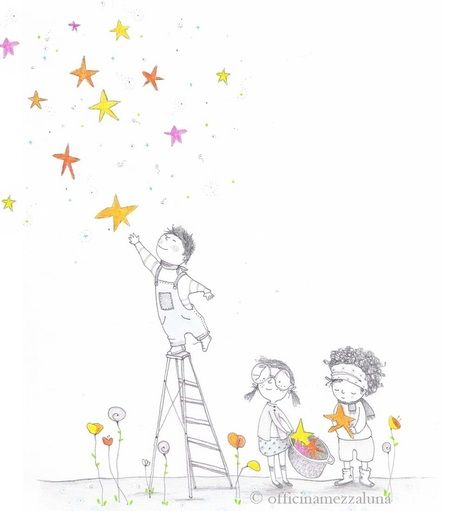 šk. god. 2022./2023.Na temelju članka 118. st. 2. al. 4. Zakona o odgoju i obrazovanju u osnovnoj i srednjoj školi (Narodne novine, broj 87/08, 86/09, 92/10, 105/10, 90/11, 5/12, 16/12, 86/12, 94/13, 152/14, 7/17 i 68/18) i čl. 58. Statuta I. osnovne škole Čakovec, Školski odbor na prijedlog ravnatelja škole na sjednici Školskog odbora koja je održana 7.listopada 2022. donosi ŠKOLSKI KURIKULUMza školsku godinu2022./2023.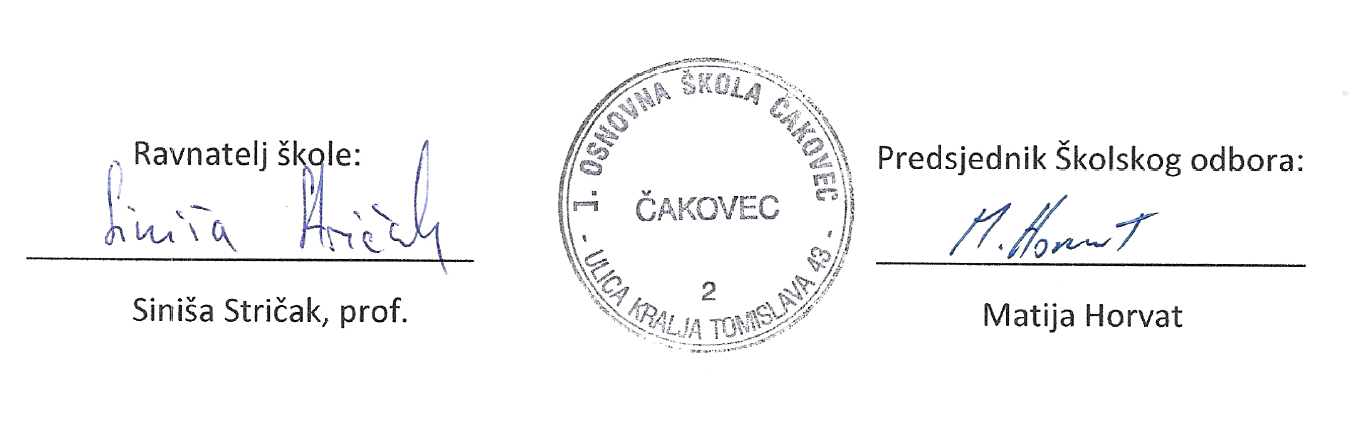 KLASA: 602-12/22-01/01URBROJ: 2109-75-01-22-01Čakovec, 7.listopada 2022. OSNOVNI PODACI O ŠKOLIKontakt brojevi telefonaPodaci o  broju učenika, razrednih odjela, djelatnika i područnih školaPrva osnovna škola Čakovec ima 2 područne škole, Novo Selo Rok i Krištanovec.UVODUloga je svakog obrazovnog sustava osposobiti mladog čovjeka, uz optimalnu upotrebu društvenih resursa, da spozna stvarnost oko sebe i u njoj uspješno funkcionira. Pri tome obrazovni sustav treba osigurati:Održavanje i razvoj društva stvaranjem funkcionalnog pojedinca.Zadovoljavanje interesa i potreba pojedinca te razvoj njegovih vještina i sposobnosti.Ostvarivanje svojih temeljnih ciljeva, načela, koncepcije, očekivanih ishoda i kompetencija država definira kroz Nacionalni kurikulum.  Osnovno sredstvo realizacije definiranih nastojanja iz Nacionalnog kurikuluma je Nastavni plan i program kojega škola realizira kao svoju temeljnu obvezu.  Zbog brzine tehnoloških, znanstvenih i društvenih promjena  te raznolikosti specifičnih lokalnih potreba i interesa, a koji nisu sadržani u Nacionalnom kurikulumu svaka škola donosi svoj Školski kurikulum. Školski kurikulum izrađuju škole radi zadovoljavanja specifičnih potreba učenika i sredine u kojoj se nalazi škola, čime škola definira vlastiti profil. On može biti koncipiran tako da produbljuje, nadopunjavanje ili širi pojedine dijelove obveznog Nacionalnog kurikuluma.  Školskim kurikulumom škola kreira međupredmetne sadržaje i izborne predmete za stjecanje željenih interkulturalnih, poduzetničkih, socijalnih i drugih kompetencija te promociju određenih vrijednosti.Ostvarivanje svojih nastojanja I. osnovna škola Čakovec ostvarivati će kroz sljedeće aktivnosti: izbornu nastavudodatnu nastavudopunsku nastavuizvannastavne aktivnostiizvanučioničku i terensku nastavuprojekte i programeŠkolski preventivni program dio je Kurikuluma škole. IZBORNA NASTAVA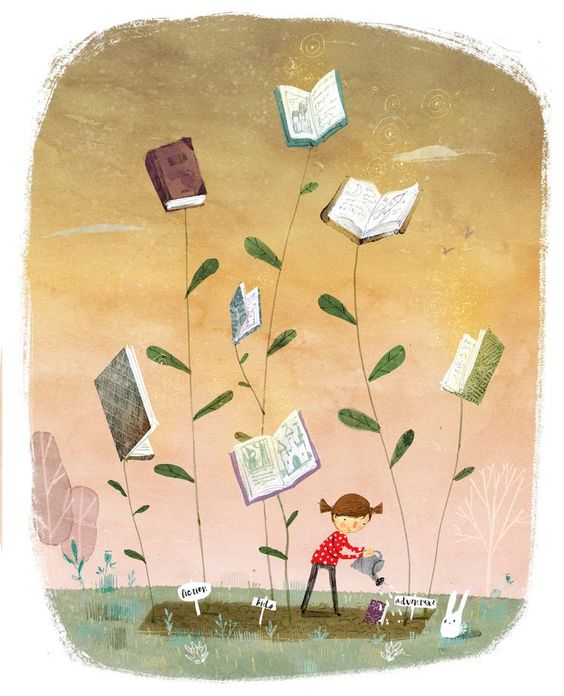 VjeronaukInformatikaEngleski jezikNjemački jezikDODATNA NASTAVA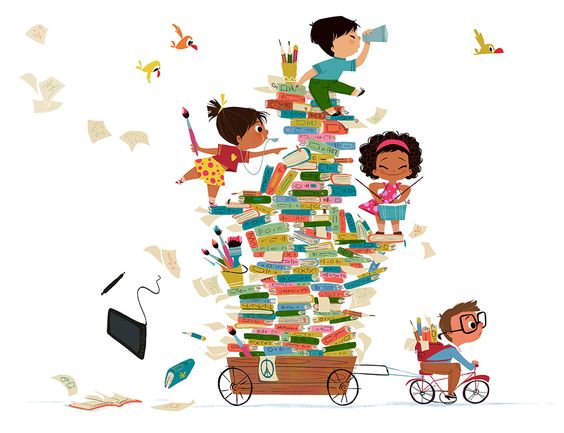 Razredna nastavaPredmetna nastavaMatematikaHrvatski jezikEngleski jezikNjemački jezikPrirodaBiologijaPovijestGeografijaFizikaKemijaInformatikaDOPUNSKA NASTAVA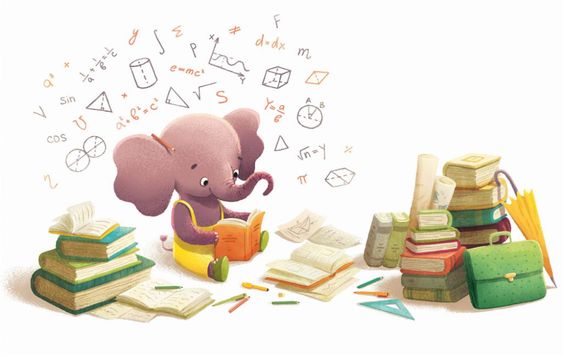 Razredna nastavaPredmetna nastavaMatematikaHrvatski jezikEngleski jezikNjemački jezikGeografijaFizikaKemijaIZVANNASTAVNE AKTIVNOSTI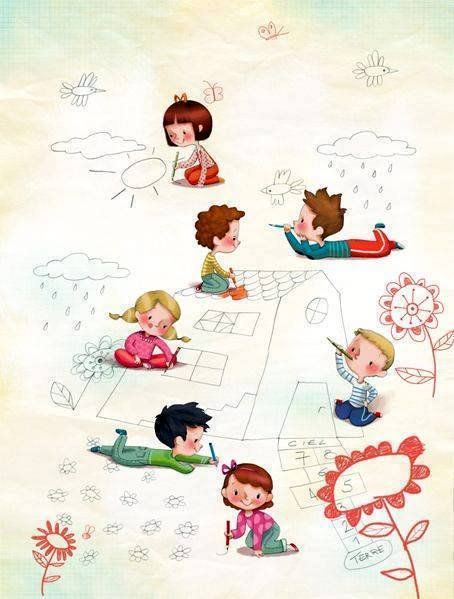 Razredna nastavaPŠ Novo Selo RokPŠ KrištanovecPredmetna nastavaIZVANUČIONIČKA I TERENSKA NASTAVA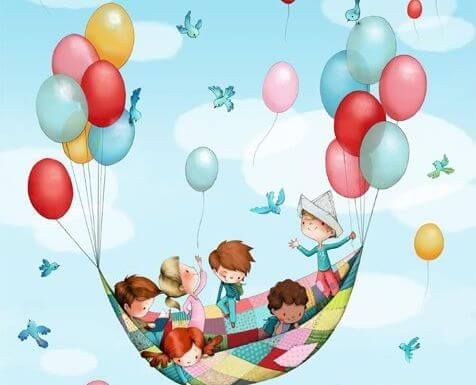 Razredna nastavaPredmetna nastavaPROJEKTI, PROGRAMI I ZNAČAJNI DATUMI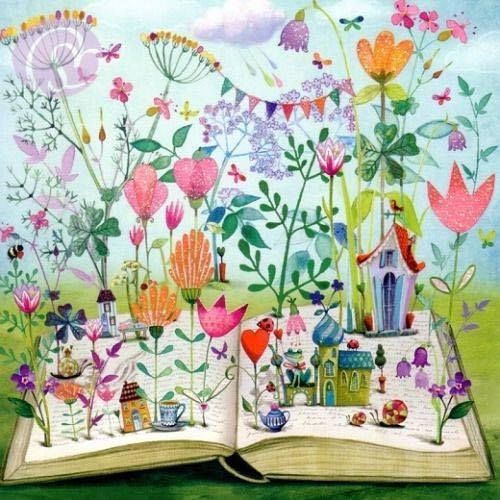 ŠKOLSKI PREVENTIVNI PROGRAM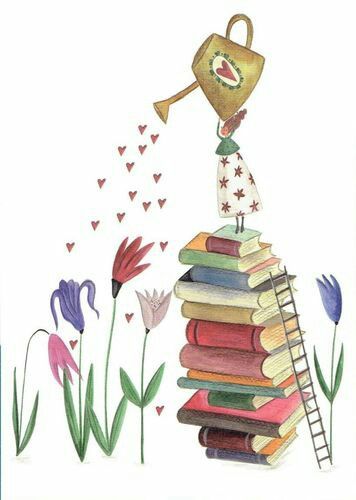 1.UVODI. osnovna škola Čakovec djeluje na području grada Čakovca (pokriva približno područje Kotara Sjever), Mihovljana,  Novog Sela Rok i Krištanovca. Karakteristično za jedan dio gradskog područja na kojem djelujemo je slabiji materijalni status roditelja naših učenika. 2.  CILJEVI  I  ZADAĆETemeljni cilj ŠPP je smanjivanje interesa mladih za konzumiranjem sredstava ovisnosti. S ciljem realizacije cilja, škola organizira i provodi niz specifičnih i nespecifičnih mjera. Sve aktivnosti koje se provode imaju za cilj osnaživanje učenika da se odupru pritiscima društva, nagovoru grupe vršnjaka i osobnoj znatiželji za konzumacijom nikotina, alkohola, droga, igranjem igara na sreću, kockanju… Ovaj program trebao bi poboljšati kvalitetu življenja učenika te afirmirati zdrave stilove života.  Osim smanjivanja interesa za uzimanjem sredstava ovisnosti, aktivnosti koje se provode u okviru ŠPP- a doprinose boljoj međusobnoj toleranciji, razumijevanju, poštivanju, uvažavanju različitosti, jačanju socijalnih vještina učenika i smanjenju vršnjačkog zlostavljanja. Trening Životnih Vještina postaje dio ŠPP-a u svim odjelima  4., 5., 6. i 7. razreda. U svim odjelima razredne nastave provodi se program radionica emocionalne pismenosti, a u 8.razredima obrađuju se teme brige o mentalnom zdravlju, asertivne komunikacije i nenasilnog rješavanja sukoba. Također, u pojedinim razrednim odjelima provodit će se radionice iz programa Sigurnija djeca, Hrvatskog crvenog križa. Škola ima izrađen protokol o postupanju u slučaju nasilja u školi s kojim su upoznati svi djelatnici škole, učenici i roditelji.   Na roditeljskim sastancima realiziraju se teme koje pridonose afirmaciji uspješnog roditeljstva i jačaju roditeljske kompetencije.3. ZADAĆE  ŠPP:U svrhu ostvarivanja zacrtanog cilja potrebno je:a) poticati uspješnu komunikaciju svih dionika odgojno- obrazovnog procesab) prevenirati asocijalna ponašanja putem:- organiziranog provođenja slobodnog vremena (cilj je što više učenika uključiti u izvannastavne i izvanškolske aktivnosti, naročito one koji do sada nisu bili uključeni niti u jednu aktivnost). - jačanja pozitivnih osobina ličnosti (putem organiziranih radionica poticati razvoj pozitivne slike o sebi, jačanja samopouzdanja, samosvijesti, sposobnosti zauzimanja i obrane osobnog stava…)- razvoja socijalnih vještinac) afirmirati karijeru uspješnog roditeljstva- putem roditeljskih sastanaka približiti roditeljima što to znači i kako je ostvaritid) zaustaviti proces izdvajanja rizične skupine učenika - naročitu skrb posvetiti učenicima koji doživljavaju neuspjeh i dolaze iz rizičnih okruženja4.  USTROJ ŠPP-aŠkolski preventivni program izrađuje voditelj koji je ujedno i koordinator, a razrednici, stručni suradnici i ostali članovi Učiteljskog vijeća su neposredni nositelji aktivnosti. Voditeljica ŠPP-a je pedagoginja Dubravka Kečkeš. 5. NOSITELJI ŠPP-aSvi članovi Učiteljskog vijeća uključeni su u aktivnosti vezane s provedbom ŠPP-a. Voditelj izrađuje materijale za satove razrednog odjela, roditeljske sastanke i organizira edukaciju za članove Učiteljskog vijeća.Osim članova Učiteljskog vijeća škole u provedbu programa uključeni su članovi Komisije za suzbijanje zlouporabe droga Međimurske županije.U svom radu voditelj ŠPP-a dužan je biti u stalnom kontaktu sa Županijskim koordinatorom. Također je dužan sudjelovati na svim predviđenim seminarima i o tome obavještavati učitelje škole.6. SMJERNICE OSMIŠLJAVANJA ŠPP-aSmjernice osmišljavanja ŠPP proističu iz ciljeva i zadaća ŠPP, a u skladu su s Nacionalnom strategijom suzbijanja zlouporabe droga u Republici Hrvatskoj i Naputka za izradu ŠPP Komisije za suzbijanje zlouporabe opojnih sredstava Međimurske županije.Naziv škole:PRVA OSNOVNA ŠKOLA ČAKOVECAdresa:Kralja Tomislava 43Broj i naziv pošte:40 000 ČakovecE-mail adresa:ured@os-prva-ck.skole.hrWeb adresa:http://www.os-prva-ck.skole.hrŽupanija:MeđimurskaOpćinaČakovecŠifra škole:20-010-001Matični broj škole:3108929OIB škole:15384744710Upis u sudski registar:070000826Ravnatelj040/395-278Tajništvo040/395-157Računovodstvo040/396-594Telefaks040/395-096Zbornica040/395-593Pedagoginja/defektologinja095/289-7777Psihologinja099/461-7777Knjižnica099/458-7777BROJ UČENIKA1. – 4. razred354BROJ RAZREDNIH ODJELA1. – 4. razred20BROJ UČENIKA5. – 8. razred406BROJ RAZREDNIH ODJELA5. – 8. razred18BROJ UČENIKAPosebni RO6BROJ RAZREDNIH ODJELAPosebni RO1BROJ UČENIKAUkupno766BROJ RAZREDNIH ODJELAUkupno39BROJDJELATNIKARazredna nastava20 (+ 1 zamjena)BROJDJELATNIKAProduženi boravak4BROJDJELATNIKAPredmetna nastava46 (+ 8 zamjena)BROJDJELATNIKAStručni suradnici4BROJDJELATNIKAOstalo osoblje15RAVNATELJ ŠKOLESiniša Stričak, prof.Voditeljica PŠ Novo Selo RokBranka HranjecVoditelj smjeneMatija Horvat, prof.Voditeljica PŠ KrištanovecVeronika Kapelari HorvatNaziv aktivnostiKATOLIČKI VJERONAUK U 1. RAZREDIMAVoditelj/i aktivnostiLeo Sačer, Martina Oskoruš, Pavla MesarićPredmetKatolički vjeronaukRazredMŠ 1.a, 1.b, 1.c; PŠ Krištanovec, PŠ NSRPlanirani broj učenika66 (1.a-15, 1.b-22,1.c-19, PŠ Kri-1, PŠ NSR-9)Planirani broj sati2 sata tjedno/ukupno 70 satiVremenski okvir Tijekom školske godine 2022./2023.Ciljevi aktivnostiOtkriti i upoznati da je Bog čudesno stvorio naš svijet i ljude kao veliku Božju obitelj Izgraditi svijest i stav vjere da nas Bog beskrajno ljubi, da nas prihvaća i ima povjerenja u nas Susresti i upoznati neke ključne događaje, osobe i činjenice povijesti spasenja u kojima se očituje Božja blizina i ljubav prema čovjeku U Isusu Kristu susresti i upoznati svojega Spasitelja i prijatelja svih ljudiSadržaj aktivnostiNastavni sadržaji propisani su Kurikulumom katoličkog vjeronauka od strane MZO-a. Način realizacijeIndividualni rad, frontalni rad, rad u grupama, istraživački rad, usmeno izlaganje, rad na tekstu, usmeno, pismeno, likovno, glazbeno i molitveno izražavanje, meditacija. Očekivani efektiOŠ KV A.1.1. Učenik izražava osnovne doživljaje o sebi i svijetu te pokazuje svoju radost i divljenje prema Bogu i svemu stvorenome. OŠ KV A.1.2. Učenik prepoznaje da je Biblija sveta knjiga za kršćane i da sadrži tekstove važne za život te razumije jednostavnije biblijske pripovijesti. OŠ KV B.1.1. Učenik u biblijskim događajima i osobama otkriva Boga kao dobroga Oca koji je stvorio čovjeka, koji ljubi sve ljude i prisutan je među nama. OŠ KV B.1.2. Učenik otkriva i upoznaje Isusa kao prijatelja i prepoznaje njegovo djelovanje među ljudima. OŠ KV B.1.3. Učenik izražava svoju ljubav prema Bogu u zahvaljivanju, molitvi i pjesmi. OŠ KV C.1.1. Učenik otkriva da je svaki čovjek Božje stvorenje koje treba poštovati i ljubiti te uočava važnost pomirenja i opraštanja za život u zajednici. OŠ KV C.1.2. Učenik poštuje pravila dobroga ponašanja u obitelji i razredu, prepoznaje školu kao mjesto susreta, zajedništva, radosti i učenja. OŠ KV D.1.1. Učenik opisuje Crkvu kao zajednicu Isusovih učenika (vjernika) u koju se ulazi krštenjem. OŠ KV D.1.2. Učenik prepoznaje Crkvene blagdane i slavlja te njihovu poruku. OŠ KV D. 1.3. Učenik prihvaća i poštuje učenike koji ne pripadaju Katoličkoj Crkvi.Potrebni resursiUdžbenik i radna bilježnica za katolički vjeronauk prvog razreda osnovne škole „U Božjoj ljubavi“, bilježnica, ilustrirana Biblija.Način vrednovanjaNačin vrednovanja vjeroučenika propisan je od Ministarstva znanosti i obrazovanja. Elementi ocjenjivanja su: znanje, stvaralačko izražavanje i kultura međusobnog komuniciranja. Naziv aktivnostiKATOLIČKI VJERONAUK U 2. RAZREDIMAVoditelj/i aktivnostiAnemari Vugrinec (2.a, 2.b), Martina Oskoruš (2.c), Leo Sačer (2.d), Pavla Mesarić (2. Pš Novo Selo Rok, 2. Pš Krištanovec)PredmetKatolički vjeronaukRazred2. razredi (2.a, 2.b, 2.c, 2.d, 2. Pš NSR, 2. Pš Krištanovec)Planirani broj učenika73 (2. a – 16, 2. b – 14 + 1 učenik iz PRO, 2. c – 14, . d -10, 2. Pš NSR – 13, 2. Pš KRI – 5)Planirani broj sati2 sata tjedno/ukupno 70 satiVremenski okvir Tijekom školske godine 2022./2023.Ciljevi aktivnostiupoznati istine vjere: Bog je čitav svijet i nas ljude čudesno stvorio, sve nas ljubi, on je Isusov i naš Otacotkriti i upoznati u biblijskim likovima tajnu Božje blizineupoznati i uvidjeti da se u događajima povijesti spasenja, posebice u Isusovu utjelovljenju i poslanju, pokazuje da je on Božji dar ljudima, obećani i očekivani Mesijaupoznati i doživjeti da se Isusova ljubav očituje osobito u tajni njegove žrtve i uskrsnuća i graditi stav osobnoga prihvaćanja i vjere u Isusovo uskrsnućeizgrađivati, u susretu s Isusom, upoznavanje i tajne vlastitoga života i potrebu nasljedovanja u dobroti i plemenitosti, posebno prema siromašnima i ugroženimapomoći djeci razviti sposobnost izražavanja stečenih spoznaja, upoznavanje i iskustvo radosti međusobnoga zajedništva u školi, ali i u obitelji i crkvenoj zajednici, i ostvarenje poziva na radosno sudioništvo u radu, u igri i u slavljenju životaSadržaj aktivnostiNastavni sadržaji propisani su Kurikulumom katoličkog vjeronauka od strane MZO-a.Način realizacijeIndividualni rad, frontalni rad,  rad u grupama, istraživački rad, usmeno izlaganje, rad na tekstu, usmeno, pismeno, likovno, glazbeno i molitveno izražavanje, meditacija.Očekivani efektiOŠ KV A.2.1. Učenik iznosi i opisuje osnovna iskustva o sebi, o drugima i svijetu u kojem uočava svijetle i tamne strane.OŠ KV A.2.2. Učenik objašnjava da je Biblija sveta knjiga koja govori o Bogu i o ljudima, uočava da je osobito važna poruka Isusa Krista te razumije jednostavnije biblijske pripovijesti.OŠ KV A.2.3. Učenik prepoznaje i navodi različite religijske znakove, blagdane i običaje u neposrednoj okolini te izražava važnost poštovanja drugih ljudi.OŠ KV B.2.1. Učenik otkriva Boga stvoritelja koji poziva čovjeka da mu bude prijatelj i suradnik.OŠ KV B.2.2. Učenik upoznaje i opisuje Isusa kao Spasitelja i dobroga Učitelja koji poziva učenike da budu njegovi svjedoci.OŠ KV B.2.3 Učenik prepoznaje Crkvu kao zajednicu vjernika, a krštenje, misu i molitvu kao znakove zajedništva s Bogom i ljudima.OŠ KV C.2.1. Učenik na primjerima biblijskih tekstova opisuje kako Bog ljubi čovjeka i oprašta čovjekove pogreške.OŠ KV C.2.2. Učenik otkriva kako vrijednosti prijateljstva, pomaganja i opraštanja provoditi u životu. OŠ KV C.2.3. Učenik prepoznaje i svojim riječima opisuje važnost pravila ponašanja te navodi Zlatno pravilo.OŠ KV D.2.1. Učenik opisuje život Isusovih učenika nekad i danas i uočava kako se u Crkvi očituje ljubav prema Bogu i čovjeku.OŠ KV D.2.2. Učenik opisuje crkvene blagdane, slavlja i njihovu važnost za život vjernika te prepoznaje i opisuje druge kršćanske motive u svome okruženju.Potrebni resursiUdžbenik i radna bilježnica za katolički vjeronauk drugog razreda osnovne škole „U prijateljstvu s Bogom“,  bilježnica, ilustrirana Biblija.Način vrednovanjaNačin vrednovanja vjeroučenika propisan je od Ministarstva znanosti i obrazovanja. Elementi ocjenjivanja su: znanje, stvaralačko izražavanje i kultura međusobnog komuniciranja.Naziv aktivnostiKATOLIČKI VJERONAUK U 3. RAZREDIMAVoditelj/i aktivnostiLeo Sačer( 3.a, 3.b, 3.c, 3.d) Pavla Mesarić (3. Pš Krištanovec) Martina Oskoruš (3.PŠ Novo Selo Rok)PredmetVjeronauk – katoličkiRazred3. razrediPlanirani broj učenika68 (3.a – 10, 3.b – 15, 3.c – 12, 3.d – 9,  3. NSR – 15, 3. KR – 7) Planirani broj sati2 sata tjedno / 70 sati godišnjeVremenski okvir Tijekom školske godine 2022./2023.Ciljevi aktivnosti✓ upoznati da Bog želi zajedništvo s ljudima i da im je u Isusu Kristu na poseban način blizak, da im se u Euharistiji daruje te ih poziva na darivanje i izgradnju zajedništva✓ otkriti i upoznati Euharistiju kao izvor i vrhunac kršćanskoga života, zajedništava među vjernicima i cijele Crkve ✓ upoznati, doživjeti i iskusiti Isusovu blizinu i ljubav u sakramentima pomirenja i euharistije ✓ pripremiti se, razumjeti i doživjeti otajstvo i radost primanja prve svete pričesti Sadržaj aktivnostiNastavni sadržaji propisani su Kurikulumom katoličkog vjeronauka od strane MZO-a. Način realizacijeIndividualni rad, frontalni rad, rad u grupama, istraživački rad, usmeno izlaganje, rad na tekstu, usmeno, pismeno, likovno, glazbeno i molitveno izražavanje, meditacija. Očekivani efektiOŠ KV A.3.2. Učenik samostalno prepričava odabrane biblijske tekstove i tumači njihovu poruku za život vjernika – pojedinca i zajednice. OŠ KV B.3.1. Učenik upoznaje i doživljava Boga kao dobroga Oca koji se brine za svoj narod. OŠ KV B.3.2. Učenik otkriva Isusa koji ljudima nudi svoju ljubav, praštanje i pomirenje te svojim učenicima daruje sebe sama u euharistiji. OŠ KV B.3.3. Učenik objašnjava sakrament pomirenja kao susret u kojemu Bog dariva oproštenje, a sakrament euharistije kao Isusovo trajno darivanje onima koji vjeruju. OŠ KV C.3.1. Učenik otkriva i prepričava Deset zapovijedi kao znak saveza i prijateljstva između Boga i čovjeka i zapovijedi ljubavi kao ispunjenje svih zapovijedi. OŠ KV C.3.2. Učenik navodi primjere međusobnoga pomaganja, povjerenja, osjetljivosti i otvorenosti za ljude u zajednici. OŠ KV C.3.3. Učenik objašnjava pojmove savjesti, grijeha, kajanja, pomirenja i promišlja o vlastitom ponašanju. OŠ KV D.3.2. Učenik opisuje crkvene blagdane i slavlja, njihovu važnost za život vjernika te biblijske i druge kršćanske motive u svome okruženju. OŠ KV D.3.3. Učenik prepoznaje temeljne pojmove židovstva s kojima se susreće kroz biblijske tekstove te zapaža znakove (predmete, simbole i slavlja) drugih religija u svom okruženju.  Potrebni resursiUdžbenik i radna bilježnica za katolički vjeronauk trećeg razreda osnovne škole „U ljubavi i pomirenju“, bilježnica, ilustrirana Biblija. Način vrednovanjaNačin vrednovanja vjeroučenika propisan je od Ministarstva znanosti i obrazovanja. Elementi ocjenjivanja su: znanje, stvaralačko izražavanje, i kultura međusobne  komunikacije.Naziv aktivnostiKATOLIČKI VJERONAUK U 4. RAZREDIMAVoditelj/i aktivnostiLeo Sačer ( 4.a, 4.b, 4.c) Pavla Mesarić (4. Pš NSR, 4. PšKrištanovec)PredmetKatolički vjeronaukRazred4. razredi (4.a, 4.b, 4.c, 4. r Pš NSR, 4. r Pš Krištanovec)Planirani broj učenika68 učenika (4.a - 13, 4.b - 23, 4.c 20,  4.r Pš NSR - 9, 4.r Pš KRI - 3)Planirani broj sati2 sata tjedno/ukupno 70 satiVremenski okvir Tijekom školske godine 2022./2023.Ciljevi aktivnostiupoznati, shvatiti i prihvatiti religiju i vjeru, a osobito snagu kršćanske vjere kao temelj života, nezaobilaznu i bitnu pomoć u životu kao i u razumijevanju svijeta i životaotkriti da Bog u svojem vječnom naumu poziva i vodi svakoga čovjeka prema spasenju i traži da svatko odgovori na taj poziv, otkriti i upoznati Božju veličinu i blagoslov u njegovim riječima i zapovijedima, osobito u Isusovoj zapovijedi ljubaviupoznati i prihvatiti Božje zapovijedi kao pravila života uspješnoga životnoga ostvarenja koji se sastoji u ljubavi prema Bogu, sebi, bližnjima i svim ljudima, upoznati Kristovu poruku, učiti ići njegovim putem i oblikovati svoj život i svijet po riječima i primjeru koje nam je ostaviovježbati život u zajednici ljudi i Kristovih vjernika, u Crkvi i društvu, koje je prožeto poštovanjem i ljubavlju prema sebi i drugome, naučiti prihvaćati i poštovati ljude različite od sebe po vjeri i naciji, jeziku i kulturi i dr.Sadržaj aktivnostiNastavni sadržaji propisani su Kurikulumom katoličkog vjeronauka od strane MZO-a.Način realizacijeIndividualni rad, frontalni rad,  rad u grupama, istraživački rad, usmeno izlaganje, rad na tekstu, usmeno, pismeno, likovno, glazbeno i molitveno izražavanje, meditacija.Očekivani efektiOŠ KV A.4.1. Učenik prepoznaje dragocjenost života i sklad prirode kao dar Božje ljubavi i objašnjava svoju odgovornost za sebe, za druge i za stvoreni svijet (okoliš).OŠ KV A.4.2. Učenik pripovijeda važnije starozavjetne i novozavjetne tekstove i objašnjava njihovu poruku.OŠ KV A.4.3. Učenik prepoznaje različite načine čovjekova traganja za Bogom i postojanje različitih religija kako bi razumio i poštivao druge.OŠ KV B.4.1. Učenik otkriva i opisuje tragove Božjih djela u prirodi i znakove Božje objave te uočava sličnosti Boga i čovjeka po kojima se pokazuje i ostvaruje kao čudesno biće i Božja slika.OŠ KV B.4.2. Učenik opisuje događaje iz Isusova života koji pokazuju da je on obećani i naviješteni Sin Božji koji donosi Radosnu vijest spasenja svim ljudima.OŠ KV B.4.3. Učenik otkriva i objašnjava korizmu kao dragocjeno vrijeme slavljenja Boga djelima posta, molitve i milosrđa, a Uskrs kao slavlje pobjede uskrsnuloga Krista.OŠ KV C.4.1. Učenik nabraja i objašnjava prve tri Božje zapovijedi i povezuje ih s konkretnim životom.OŠ KV C.4.2. Učenik nabraja i objašnjava Božje zapovijedi koje se odnose na čovjeka, na zajednicu te na međuljudske odnose u zajednici i povezuje ih s konkretnim životom.OŠ KV C 4.3. Učenik prepoznaje i objašnjava da je poštivanje zapovijedi zajedničko židovstvu, kršćanstvu i islamu.OŠ KV D.4.1. Učenik prepoznaje djelovanje Duha Svetoga u važnijim događajima u povijesti Crkve i u Crkvi danas.OŠ KV D.4.2. Učenik opisuje i objašnjava crkvene blagdane i slavlja i njihovu važnost u životu te biblijske i druge kršćanske motive u svom okruženju (u književnosti i ostalim umjetnostima).OŠ KV D.4.3. Učenik prepoznaje temeljne pojmove židovstva s kojima se susreće kroz biblijske tekstove te zapaža znakove (predmete, pojave) monoteističkih religija u svom okruženju.Potrebni resursiUdžbenik i radna bilježnica za katolički vjeronauk drugog razreda osnovne škole „Darovi vjere i zajedništva“,  bilježnica, ilustrirana Biblija.Način vrednovanjaNačin vrednovanja vjeroučenika propisan je od Ministarstva znanosti i obrazovanja. Elementi ocjenjivanja su: znanje, stvaralačko izražavanje i kultura međusobnog komuniciranja.Naziv aktivnostiKATOLIČKI VJERONAUK U 5. RAZREDIMAVoditelj/i aktivnostiAnemari Vugrinec (5.a, 5.b, 5.c, 5.e) i Nina Somođi (5.d)PredmetKatolički vjeronaukRazred5. razredi (5.a, b, c, d, e)Planirani broj učenika77 učenika (5.a 12, 5.b 10, 5.c 20, 5.d 16, 5.e 21)Planirani broj satiTjedno - 2 sata; godišnje - 70 satiVremenski okvir Tijekom školske godine 2022./2023.Ciljevi aktivnostiučenici otkrivanju prisutnost različitih Božjih tragova u životu čovjeka te polazeći od Isusovih riječi i djela, uočavaju važnost i univerzalnost vrednota Božjega kraljevstva pozitivne primjere ponašanja učenici primjenjuju u svakodnevnim situacijamaSadržaj aktivnostiNastavni sadržaji propisani su Kurikulumom katoličkog vjeronauka od strane MZO-a. Način realizacijeUsmeno i pismeno stvaralačko izražavanje, dijalog, analiza biblijskih i drugih književno-umjetničkih tekstova, istraživačka nastava, povezanost s drugim predmetima i međupredmetnim temamaOčekivani efektiOŠ KV A.5.1. Učenik objašnjava važnost zajedništva te kako nas vjera potiče na prihvaćanje sebe i drugih OŠ KV A.5.2. Učenik opisuje Bibliju kao temeljni izvor kršćanstva i židovstva, navodi povijesne i geografske odrednice, novozavjetne biblijske knjige, prenesena značenja biblijskoga teksta i temeljne biblijske poruke kako bi otkrio poruku za svoj život OŠ KV A.5.3. Učenik objašnjava prisutnost Božjih tragova u povijesti i u drugim religijama, razlikuje glavna obilježja monoteističkih religija radi razumijevanja i poštovanja drugih ljudi i njihovih životnih vrijednosti OŠ KV B.5.1. Učenik u biblijskoj povijesti i evanđeljima otkriva Boga koji čovjeku pokazuje put i daje čovjeku potrebnu snagu za suočavanje s različitim životnim situacijama i izazovima OŠ KV B.5.3. Učenik objašnjava oblike, vrijeme i načine kršćanske molitve u poveznici s tijekom i ključnim vremenima liturgijske godine kako bi s razumijevanjem sudjelovao u slavljenju i molitvi OŠ KV C.5.1. Učenik navodi vrednote Božjega kraljevstva za ostvarenje mira, pravde i ljubavi te objašnjava kako na temelju tih vrednota graditi odnose prema drugima OŠ KV D.5.1. Učenik opisuje Crkvu kao prenositeljicu Isusova nauka te otkriva koja je njegova uloga u Crkvi i svijetuPotrebni resursiudžbenik i radna bilježnica za katolički vjeronauk petoga razreda „Učitelju, gdje stanuješ?“, Biblija, bilježnica tabletNačin vrednovanjaElementi vrednovanja su: znanje, stvaralačko izražavanje i kultura međusobnoga komuniciranja. Vrednovanje učeničkih postignuća ostvaruje se na razini: vrednovanje za učenje, vrednovanje kao učenje i vrednovanje naučenoga.Naziv aktivnostiKATOLIČKI  VJERONAUK U 6.RAZREDIMAVoditelj/i aktivnostiNina Somođi, vjeroučiteljica   PredmetKatolički vjeronaukRazred6. a, b, c, d, ePlanirani broj učenika6.a (12), 6.b (14), 6.c (15), 6.d (13), 6.e (12).Planirani broj sati70 sati godišnjeVremenski okvir Tijekom školske godine 2022./2023.Ciljevi aktivnostiuočiti, upoznati i iskusiti snagu kršćanske vjere temeljnu poruku Biblije primijeniti u svom životu Sadržaj aktivnostiNastavni sadržaji propisani kurikulumom Katoličkoga vjeronauka.Način realizacijeUsmeno i pismeno stvaralačko izražavanje, dijalog, molitva,  analiza biblijskih tekstova, istraživački rad, međupredmetna korelacija sličnih nastavnih sadržaja.Očekivani efektiOŠ KV A.6.1.Učenik navodi iskustva i događaje iz svakodnevnoga života koji govore o različitim oblicima unutrašnjega ropstva i slobode te objašnjava kako nas vjera vodi do slobode i mira.OŠ KV A.6.2.Učenik objašnjava temeljne književne vrste u Bibliji, analizira odabrane biblijske tekstove te objašnjava njihovu temeljnu poruku i primjenjuje ju na svoj život.OŠ KV B.6.2.Učenik u Isusu Kristu otkriva osloboditelja koji riječima i djelima pokazuje istinski put slobode i spasenja.OŠ KV B.6.3.Učenik otkriva i opisuje Božju prisutnost u životu čovjeka kroz Crkvu i sakramente kršćanske inicijacije.OŠ KV C.6.2.Učenik istražuje kako vrednote slobode, ljubavi i odgovornosti utječu na njegovu osobnu izgradnju i izgradnju zajednice.OŠ KV D.6.1.Učenik prepoznaje Crkvu kao zajednicu Božjega naroda s različitim poslanjem, službama i odgovornostima te ljudsko i božansko lice Crkve u povijesnim događajima kako bi bolje razumio život Crkve i društva danas.Potrebni resursiUdžbenik i radna bilježnica za katolički vjeronauk šestoga razreda osnovne škole „Biram slobodu“, bilježnica, tablet, Biblija.Način vrednovanjaElementi vrednovanja i ocjenjivanja su znanje, stvaralačko izražavanje i kultura međusobnoga komuniciranja. Vrednovanje obuhvaća tri pristupa vrednovanju: vrednovanje za učenje, vrednovanje kao učenje i vrednovanje naučenoga.Naziv aktivnostiKATOLIČKI VJERONAUK U 7. RAZREDIMAVoditelj/i aktivnostiAnemari VugrinecPredmetKatolički vjeronaukRazred7. razredi (7.a, b, c, d)Planirani broj učenika72 učenika (7.a 25, 7.b 14, 7.c 14, 7.d 16 + 2 PRO)Planirani broj satiTjedno - 2 sata; godišnje - 70 satiVremenski okvir Tijekom školske godine 2022./2023.Ciljevi aktivnostiučenici propituju pitanja autoriteta, zapovijedi, poslušnosti i slobode, otkrivaju da je svatko od njih jedinstven i dragocjen, da su upućeni jedni na druge te da su poštovanje, prijateljstvo i zajedništvo vrline i snaga njihova odrastanja  Isusu Kristu otkrivaju ispunjenje starozavjetnih obećanjaSadržaj aktivnostiNastavni sadržaji propisani su Kurikulumom katoličkog vjeronauka od strane MZO-a.Način realizacijeUsmeno i pismeno stvaralačko izražavanje, dijalog, analiza biblijskih i drugih književno-umjetničkih tekstova, istraživačka nastava, povezanost s drugim predmetima i međupredmetnim temamaOčekivani efektiOŠ KV A.7.1. Učenik u svjetlu vjere otkriva vlastito dostojanstvo, vrijednost i ulogu te objašnjava ulogu vjere u rješavanju napetosti i sukoba među ljudima. OŠ KV A.7.2. Učenik prepoznaje povijesno i geografsko okruženje pojedinih biblijskih knjiga, prepoznaje književnu vrstu i simbolički govor kako bi objasnio značenje biblijskih tekstova i otkrio poruku za svoj život. OŠ KV A.7.3. Učenik istražuje temeljne pojmove židovske religije i objašnjava sličnosti i razlike s kršćanstvom kako bi prepoznao temeljne odrednice zajedničke baštine židovstva i kršćanstva. OŠ KV B.7.1. Učenik opisuje osnove proročke objave i tumači poziv, poslanje i ulogu starozavjetnih proroka i tumači poruku mesijanskih tekstova. OŠ KV C.7.1. Učenik analizira i prosuđuje čovjekovo ponašanje u svjetlu Deset Božjih zapovijedi. OŠ KV D.7.1. Učenik objašnjava obilježja crkvenoga jedinstva i važnost ekumenskoga zalaganja. Tumači nastanak, temeljna obilježja i nauk kršćanskih crkava i zajednica te navodi primjere ekumenizmaPotrebni resursiudžbenik i radna bilježnica za katolički vjeronauk sedmoga razreda „Neka je Bog prvi“, Biblija, bilježnica, tabletNačin vrednovanjaElementi vrednovanja su: znanje, stvaralačko izražavanje i kultura međusobnoga komuniciranja. Vrednovanje učeničkih postignuća ostvaruje se na razini: vrednovanje za učenje, vrednovanje kao učenje i vrednovanje naučenoga.Naziv aktivnostiKATOLIČKI VJERONAUK U 8.RAZREDIMAVoditelj/i aktivnostiNina Somođi, vjeroučiteljica   PredmetKatolički vjeronaukRazred8. a, b, c, dPlanirani broj učenika8.a (22), 8.b (21 + 1. učenica iz PRO), 8.c (23), 8.d (21).Planirani broj sati70 sati godišnjeVremenski okvir Tijekom školske godine 2022./2023.Ciljevi aktivnostiotkrivati snagu zajedništva, pravoga prijateljstva, ispravnog shvaćanja ljudske spolnosti koja je u službi ljubavi i životaupoznati i susresti Krista koji nam otkriva tajnu Boga i čovjeka otkrivati snagu i darove Duha Svetoga koji se primaju u sakramentu svete potvrde te izgraditi svjesnu i osobnu odluku o življenju i svjedočanstvu svoje vjerebuditi svijest da, kao mladi vjernici, trebaju odgovorno napraviti izbor zvanja, savjesno obavljati svoje poslove i dužnosti te aktivno sudjelovati u životu svoje obitelji, župne zajednice i društva Sadržaj aktivnostiNastavni sadržaji propisani kurikulumom Katoličkoga vjeronauka.Način realizacijeUsmeno i pismeno stvaralačko izražavanje, dijalog, molitva,  analiza biblijskih tekstova, istraživački rad, međupredmetna korelacija sličnih nastavnih sadržaja.Očekivani efektiOŠ KV A.8.1. Učenik u svjetlu vjere dublje upoznaje sebe kako bi izgrađivao svoju osobnost, prepoznao svoje talente te otkrio vlastiti životni poziv.OŠ KV A.8.2. Učenik analizira poruku biblijskih tekstova o stvaranju svijeta i čovjeka iz Knjige postankaOŠ KV A.8.3. Učenik istražuje različite načine čovjekova traganja za Bogom te ga uspoređuje s vlastitom slikom o Bogu  OŠ KV B.8.1. Učenik pomoću biblijskih tekstova analizira objavu Trojedinoga BogaOŠ KV B.8.2. Učenik tumači temeljne istine vjere o Isusu Kristu i njihov utjecaj na stavove u konkretnom životu.OŠ KV B.8.3. Učenik opisuje Božju prisutnost u životu čovjeka kroz sakramente potvrde, ženidbe i sv. reda te obrazlaže važnost njihovih sakramentalnih učinaka za kršćanski život.OŠ KV C.8.1Učenik prepoznaje i analizira današnje predrasude prema ljudima te u svjetlu Isusova odnosa prema drugima prosuđuje vlastite stavove i ponašanja u svom okruženju.OŠ KV C.8.2. Učenik tumači značenje i vrijednost rada za ljudski život OŠ KV C.8.3. Učenik uspoređuje shvaćanje patnje i zla u kršćanstvu i drugim religijama i svjetonazorima OŠ KV D.8.1. Učenik istražuje i navodi događaje u kojima se očituje djelovanje Duha Svetoga u Crkvi kroz povijest i danas i u svom životu.OŠ KV D.8.2. Objašnjava i vrednuje utjecaj kršćanstva, osobito Katoličke crkve na hrvatsko društvo, na hrvatsku kulturu, tradiciju, umjetnost, književnost i znanost.Potrebni resursiUdžbenik i radna bilježnica za katolički vjeronauk osmoga razreda osnovne škole „S Kristom u život”, bilježnica, tablet, Biblija.Način vrednovanjaElementi vrednovanja i ocjenjivanja su znanje, stvaralačko izražavanje i kultura međusobnoga komuniciranja. Vrednovanje obuhvaća tri pristupa vrednovanju: vrednovanje za učenje, vrednovanje kao učenje i vrednovanje naučenoga.Naziv aktivnostiIZBORNA NASTAVA INFORMATIKE ZA 1. RAZREDVoditelj/i aktivnostiMaja Hižman (1. a, 1. b, 1. KR), Petra Martinković (1. NSR), Ivana Vadlja (1. c)PredmetInformatikaRazred1. a, 1. b, 1. c, 1. NSR, 1. KR Planirani broj učenika71 učenik (1.a – 21, 1.b – 21, 1.c – 19, 1. NSR – 9, 1. KR – 1)Planirani broj sati70 sati godišnjeVremenski okvirTijekom školske godine 2022./2023. Ciljevi aktivnostirazvijati informatičku pismenost za samostalno, odgovorno i primjereno korištenje digitalne tehnologijerazvijati kritičko mišljenje i kreativnostrazvijati računalno razmišljanje, sposobnost rješavanja problema i vještinu programiranjaodgovorno komunicirati i surađivati u digitalnom okruženjuSadržaj aktivnostiRealizacija ciljeva kroz četiri domene:Informacije i digitalna tehnologijaRačunalno razmišljanje i programiranjeDigitalna pismenost i komunikacijae-DruštvoNačin realizacijeU sklopu izborne nastave informatike primjenom različitih metoda i oblika rada korištenjem dostupnih sredstava u nastavi.Očekivani efektiA.1.1 prepoznaje digitalnu tehnologiju i komunicira s poznatim osobama uz pomoć učitelja u sigurnome digitalnom okruženju.A.1.2 razlikuje oblike digitalnih sadržaja, uređaje i postupke za njihovo stvaranje.B.1.1 rješava jednostavan logički zadatak.B.1.2 prati i prikazuje slijed koraka potrebnih za rješavanje nekoga jednostavnog zadatka.C.1.1 uz podršku učitelja koristi se predloženim programima i digitalnim obrazovnim sadržajima.C.1.2 uz podršku učitelja vrlo jednostavnim radnjama izrađuje jednostavne digitalne sadržaje.D.1.1 pažljivo i odgovorno koristi se informacijskom i komunikacijskom opremom i štiti svoje osobne podatke.D.1.2 primjenjuje zdrave navike ponašanja tijekom rada na računalu i prihvaća preporuke o količini vremena provedenoga za računalom.Potrebni resursiRačunala, projektor, platno za projekciju, kreda, ploča, papir, udžbenik, radna bilježnica, programi na računalima, internet.Način vrednovanjaOpisno i brojčano praćenje postignuća učenika trima pristupima vrednovanja: vrednovanjem za učenje, vrednovanjem kao učenje te vrednovanjem naučenoga.Naziv aktivnostiIZBORNA NASTAVA INFORMATIKE ZA 2. RAZREDVoditelj/i aktivnostiMaja Hižman (2. a, 2. b, 2. KR), Petra Martinković (2. c, 2. NSR),Ivana Vadlja (2. d)PredmetInformatikaRazred2. a, 2. b, 2. c, 2. d, 2. NSR, 2. KR Planirani broj učenika92 učenika (2. a – 15, 2. b – 21, 2. c – 21 , 2. d – 17, 2. NSR – 13, 2. KR – 5)Planirani broj sati70 sati godišnjeVremenski okvirTijekom školske godine 2022./2023. Ciljevi aktivnostirazvijati informatičku pismenost za samostalno, odgovorno i primjereno korištenje digitalne tehnologijerazvijati kritičko mišljenje i kreativnostrazvijati računalno razmišljanje, sposobnost rješavanja problema i vještinu programiranjaodgovorno komunicirati i surađivati u digitalnom okruženjuSadržaj aktivnostiRealizacija ciljeva kroz četiri domene:Informacije i digitalna tehnologijaRačunalno razmišljanje i programiranjeDigitalna pismenost i komunikacijae-DruštvoNačin realizacijeU sklopu izborne nastave informatike primjenom različitih metoda i oblika rada korištenjem dostupnih sredstava u nastavi.Očekivani efektiA.2.1 objašnjava ulogu programa u uporabi računala.A.2.2 uz pomoć učitelja prepoznaje internet kao izvor nekih usluga i podataka te pretražuje preporučene sadržaje.B.2.1 analizira niz uputa koje izvode jednostavan zadatak, ako je potrebno ispravlja pogrešan redoslijed.B.2.2 stvara niz uputa u kojemu upotrebljava ponavljanje.C.2.1 prema savjetima učitelja odabire uređaj i program za jednostavne školske zadatke.C.2.2 izrađuje digitalne radove kombiniranjem različitih oblika sadržaja uz podršku učitelja.C.2.3 uz pomoć učitelja surađuje i komunicira s poznatim osobama u sigurnome digitalnom okruženju.D.2.1 prepoznaje i opisuje neke poslove koji se koriste informacijskom i komunikacijskom tehnologijom.D.2.2 koristi se e-uslugama u području odgoja i obrazovanjaD.2.3 analizira neke opasnosti koje mogu nastupiti pri uporabi računala i interneta te pravilno na njih reagira.D.2.4 odgovorno se ponaša pri korištenju sadržajima i uslugama na internetu radi zaštite osobnih podataka i digitalnoga ugleda.Potrebni resursiRačunala, projektor, platno za projekciju, kreda, ploča, papir, udžbenik, radna bilježnica, programi na računalima, internet.Način vrednovanjaOpisno i brojčano praćenje postignuća učenika trima pristupimavrednovanja: vrednovanjem za učenje, vrednovanjem kao učenje te vrednovanjem naučenoga.Naziv aktivnostiIZBORNA NASTAVA INFORMATIKE ZA 3. RAZREDVoditelj aktivnostiMaja Hižman (3. a, 3. b, 3. KR), Petra Martinković (3. NSR), Ivana Vadlja (3. c, 3. d)PredmetInformatikaRazred3.a, 3.b, 3.c, 3.d, 3. NSR, 3. KR Planirani broj učenika89 učenika (3. a – 18, 3 .b – 19, 3. c – 16, 3. d – 14, 3. NSR – 15, 3. KR – 7)Planirani broj sati70 sati godišnjeVremenski okvirTijekom školske godine 2022./2023. Ciljevi aktivnostirazvijati informatičku pismenost za samostalno, odgovorno i primjereno korištenje digitalne tehnologijerazvijati kritičko mišljenje i kreativnostrazvijati računalno razmišljanje, sposobnost rješavanja problema i vještinu programiranjaodgovorno komunicirati i surađivati u digitalnom okruženjuSadržaj aktivnostiRealizacija ciljeva kroz četiri domene:Informacije i digitalna tehnologijaRačunalno razmišljanje i programiranjeDigitalna pismenost i komunikacijae-DruštvoNačin realizacijeU sklopu izborne nastave informatike primjenom različitih metoda i oblika rada korištenjem dostupnih sredstava u nastavi.Očekivani efektiA.3.1 koristi se simbolima za prikazivanje podataka.A.3.2 objašnjava i analizira jednostavne hardverske/softverske probleme i poteškoće koji se mogu dogoditi tijekom njihove uporabe.B.3.1 stvara program korištenjem vizualnoga okruženja u kojem se koristi slijedom koraka, ponavljanjem i odlukom te uz pomoć učitelja vrednuje svoje rješenje.B.3.2 slaže podatke na koristan način.C.3.1 samostalno odabire uređaj i program iz skupa predloženih te procjenjuje načine njihove uporabe.C.3.2 prema uputama izrađuje jednostavne digitalne radove.C.3.3 koristi se sigurnim digitalnim okruženjem za komunikaciju u suradničkim aktivnostima.C.3.4 razlikuje uloge i aktivnosti koje zahtijeva suradničko online okruženje.D.3.1 primjenjuje preporuke o preraspodjeli vremena u kojemu se koristi digitalnom tehnologijom za učenje, komunikaciju i zabavu te primjenjuje zdrave navike.D.3.2 primjereno reagira na svaku opasnost/neugodnost u digitalnome okruženju, štiti svoje i tuđe osobne podatke.Potrebni resursiRačunala, projektor, platno za projekciju, kreda, ploča, papir, udžbenik, radna bilježnica, programi na računalima, internet.Način vrednovanjaOpisno i brojčano praćenje postignuća učenika trima pristupimavrednovanja: vrednovanjem za učenje, vrednovanjem kao učenje te vrednovanjem naučenoga.Naziv aktivnostiIZBORNA NASTAVA INFORMATIKE ZA 4. RAZREDVoditelj aktivnostiMaja Hižman (4. a, 4. KR), Petra Martinković (4. NSR), Ivana Vadlja (4. b, 4. c)PredmetInformatikaRazred4. a, 4. b, 4. c, 4. NSR, 4. KR Planirani broj učenika83 učenika (4. a – 24, 4. b – 23, 4. c – 23, 4. NSR – 10, 4. KR – 3)Planirani broj sati70 sati godišnjeVremenski okvirTijekom školske godine 2022./2023. Ciljevi aktivnostirazvijati informatičku pismenost za samostalno, odgovorno i primjereno korištenje digitalne tehnologijerazvijati kritičko mišljenje i kreativnostrazvijati računalno razmišljanje, sposobnost rješavanja problema i vještinu programiranjaodgovorno komunicirati i surađivati u digitalnom okruženjuSadržaj aktivnostiRealizacija ciljeva kroz četiri domene:Informacije i digitalna tehnologijaRačunalno razmišljanje i programiranjeDigitalna pismenost i komunikacijae-DruštvoNačin realizacijeU sklopu izborne nastave informatike primjenom različitih metoda i oblika rada korištenjem dostupnih sredstava u nastavi.Očekivani efektiA.4.1 objašnjava koncept računalne mreže, razlikuje mogućnosti koje one nude za komunikaciju i suradnju, opisuje ih kao izvor podataka.A.4.2 analizira čimbenike koji razlikuju ljude od strojeva te proučava načine interakcije čovjek – stroj.A.4.3 koristi se simbolima za prikazivanje podataka, analizira postupak prikazivanja te vrednuje njegovu učinkovitost.B.4.1 stvara program korištenjem vizualnog okruženja u kojem koristi slijed, ponavljanje, odluku i ulazne vrijednosti.B.4.2 rješava složenije logičke zadatke s uporabom računala ili bez uporabe računala.C.4.1 odabire prikladan program za zadani zadatak, preporučuje ga drugima te istražuje mogućnosti sličnih programa.C.4.2 osmišljava plan izrade digitalnoga rada, izrađuje i vrednuje rad.C.4.3 u suradničkome online okruženju zajednički planira i ostvaruje jednostavne ideje.D.4.1 istražuje ograničenja uporabe računalne tehnologije te primjenjuje upute za očuvanje zdravlja i sigurnost pri radu s računalom.D.4.2 analizira široki spektar poslova koji zahtijevaju znanje ili uporabu informacijske i komunikacijske tehnologije.Potrebni resursiRačunala, projektor, platno za projekciju, kreda, ploča, papir, udžbenik, radna bilježnica, programi na računalima, internet.Način vrednovanjaOpisno i brojčano praćenje postignuća učenika trima pristupima vrednovanja: vrednovanjem za učenje, vrednovanjem kao učenje te vrednovanjem naučenoga.Naziv aktivnostiIZBORNA NASTAVA INFORMATIKE ZA 7. I 8. RAZREDVoditelj/i aktivnostiIvana Vadlja (7. razred) i Ivana Ružić (8. razred)PredmetInformatikaRazred7. i 8.Planirani broj učenika160Planirani broj sati2 sata tjedno po razredu, 70 sati godišnjeVremenski okvir tijekom školske godineCiljevi aktivnostiusvajanje znanja, vještina i sposobnosti učenika u razumijevanju i korištenju IKT u učenju i svakodnevnim aktivnostimaupoznavanje sigurnih i odgovornih načina ponašanja u online okružjurazvijanje digitalne pismenosti učenikarazvijanje računalnog načina razmišljanja i samostalnog zaključivanja te primjena istograzvijanje kreativnosti i suradnjeSadržaj aktivnostiinformacije i digitalna tehnologijadigitalna pismenost i komunikacijaračunalno razmišljanje i programiranjee-društvoNačin realizacijeizborna nastava informatikeOčekivani efektirazvoj digitalnih vještina učenika i primjena u svakodnevnom životu, razvoj samostalnosti i  odgovornosti kod učenikaPotrebni resursiračunala, tableti, roboti, pametni dodaciNačin vrednovanjaopisno i brojčano praćenje učenika u skladu s kriterijima vrednovanjaNaziv aktivnostiIZBORNA NASTAVA ENGLESKOG JEZIKA ZA 4. RAZREDVoditelj aktivnostiJura CmrečakPredmetEngleski jezikRazred4.aPlanirani broj učenika22Planirani broj sati 2 sata tjedno/70 sati godišnjeVremenski okvirTijekom školske godine 2022./2023.Ciljevi aktivnostirazvijati vještine slušanja, čitanja, pisanja i govorausvajanje osnovnih gramatičkih struktura i obrazaca u engleskom jezikurazvijati komunikacijske kompetencijeusvajanje novog vokabularapoticati učenike na samostalnost i timski raduočavati posebnosti sustava stranog jezikarazvijati pozitivan odnos prema stranom jeziku i kulturiSadržaj aktivnostiPozdravljanje i predstavljanje, oslovljavanje odraslih i vršnjaka, identificiranje osoba i predmeta, Naredbe, Ja i moja obitelj, Moj dom i oko njega, Brojevi 1-20, U učionici – usvajanje razrednoga govora, Moje tijelo, Ja i moji prijatelji, Na ulici, Boje, Abeceda, Životinje, Odjeća, Halloween, Božić, Uskrs, Pridjevi, izricanje osjećaja, prijedlozi in/ on/ under; glagoli to be i have got, Present Continuous.Način realizacije:Frontalni i individualni rad, rad u skupinama i u paru; korištenje nastavnog materijala.Očekivani efekti:osposobljavanje učenika za samostalnu usmenu i pisanu komunikaciju na engleskom jeziku, razvijati pozitivan odnos prema engleskom jeziku i kulturiPotrebni resursi:Papir, ploča, kreda, računalo, projektor.Način vrednovanja  Vrednovanje za učenje, vrednovanje kao učenje, vrednovanje naučenog. Usmeno i pismeno ispitivanje, testovi, diktati, radna bilježnica, interes i aktivnost; vrednovanje kao učenje, vrednovanje za učenje, vrednovanje naučenogaNaziv aktivnostiIZBORNA NASTAVA ENGLESKOG JEZIKA U 5. RAZREDIMAVoditelj/i aktivnostiVlasta Žnidarić, prof.PredmetEngleski jezikRazred5.a, 5.dPlanirani broj učenika5.a (20 učenika), 5.d (19 učenika) Planirani broj sati2 sata tjedno (70 sati godišnje)Vremenski okvir Tijekom školske godine 2022./2023.Ciljevi aktivnostiUsvojiti nove sadržajeRazvijati vještine razumijevanja slušanjem, čitanja, govora i pismenog izražavanjaRazvijati komunikacijske kompetencijeMotivirati učenike za učenje engleskog jezikaRazvijati pozitivan odnos prema stranom jeziku i kulturiPoticati učenike na samostalnost i timski radSadržaj aktivnostiJa i moji prijatelji; Škola i školski predmeti; Opisivanje radnje u sadašnjosti; Moja soba/moja kuća; Aktivnosti u  slobodno vrijeme; Dani u tjednu, mjeseci u godini, godišnja doba; Zanimanja; Zdravlje; Hrana; Životinje; Odjeća; Naš svijet; Zemlje engleskog govornog područja; Božić; Uskrs; gramatika (Present Simple and Continuous; can/can't; There is/there are; Komparacija pridjeva)Način realizacijeRazumijevanje slušanjem, čitanje, razgovor, pisanje, dopunjavanje, povezivanje, pitanja i odgovori, izrada projekata, prezentacija, izrada zadataka, igre, rasprava, prevođenje, diktat, prepričavanje, kviz. Frontalni rad, individualni rad, rad u paru/grupi.Očekivani efektiProširivanje stečenog znanja, razvoj vještina komuniciranja na engleskom jeziku, razvijanje pozitivnog stava prema stranom jeziku i kulturi.Potrebni resursiUdžbenik, radna bilježnica, projektor, računalo, plakati, različiti potrošni materijal (papir, škare, ljepilo, flomasteri).Način vrednovanjaUsmeno i pismeno ispitivanje, testovi,  radna bilježnica, praćenje interesa i aktivnosti; samovrednovanje, vršnjačko vrednovanje.Naziv aktivnostiIZBORNA NASTAVA ENGLESKOG JEZIKA ZA 6. RAZREDVoditelj aktivnostiJura CmrečakPredmetEngleski jezikRazred6.a Planirani broj učenika21Planirani broj sati2 sata tjedno/70 sati godišnjeVremenski okvirTijekom školske godine 2022./2023.Ciljevi aktivnostirazvijati vještine slušanja, čitanja, pisanja i govorausvajanje osnovnih gramatičkih struktura i obrazaca u engleskom jezikurazvijati komunikacijske kompetencijeusvajanje novog vokabularapoticati učenike na samostalnost i timski raduočavati posebnosti sustava stranog jezikarazvijati pozitivan odnos prema stranom jeziku i kulturiupoznati elemente kulture zemalja engleskog govornog područjaSadržaj aktivnostiJa, moja obitelj i prijatelji, škola i školski predmeti, raspored sati i dnevna rutina, kućanski poslovi, ekologija, poznati ljudi iz prošlosti, izleti, legende, slobodno vrijeme, povijesne i geografske činjenice, životinje, basne, svemir, časopisi, Ujedinjeno Kraljevstvo, Božić i Nova Godina, Uskrs,  Present Simple, Present Continuous, can/can't, prijedlozi, komparacija pridjeva, Past Simple, Fututre Simple,  Going to future.Način realizacijeFrontalni i individualni rad, rad u skupinama i u paru; korištenje nastavnog materijala.Očekivani efektiosposobljavanje učenika za samostalnu usmenu i pisanu komunikaciju na engleskom jeziku, razvijati pozitivan odnos prema engleskom jeziku i kulturiPotrebni resursiPapir, ploča, kreda, računalo, projektor.Način vrednovanja  Usmeno i pismeno ispitivanje, testovi, diktati, radna bilježnica, interes i aktivnost; vrednovanje kao učenje, vrednovanje za učenje, vrednovanje naučenoga.Naziv aktivnostiIZBORNA NASTAVA IZ ENGLESKOG JEZIKA ZA 7. RAZREDVoditelj aktivnostiJura CmrečakPredmetEngleski jezikRazred7.aPlanirani broj učenika7.a (15)Planirani broj sati2 sata tjedno (70 sati godišnje)Vremenski okvirTijekom školske godine 2022./2023.Ciljevi aktivnostiponoviti i proširiti stečeno znanjerazvijati vještine razumijevanja slušanjem, čitanja, govora i pismenog izražavanjarazvijati komunikacijske kompetencijepoticati interes za učenjem engleskog jezikarazvijati pozitivan odnos prema stranom jeziku i kulturipoticati učenike na samostalnost i timski radSadržaj aktivnostiJa i moja obitelj, prijatelji; strahovi i osobni problemi; prepričavanje događaja iz prošlosti; slobodno vrijeme, putovanja, sport, zdravlje, televizija i filmovi, glazba, moda, knjige i čitanje, ekologija, tehnologija, planovi za budućnost; SAD; blagdani; gramatika (Present simple and continuous; Past simple and continuous; Present perfect simple; will future, going to future; articles; gerund)Način realizacijeRazumijevanje slušanjem, čitanje, razgovor, pisanje, dopunjavanje, povezivanje, pitanja i odgovori, izrada projekata, prezentacija, izrada zadataka, igre, rasprava, prevođenje, diktat, prepričavanje, kviz; individualni rad, rad u paru/grupi.Očekivani efektiproširenje stečenog znanjarazvoj vještina komuniciranja na engleskom jezikurazvijanje pozitivnog stava prema stranom jeziku i kulturiPotrebni resursiUdžbenik, radna bilježnica, laptop, projektor, plakati, različiti potrošni materijal (papir, škare, ljepilo, flomasteri); laptop/tablet, internet.Način vrednovanjaUsmeno i pismeno ispitivanje, testovi, diktati, radna bilježnica, interes i aktivnost; vrednovanje kao učenje, vrednovanje za učenje, vrednovanje naučenoga.Naziv aktivnostiIZBORNA NASTAVA IZ ENGLESKOG JEZIKA ZA 8. RAZREDVoditelj aktivnostiJura CmrečakPredmetEngleski jezikRazred8.a, 8.c, 8.dPlanirani broj učenika8. a (21) 8.c (4) 8.d (20)Planirani broj sati2 sata tjedno (70 sati godišnje)Vremenski okvirTijekom školske godine 2022./2023.Ciljevi aktivnostiponoviti i proširiti stečeno znanjerazvijati vještine razumijevanja slušanjem, čitanja, govora i pismenog izražavanjarazvijati komunikacijske kompetencijepoticati interes za učenjem engleskog jezikarazvijati pozitivan odnos prema stranom jeziku i kulturipoticati učenike na samostalnost i timski radSadržaj aktivnostiAustralija, planiranje vremena, društvene mreže, prijateljstva, Ujedinjeno Kraljestvo, život u društvu (Present simple and continuous; Past simple and continuous; Present perfect simple; will future, going to future; articles; gerund)Način realizacijeRazumijevanje slušanjem, čitanje, razgovor, pisanje, dopunjavanje, povezivanje, pitanja i odgovori, izrada projekata, prezentacija, izrada zadataka, igre, rasprava, prevođenje, diktat, prepričavanje, kviz; individualni rad, rad u paru/grupi.Očekivani efektiproširenje stečenog znanjarazvoj vještina komuniciranja na engleskom jezikurazvijanje pozitivnog stava prema stranom jeziku i kulturiPotrebni resursiUdžbenik, radna bilježnica, laptop, projektor, plakati, različiti potrošni materijal (papir, škare, ljepilo, flomasteri); laptop/tablet, internet.Način vrednovanjaUsmeno i pismeno ispitivanje, testovi, diktati, radna bilježnica, interes i aktivnost; vrednovanje kao učenje, vrednovanje za učenje, vrednovanje naučenoga.Naziv aktivnostiIZBORNA NASTAVA  IZ NJEMAČKOG JEZIKA U 4.RAZREDUVoditelj/i aktivnostiGordana OvčarPredmetNjemački jezikRazred4.rPlanirani broj učenika4.B (14), 4.C (12), 4.NSR/KR (11)Planirani broj sati70 sati godišnje (2 sata tjedno)Vremenski okvir Tijekom školske godine 2022./23.Ciljevi aktivnostiStvoriti interes učenika za njemački jezik. Svladati komunikaciju na njemačkom jeziku u govoru i pismu. Steći potrebne razine govorenja, slušanja, čitanja i pisanja na njemačkom jeziku, ključne za učenje, rad i život. Upoznati neke kulture i civilizacije njemačkog govornog područja. Naučiti jezikom se snalaziti u različitim životnim situacijama te izraziti vlastite misli, želje, osjećaje i stavove.Sadržaj aktivnostiTeme iz područja: ja i prijatelji, moja obitelj, škola i školske stvari, dom, vrijeme, odjeća, koliko je sati, slobodno vrijemeNačin realizacijeFrontalni rad, rad u paru, individualni rad, rad u grupi, Stationenunterricht, improvizacija situacije, razumijevanje slušanjem i čitanjem, razgovor, igra pjesma, izrada malih projekata, izrada tematskih plakata/prezentacijaOčekivani efektiNa temelju obrađenih tema učenik će znati predstavitikako sebe tako i svoju obitelj, znati će izreći školske stvari i školske predmete koje uči, izreći točno vrijeme i kakve suvremenske prilike te dane u tjednu kao i koji je mjesec u godini. Moći će izreći što je odjenuo te kako provodi svoje slobodno vrijeme.Potrebni resursiUdžbenik, radna bilježnica, bilježnica, kopirani materijali, internet, računaloNačin vrednovanjaVrednovanje za učenje, vrednovanje kao učenje, vrednovanje naučenog, usmena i pisana provjera znanja, odnos prema radu, aktivnost na satu.Naziv aktivnostiIZBORNA NASTAVA  IZ NJEMAČKOG JEZIKA U 5.RAZREDUVoditelj aktivnostiMonika TurkPredmetnjemački jezikRazred5. b, 5.c, 5.ePlanirani broj učenika33 učenikaPlanirani broj sati70 sati godišnje (2 sata tjedno) Vremenski okvirUtorkom i četvrtkom prema rasporedu tijekom školske godine 2022./2023.Ciljevi aktivnostiStvoriti interes učenika za njemački jezik.Svladati komunikaciju na njemačkom jeziku u govoru i pismu. Steći potrebne razine govorenja, slušanja, čitanja i pisanja na njemačkom jeziku, ključne za učenje, rad i život.Upoznati neke kulture i civilizacije njemačkog govornog područja.Naučiti jezikom se snalaziti u različitim životnim situacijama te izraziti vlastite misli, želje, osjećaje i stavove.Sadržaj aktivnostiPredstavljanje, dijelovi tijela, obitelj, zdravlje, odjeća, životinje, promet, dnevne aktivnosti, škola, stanovanje – nastavni sadržaji propisani su Kurikulom njemačkog jezika Način realizacijeFrontalni rad, rad u paru, individualni rad, rad u grupi, Stationenunterricht; improvizacija situacije; rad na tekstu (čitanje, slušanje, pisanje,  razgovor), igra, pjesma, korištenje digitalnih obrazovnih sadržaja.Uz pomoć udžbenika, dodatnih popratnih materijala na internetu, listića, izrada plakata i izvršenje samostalnih projekta.Očekivani efektiNa temelju obrađenih tema učenik će se znati predstaviti kako sebe tako i druge, svoje prijatelje, obitelj, imenovati dijelove tijela i objasniti što ga boli, voditi dijalog sa liječnikom, znati će izreći odjevne predmete, naučiti brojke do 100 i naučiti voditi dijalog u trgovini te opisati sebe i druge što nose, naučit će prometna sredstva i kako se ponašati u prometu i životinje  kao i izraziti i opisati svoje dnevne aktivnosti te imenovati školske stvari i predmete kao i redne brojevePotrebni resursiUdžbenik, radna bilježnica, bilježnica, kopirani materijali, internet, kompjuterNačin vrednovanjaVrednovanje za učenje, vrednovanje kao učenje, vrednovanje naučenog.Naziv aktivnostiIZBORNA NASTAVA NJEMAČKOG JEZIKA  U 6. RAZREDUVoditelj aktivnostiLara KošakPredmetNjemački jezikRazred6.c (9), 6.d (13), 6.e (2)Planirani broj učenika24Planirani broj sati70 sati godišnje (2 sata tjedno)Vremenski okvirTijekom školske godine 2022./2023.Ciljevi aktivnostiRazvijanje produktivnih vještina (pisanje i govorenje) i receptivnih vještina (slušanje s razumijevanjem, čitanje s razumijevanjem.Osposobiti učenike za pisanu i govornu komunikaciju na stranom jeziku, usvajanje jezičnih zakonitosti.Razvijanje pozitivnog odnosa prema stranom jeziku i kulturi.Sadržaj aktivnostiŠkola i školska svakodnevica, svijet znanosti i umjetnosti, božićno vrijeme, slobodno vrijeme i aktivnosti, mjesto stanovanja, priroda i briga o okolišu.Način realizacijeFrontalni rad, rad u paru, individualni rad, rad u grupi, nastava na daljinu, improvizacija situacije; rad na tekstu (čitanje, slušanje, pisanje,  razgovor), igra, pjesmaOčekivani efektiU sklopu predviđenih tema učenici će znati opisati svoju školu, predstaviti nekog od odabranih znanstvenika i/ili umjetnika, opisati svoj odnos s roditeljima, govoriti o važnosti i načinima brige o okolišu, govoriti o tome gdje živi i predstaviti svoje mjesto stanovanja.Potrebni resursiUdžbenik, radna bilježnica, zvučni zapis uz tekstove, računalo, pristup internetu, tablet, projektor, radni listići.Način vrednovanja  Vrednovanje za učenje, vrednovanje kao učenje, vrednovanje naučenog.Naziv aktivnostiIZBORNA NASTAVA IZ NJEMAČKOG JEZIKA  U 7.RAZREDUVoditelj/i aktivnostiGordana Ovčar, Suzana Sklepić ŠarićPredmetNjemački jezikRazred7.rPlanirani broj učenika7.B (19), 7.C (11), 7.D ( 18)Planirani broj sati70 sati godišnje (2 sata tjedno)Vremenski okvir Tijekom školske godine 2022./23.Ciljevi aktivnostiRazvijati sposobnost komunikacije u različitim životnim situacijama na njemačkom jeziku, odnosno steći potrebne razine govorenja, slušanja, čitanja i pisanja na njemačkom jeziku, ključne za učenje, rad i život . Razvijati razumijevanje, zanimanje, poštovanje i skrb za vlastiti jezik, kulturu i književnost, te za kulture, književnosti i jezike naroda zemalja njemačkog jezičnog područja.Naučiti jezikom izraziti vlastite misli, osjećaje, ideje, stavove i prikladno jezično reagirati u međudjelovanju sa sugovornicima u različitim situacijama razvijajući(samo)poštovanje.Sadržaj aktivnostiTeme iz područja: prijateljstvo, sport, moj uzor, škola i školska svakodnevica, mjesto stanovanja, život u gradu/u selu, putovanja, planovi za budućnost, slobodno vrijemeNačin realizacijeRazumijevanje slušanjem, čitanje, razgovor, pisanje, dopunjavanje, povezivanje, pitanja i odgovori, izrada projekata, igre, pjesmice, prevođenje, diktat, prepričavanje, kviz. Frontalni rad, individualni rad, rad u skupinama i u paruOčekivani efektiU sklopu predviđenih tema učenici će moći opisati osobu, imenovati i opisati različite vrste sportova, govoriti o svojem uzoru, govoriti o školi i školskoj svakodnevici, usporediti različite školske sisteme, opisati mjesto stanovanja, usporediti život u gradu i selu , opisati svoju sobu, govoriti o planovima za putovanje, opisati svoj radni dan, predstaviti svoju aktivnost u slobodno vrijemePotrebni resursiUdžbenik, radna bilježnica, zvučni zapis uz tekstove, računalo, pristup internetuNačin vrednovanjaVrednovanje za učenje, vrednovanje kao učenje, vrednovanje naučenog, usmena i pisana provjera znanja, odnos prema radu, aktivnost na satu.Naziv aktivnostiIZBORNA NASTAVA NJEMAČKOG JEZIKA  U 8. RAZREDUVoditelj aktivnostiSuzana Sklepić-ŠarićPredmetNjemački jezikRazred8.b (13), 8.c (9)Planirani broj učenika22Planirani broj sati 70 sati godišnje (2 sata tjedno)Vremenski okvirTijekom školske godine 2022./2023.Ciljevi aktivnostirazvijati sposobnost komunikacije u različitim životnim situacijama na njemačkom jeziku, odnosno steći potrebne razine govorenja, slušanja, čitanja i pisanja na njemačkom jeziku, ključne za učenje, rad i život . Razvijati razumijevanje, zanimanje, poštovanje i skrb za vlastiti jezik, kulturu i književnost, te za kulture, književnosti i jezike naroda zemalja njemačkog jezičnog područjanaučiti jezikom izraziti vlastite misli, osjećaje, ideje, stavove i prikladno jezično reagirati u međudjelovanju sa sugovornicima u različitim situacijama razvijajući (samo)poštovanjeSadržaj aktivnostiOdabir zanimanja, škola, školska svakodnevica, školski sustavi u Hrvatskoj i zemljama njemačkog govornog područja; putovanja, važnost učenja stranih jezika mladi i moda, djeca i roditelji, zaštita okoliša, volontiranja, pomaganje drugima prošlost i sadašnjostNačin realizacijeFrontalni rad, rad u paru, individualni rad, rad u grupi, nastava na daljinu, improvizacija situacije; rad na tekstu (čitanje, slušanje, pisanje,  razgovor), igra, pjesmaOčekivani efektiU sklopu predviđenih tema učenici će znati opisati svoje buduće zanimanje, usporediti školske sisteme, iznijeti svoje mišljenje o važnosti i načinima učenja stranog jezika iznijeti svoj stav i usporediti ga s drugima o važnosti mode u životu mladih, opisati svoj odnos s roditeljima, govoriti o važnosti i načinima brige o okolišu, govoriti o tome gdje i kako mladi mogu pomoći u društvu; predstaviti najpoznatije osobe i prošlosti i sadašnjosti NjemačkePotrebni resursiUdžbenik, radna bilježnica, zvučni zapis uz tekstove, računalo, pristup internetu.Način vrednovanja  Vrednovanje za učenje, vrednovanje kao učenje, vrednovanje naučenog.Naziv aktivnostiDODATNA NASTAVA IZ MATEMATIKE ZA 1.RAZREDEVoditelj/i aktivnostiUčiteljice:  Helena Slamek, Marija Toplek, Draženka Blažeka, Zdenka Buljan, Tea BogdanPredmetDodatna nastava iz matematikeRazred1. A, 1. B, 1. C , 1. NSR, 1. KrištanovecPlanirani broj učenika40Planirani broj sati1 sat tjedno / 35 sati ukupnoVremenski okvir Tijekom školske godine 2022./2023.Ciljevi aktivnostiStvaranje mogućnosti darovitim učenicima da obogate i upotpune svoja znanja i izraze svoje interese i sposobnosti za rješavanje matematičkih zadataka.Razvijanje sposobnosti i umijeća rješavanja matematičkih problema.Sadržaj aktivnostiOdnosi među predmetima, niz, geometrijska tijela, podatciGeometrijski likovi, crte, točka, skupBrojevi do 5Zbrajanje i oduzimanje brojeva do 20Način realizacijeNastavni listići za dodatnu nastavu matematike u 1. razredu.Razredna natjecanja, matematički kvizovi, Večer matematikeOčekivani efektiRazvijati darovitost učenika.Motivirati i zainteresirati učenike za dodatni rad.Poticati znatiželju i razvijati interes za matematiku.Primjena matematičkih znanja u svakodnevnom životu.MAT OŠ A.1.5.Matematički rasuđuje te matematičkim jezikom prikazuje i rješava različite tipove zadataka.MAT OŠ D.1.1.Analizira i uspoređuje objekte iz okoline prema mjerivu svojstvu.MAT OŠ E.1.1. Služi se podatcima i prikazuje ih piktogramima i jednostavnim tablicama.MAT OŠ B.1.2.Prepoznaje uzorak i nastavlja niz.Ikt A.1.2., ikt A.1.3.Potrebni resursiPredviđeni troškovi planirani su za nabavu potrošnog materijala i pribora za rad(papiri, flomasteri, bojice, škare, ljepilo, tinta za pisač), laptopi, I-padiNačin vrednovanjaUspješnost u razrednim natjecanjima i matematičkim kvizovima.Formativno vrednovanje učeničkih postignuća i interesa za rad.Naziv aktivnostiDODATNA NASTAVA MATEMATIKE ZA 2.RAZREDEVoditelj aktivnostiAleksandra Pospišil, Anita Vadas, Velimira Vinković, Tanja Žganec, Branka HranjecPredmetMatematikaRazred2. razredPlanirani broj učenika5 – 7 učenika u pojedinom razrednom odjelu (prema interesu učenika)Planirani broj sati 1 sat tjedno/ 35 sati godišnjeVremenski okvirTijekom školske godineCiljevi aktivnostirazvijati potencijalnu nadarenost za matematiku.razvijati matematička znanja i vještine.razvijati komunikacijske vještine i vještine timskog rada i pozitivnu sliku o sebi (samopouzdanje). poticati i razvijati matematičke kompetencije učenika (brojevi i računanje, veličine i mjerenje, prostor, ravnina i oblici, sređivanje podataka i rješavanje problemskih situacija).proširivati i produbljivati učenikova znanja, poticati razumijevanje i logičko mišljenje.poticati interes za matematiku, te mu razvijati radne navike.Sadržaj aktivnostiRazličite vrste zadataka koji prate sadržaj nastavnog gradiva (numerički zadaci i zadaci riječima, problemski i kombinatorni).Odabir zadataka koji prate sadržaje ostalih predmeta.Način realizacijeIndividualizirani pristup, suradničko učenje, timski rad.Razredna natjecanja, matematički kvizovi, igre, mozgalice, pitalice, problemski zadaciOčekivani efektiProširivanje znanja i sposobnosti iz područja matematike, razvijenija sposobnost logičkog razmišljanja i prosuđivanja. Primjena inovativnih i kreativnih rješenja.Potrebni resursiNastavni listići, geometrijski pribor, računalo, internet, digitalni sadržaji.Način vrednovanjaUspješnost u natjecanjima (Klokan bez granica), razrednim natjecanjima i matematičkim kvizovima.Opisno praćenje učeničkih postignuća i interesa .Naziv aktivnostiDODATNA NASTAVA IZ MATEMATIKE ZA 3. RAZREDEVoditelj aktivnostiVesna Horvat, Draženka Rob, Danijela Topličanec , Jasminka Štefić, Alexandra Sašek-Strbad , Tea BogdanPredmetMatematikaRazred3,a, 3.b, 3.c, 3.d, 3. PŠ NSR, 3. PŠ KrištanovecPlanirani broj učenika5– 10 učenika po razrednom odjeluPlanirani broj sati Ukupno 35 sati godišnje.Vremenski okvirOd rujna do kraja školske  godine jednom tjedno po jedan sat.Ciljevi aktivnostirazvijati matematička znanja i vještinerazvijati komunikacijske vještine i vještine timskog rada i pozitivnu sliku o sebi (samopouzdanje) poticati i razvijati matematičke kompetencije učenika (brojevi i računanje, veličine i mjerenje, prostor, ravnina i oblici, sređivanje podataka i rješavanje problemskih situacija)razvijati komponente ličnosti koje pridonose razvoju darovitosti (otvorenost prema novom, usporedba s drugima, doživljaj ocjene okoline, otpornost na stres)poticati razvoj učinkovite metode učenja i vježbanja (vještine učenja-razlučivanje bitnog od nebitnog, spremanje i povezivanje informacija, vještine mišljenja-prosudbe, uspoređivanja, zamišljanja, metakognitivne vještine-planiranje rješavanja problema, praćenje vlastita napretka, spremnost na promjenu pristupa...)Sadržaj aktivnostiRazličite vrste zadataka koje prate sadržaj nastavnog gradiva (numerički zadaci i zadaci riječima, problemski i kombinatorni)Izrada plakata, zidnih  slika.Odabir zadataka koji prate sadržaje ostalih predmeta (korelacija s PID-om; računanje s vremenom, i sl.)Način realizacijeNastavni listići za dodatnu nastavu matematike u 3. razredu.Razredna natjecanja, matematički kvizovi i igre.Matematičko natjecanje i sudjelovanje u „Klokanu“.Međunarodno natjecanje iz informatike i računalstva „Dabar“.Matematičko natjecanje „ Mat liga „.Očekivani efektiPrimjena matematičkih znanja u svakodnevnom životu.Korelacijom matematičkih sadržaja s drugim predmetima pomaže se učenicima da znanja i vještine stečene u matematici koriste i u drugim područjima.Potrebni resursiPredviđeni troškovi planirani su za nabavu potrošnog materijala, nastavnih listića, preslike i sl. te pribora za rad .Način vrednovanjaOpisno praćenje učeničkih postignuća i interesa .Naziv aktivnostiDODATNA NASTAVA MATEMATIKE ZA 4. RAZREDEVoditelj aktivnostiSlavica Pospiš, Snježana Drabić, Željka Perko, Saša NovakovićPredmetMatematikaRazred4. A, 4. B, 4. C, 4. NSRPlanirani broj učenika40Planirani broj sati 35 godišnjeVremenski okvirTijekom šk.god. 2022.2023., jednom tjednoCiljevi aktivnostistvaranje mogućnosti darovitim učenicima da obogate i upotpune svoja znanja i izraze svoje interese i sposobnosti za rješavanje matematičkih zadatakarazvijanje sposobnosti i umijeća rješavanja matematičkih problema.Poticati razvoj učinkovite metode učenja i vježbanja (vještine učenja-razlučivanje bitnog od nebitnog, spremanje i povezivanje informacija, vještine mišljenja-prosudbe, uspoređivanja, zamišljanja, metakognitivne vještine-planiranje rješavanja problema, praćenje vlastita napretka, spremnost na promjenu pristupa...)Poticati učenika na samostalno pronalaženje i rješavanje izazovnih zadataka, situacija, matematičkih igara i knjigaSadržaj aktivnostiUčenje matematike kroz igru.Razvijanje logičnog zaključivanja. Razvijanje govornih i čitalačkih sposobnosti. Primjena matematičkih znanja u svakodnevnom životu. Odabir zadataka koji prate sadržaj ostalih predmeta (korelacija).Računski i tekstualni zadaci.Složenije  problemske situacije. Mozgalice. Čitanje, tumačenje i prikazivanje podataka. Piktogrami. Jednostavne tablice.Način realizacijeNastavni listići za dodatnu nastavu matematike u 4. razredu.Razredna natjecanja, matematički kvizovi.Matematičko natjecanje i sudjelovanje u „Klokanu bez granica“, Matematičkoj ligi, Školsko i Županijsko natjecanje,Očekivani efektiRazvijati darovitost učenika.Motivirati i zainteresirati učenike za dodatni rad.Poticati znatiželju i razvijati interes za matematiku.Primjena matematičkih znanja u svakodnevnom životu.MAT OŠ A 4.4., B 4.1., C 4.4., C 4.5., D 4.1., D 4.2., E 4.1., E 4.2.Uku.A 2.3., B 2.2., B 2.3., C 2.2., Ikt. A 2.1., C 2.1., Potrebni resursiNastavni listići, pribor, računala.Način vrednovanjaUsmenom i pisanom pohvalom za trud i uspješnost u radu i na natjecanjima indivudualno i ekipno.Naziv aktivnostiDODATNA NASTAVA IZ MATEMATIKE PŠ KRIŠTANOVECVoditelj/i aktivnostiVeronika Kapelari HorvatPredmetMatematikaRazred I  4. razred PŠ KrištanovecPlanirani broj učenika3Planirani broj sati1 sat tjedno,35 sati godišnjeVremenski okvir Tijekom cijele nastavne godine.Ciljevi aktivnostiProširivanje i produbljivanje matematičkih sadržaja. Osposobljavanje učenika za rješavanje problemskih i složenijih zadataka.Sadržaj aktivnostiRješavanje zadataka geometrijskih sadržaja.Rješavanje zadataka riječima te problemskih zadataka.Rješavanje zadataka sudoku sadržaja i magičnih kvadrata.Način realizacijeIndividualni rad na satovima dodatne nastave matematike, povremena individualna natjecanja između učenika, moguće školsko matematičko natjecanje.Očekivani efektiPrimjena matematičkog znanja u svakodnevnom životu i životnim situacijama, bolje logičko razmišljanje i zaključivanje.Samostalno dolaženje do rješenja u složenijim životnim situacijama.Potrebni resursiZbirke zadataka sa dodatnim matematičkim zadacima, nastavni listići.Papir, olovke, bilježnica, geometrijski priborNačin vrednovanjaPraćenje  rezultata pri redovnom usmenom i pismenom provjeravanju znanja Naziv aktivnostiDODATNA NASTAVA IZ MATEMATIKE ZA 5.RAZREDEVoditelj aktivnostiSanja MurkPredmetMatematikaRazred5.rPlanirani broj učenika10 – 12Planirani broj sati 1 sat tjedno (35 godišnje)Vremenski okvirZa vrijeme cijele školske godine 2022./2023.Ciljevi aktivnostiproširivanje gradiva obrađenog na redovnoj nastavi rješavanjem složenijih zadataka te upoznavanje novih pojedinosti vezanih za navedene sadržaje,poticanje matematičke pismenosti, razvijanje sposobnosti i umijeće rješavanja matematičkih problema,priprema učenika za uspješniji rad u nastavku školovanjapriprema učenika za natjecanjaSadržaj aktivnostiSkup prirodnih brojevaDjeljivost prirodnih brojevaJednadžbe Skup točaka u ravniniRazlomciDecimalni brojeviNačin realizacijeIndividualizirani, diferencirani i grupni rad. Učenici uvježbavaju gradivo iz zbirki zadataka za dodatnu nastavu, nastavnih listića, rješavaju zadatke s prošlogodišnjih natjecanja.Očekivani efektiRazvijati darovitost učenika. Stjecati znanja potrebna za razumijevanje odnosa i zakonitosti u pojavama u prirodi, društvu i tehnici u praktičnom životu. Razvijati apstraktno mišljenje i logičko rasuđivanje. Razvijati sposobnosti za pravilno rasuđivanje i zaključivanje, matematičku intuiciju, maštu i stvaralačko mišljenje. Poticati kreativnost i nove načine rješavanja problema. Pripremiti i osposobiti učenike za natjecanja.Potrebni resursiZbirke zadataka za dodatnu nastavu, potrošni materijal i pribor za rad.Način vrednovanjaOpisno praćenje učeničkih postignuća i interesa za rad.Naziv aktivnostiDODATNA NASTAVA MATEMATIKE ZA 7. RAZREDVoditelj/i aktivnostiTihana SrpakPredmetMatematikaRazred7.Planirani broj učenika7.a (1), 7.b (2), 7.c (1), 7.d (2) Planirani broj sati35 sati godišnjeVremenski okvirČetvrtak 12:45 – 13:30Ciljevi aktivnostiproširivanje stečenih temeljnih matematičkih znanja potrebnih za razumijevanje pojava i zakonitosti u prirodi i društvu proširivanje znanja o matematičkoj pismenosti i razvijanje sposobnosti i umijeća rješavanja matematičkih problema upoznavanje matematike kao koristan i nužan dio znanosti, tehnologije i kultureSadržaj aktivnostiVektori i translacijaRacionalni brojeviProporcionalnost, obrnuta proporcionalnost i linearna ovisnost Računanje s postotcima i analiza podatakaAlgebarski izraziMnogokuti, kružnica i krugLogički zadaciZadaci s prošlogodišnjih natjecanja (individualni i ekipni)Način realizacijeOmogućiti učenicima dublje i opsežnije proučavanje nastavnih sadržaja redovne nastave rješavanjem složenijih zadataka te uvođenjem novih pojmova i tema. Rješavanjem složenijih zadataka otvara se mogućnost dodatnog razvijanja sposobnosti analiziranja i otkrivanja različitih načina rješavanja problema. Učenike poticati na čitanje matematičke literature, a posebno matematičkih časopisa. Učenici uvježbavaju gradivo iz zbirki zadataka za dodatnu nastavu i nastavnih listića. Učenici se samostalno koriste računalom i softverima namijenjenim za korištenje u matematici. Učenici se pripremaju za natjecanja (pojedinačna i ekipna).Očekivani efektiProširivanje znanja iz redovnog programa 7. razreda. Zainteresirani učenici koji stvaraju i iznose nove ideje, imaju pozitivan odnos prema radu, savjesno rade, istražuju, originalni su u raspravi i djeluju stimulativno i brzo ovladavaju zadanim gradivo. Postizanje dobrih rezultata na natjecanjima.Potrebni resursiZbirke zadataka za dodatnu nastavu, potrošni materijal i pribor za rad (papiri, tinta za pisač, papiri za kopiranje... ). Prijevoz na natjecanja.Način vrednovanjaOpisno praćenje učeničkih postignuća i interesa za rad.Naziv aktivnostiDODATNA NASTAVA MATEMATIKE ZA 8.RAZREDEVoditelj aktivnostiTanja DebelecPredmetMatematikaRazred8.Planirani broj učenika8Planirani broj sati 1 sat tjedno / 35 sati godišnjeVremenski okvir  Ponedjeljak 12.00. - 13.15. , B smjena-poslije podneCiljevi aktivnostiproširivanje stečenih temeljnih matematičkih znanja potrebnih za razumijevanje pojava i zakonitosti u prirodi i društvuproširivanje znanja o matematičkoj pismenosti i razvijanje sposobnosti i umijeća rješavanja matematičkih problemaupoznavanje matematike kao koristan i nužan dio znanosti, tehnologije i kultureSadržaj aktivnostiPotencije i  KorjenovanjeRealni brojevi, vjerojatnost i kamateRazmjer, Talesov poučak i sličnostSustav dviju linearnih jednadžbi s dvjema nepoznanicamaPravacPitagorin poučakGeometrijska tijelaLogički zadaciZadaci s prošlogodišnjih natjecanja (individualni i ekipnih)Način realizacijeOmogućiti učenicima dublje i opsežnije proučavanje nastavnih sadržaja redovne nastave rješavanjem složenijih zadataka, te uvođenjem novih pojmova i tema. Rješavanjem složenijih zadataka otvara se mogućnost dodatnog razvijanja sposobnosti analiziranja i otkrivanja različitih načina rješavanja problema. Učenike poticati na čitanje matematičke literature, a posebno matematičkih časopisa.  Učenici uvježbavaju gradivo iz zbirki zadataka za dodatnu nastavu i nastavnih listića. Učenici se samostalno koriste računalom i softverima namijenjenim za korištenje u matematici. Učenici se pripremaju za natjecanja (pojedinačna i ekipna).  Očekivani efektiProširivanje znanja iz redovnog programa 8.razreda. Zainteresirani učenici koji stvaraju i iznose nove ideje, imaju pozitivan odnos prema radu, savjesno rade, istražuju, originalni su u raspravi i djeluju stimulativno i brzo ovladavaju zadanim gradivo.Postizanje dobrih rezultata na natjecanjima.Potrebni resursiZbirke zadataka za dodatnu nastavu, te potrošni materijal i pribor za rad (papiri, tinta za pisač, papiri za kopiranje ... ).Prijevoz na natjecanje.Način vrednovanjaOpisno praćenje učeničkih postignuća i interesa za rad. Naziv aktivnostiDODATNA NASTAVA IZ HRVATSKOGA JEZIKA ZA 7. RAZREDVoditelj aktivnostiJelena Filo, prof. (7. a, 7. d), Tina Novoselc, prof. (7. b, 7. c)PredmetHrvatski jezikRazred7. razredPlanirani broj učenika10 učenika (7. a, 7. d), 10 učenika (7. b, 7. c)Planirani broj sati35 sati godišnjeVremenski okvirtijekom nastavne godine 2022./2023.Ciljevi aktivnostirazvijati i poticati učenike na pravilnu uporabu jezika u govoru i pismu u skladu s normom standardnoga jezikautvrđivati i uvježbavati pravopis i gramatikurazvijati i poticati kritičko mišljenjepoticati na samovrednovanje radovarazvijati komunikacijske vještine učenikarazvijati pozitivan odnos prema čitanjurazvijati sposobnost govornoga izražavanja misliSadržaj aktivnostiredovni i izborni sadržaji za 5., 6., 7. razredaNačin realizacijeIndividualni rad, rješavanje nastavnih listića i ispita, rad u skupini i rad u paru.Očekivani efektiUčenici će moći rješavati složenije zadatke iz gramatike, pravopisa i pravogovora, steći motiviranost i pozitivan odnos prema kulturi pisanja te primijeniti stečeno znanja iz pravopisa i gramatike na stvaranje vlastitih tekstova.Potrebni resursiFotokopirni papir za nastavne materijale i umnožavanje nastavnih materijala.Način vrednovanjaRedovito praćenje učenika i njihovoga napretka u e-dnevniku.Samovrednovanje učenika pomoću tablice za grupni rad.Naziv aktivnostiDODATNA NASTAVA HRVATSKOG JEZIKA ZA 6. I 8. RAZREDEVoditelj aktivnostiJulijana Levak, prof.PredmetHrvatski jezikRazred8. i 6. razredPlanirani broj učenika10 – 12Planirani broj sati šk. god. 2022./2023.  1 sat tjedno (ukupno 35 sati godišnje)Vremenski okvir tijekom nastavne godineCiljevi aktivnostipoticati i motivirati učenika za usvajanje znanja o hrvatskome jeziku  odgajati i obrazovati aktivnog čitateljaosposobiti učenike za jezičnu komunikaciju koja je osnovni temelj za uključivanje u cjeloživotno učenjepoticati čitalačku pismenost i kritičko mišljenje   razvijati komunikacijske vještine učenika  - interna i eksterna komunikacija   poticati razvoj vještine pisanoga izražavanja,  pristupa za cjeloživotno učenje  koji se bazira na informacijsko-komunikacijskim tehnologijamausustavljivati i utvrđivati praktično znanje hrvatskoga standardnog jezika i znanje o hrvatskom standardnom jeziku uporabiti (funkcionalno) samostalno i aktivno znanje jezika u različitim komunikacijskim situacijamaSadržaj aktivnostiPlan i program izrađen prema Kurikulumu za Hrvatski jezik – redovni i dodatni sadržaji iz jezika za 5., 6., 7. i 8. razredNačin realizacijeProgram će se realizirati u sklopu dodatne nastave Hrvatskoga jezika nulte sate, ovisno o smjeni redovne nastave polaznika:Očekivani efektiuporabiti (funkcionalno) samostalno i aktivno znanje jezika u različitim komunikacijskim situacijamaPotrebni resursi200 kn (fotokopirni papir)Način vrednovanja  Školsko i županijsko natjecanje, samovrednovanjeNaziv aktivnostiDODATNA NASTAVA IZ ENGLESKOG JEZIKA U 7. RAZREDUVoditelj aktivnostiIvana PintarićPredmetEngleski jezikRazred7. r.Planirani broj učenika7Planirani broj sati 35 sati godišnje (1 sat tjedno)Vremenski okvirTijekom školske godine 2022./2023.Ciljevi aktivnostiS učenicima dodatno razvijati znanje stečeno na redovnoj  nastavi engleskog jezika te ih upoznati s dodatnim sadržajima engleskog govornog područja.S učenicima dodatno razvijati vještine slušanja, čitanja,  govorenja i pisanja Provoditi projekt Read Your Way to Better Englishpromicanja navika i ljubavi prema ekstenzivnom čitanju te povećanju čitalačke pismenosti na engleskom jezikuUpoznati ih s kulturom država engleskog govornog područjaSadržaj aktivnostiProšireno gradivo iz redovne nastave za nadarene učenike:  Način realizacijeFrontalni rad, rad u paru, individualni rad, rad u grupi, nastava na daljinu, improvizacija situacije; rad na tekstu (čitanje, slušanje, pisanje,  razgovor), igra, pjesmaOčekivani efektiOčekuje se da učenici prošire usvojeni vokabular, zavole čitanje na stranom jeziku i poboljšaju sposobnost komunikacije na stranom jeziku. Potrebni resursiUdžbenik, radna bilježnica, zvučni zapis uz tekstove, računalo, tablet, pristup internetu i Oxfordovoj digitalnoj knjižnici, dodatni online zadaci.Način vrednovanja  Pisano praćenje učenikovih postignuća, pohvala na nastavi, vršnjačko vrednovanje. Naziv aktivnostiDODATNA NASTAVA ENGLESKOG JEZIKA ZA 8.RAZREDE Voditelj/i aktivnostiJura Cmrečak, Vlasta ŽnidarićPredmetEngleski jezikRazred8. razredPlanirani broj učenika10Planirani broj sati1 sat tjedno, 35 sati ukupnoVremenski okvir Tijekom školske godineCiljevi aktivnostiProširiti zadano gradivo, razvijati vještinu govora, čitanja i pisanja, poticati učenike na samostalnost. Upoznati elemente kulture zemalja engleskog govornog područja. Pripremiti učenike za natjecanje. Razvijati motivaciju za učenjem stranog jezika.Sadržaj aktivnostigramatika (Present Simple and Continuous; Past Simple and Continuous; Present Perfect Simple and Continuous; will future, going to future; Question tags; Articles; Reported commands/questions; Passive)
Ljetni praznici; Obitelj i prijatelji; Biografija; Prepričavanje događaja iz prošlosti; Slobodno vrijeme, sport i filmovi; Očuvanje okoliša; Zemlje engleskog govornog područja; Planovi za budućnost; Božić i Nova GodinaNačin realizacijeČitanje, razgovor, izrada projekata, prezentacija, prevođenje, izrada/rješavanje zadataka, pisanje, igre, rasprava.Očekivani efektiProširivanje stečenog znanja, razvoj vještina komuniciranja na engleskom jeziku, razvijanje pozitivnog stava prema stranom jeziku i kulturi.Potrebni resursiFotokopirni papirNačin vrednovanjaVrednovanje za učenje, vrednovanje kao učenjeNaziv aktivnostiDODATNA NASTAVA IZ NJEMAČKOG JEZIKA U 6. RAZREDUVoditelj aktivnostiLara KošakPredmetNjemački jezikRazred6. r.Planirani broj učenika5Planirani broj sati 35 sati godišnje (1 sat tjedno)Vremenski okvirTijekom školske godine 2022./2023.Ciljevi aktivnostiS učenicima dodatno razvijati znanje stečeno na redovnoj i/ili izbornoj nastavi njemačkog jezika te ih upoznati s dodatnim sadržajima njemačkog govornog područja.S učenicima dodatno razvijati vještine slušanja, čitanja,  govorenja i pisanja Upoznati ih s kulturom i svakodnevnom komunikacijom njemačkog govornog područja.Sadržaj aktivnostiProšireno gradivo iz redovne nastave za nadarene učenike: raspored sati i školska godina, prijateljstvo, obitelj, stanovanje, države, prostorije u kući i namještaj u njoj, pomoć u kućanstvu i svakodnevna zaduženja, novi i stari medijiNačin realizacijeFrontalni rad, rad u paru, individualni rad, rad u grupi, nastava na daljinu, improvizacija situacije; rad na tekstu (čitanje, slušanje, pisanje,  razgovor), igra, pjesmaOčekivani efektiOčekuje se da učenici prošire usvojeni vokabular i poboljšaju sposobnost komunikacije na stranom jeziku. Potrebni resursiUdžbenik, radna bilježnica, zvučni zapis uz tekstove, računalo, tablet, pristup internetu, dodatni online zadaci.Način vrednovanja  Pisano praćenje učenikovih postignuća, pohvala na nastavi, vršnjačko vrednovanje. Naziv aktivnostiDODATNA NASTAVA IZ NJEMAČKOG JEZIKA U 8. RAZREDUVoditelj aktivnostiSuzana Sklepić-ŠarićPredmetNjemački jezikRazred8. r.Planirani broj učenika10Planirani broj sati35 sati godišnje (1 sat tjedno)Vremenski okvirTijekom školske godine 2022./2023.Ciljevi aktivnostiS učenicima nadarenim za jezik dodatno raditi na razvijanju potrebne razine slušanja, govorenja, čitanja i pisanja ključne za učenje, rad i život, tj. razviti sposobnost komunikacije u različitim situacijama. Razviti razumijevanje, zanimanje, poštovanje i skrb za vlastiti jezik, kulturu i književnost, te za kulture, književnosti i jezike naroda zemalja njemačkog jezičnog područja. Pripremiti učenike za sudjelovanje na natjecanju u poznavanju njemačkog jezikaSadržaj aktivnostiProšireno gradivo iz redovne nastave za nadarene učenike: Odnosi među naraštajima, problemi mladih, pripadnost skupini i izdvojenost; europsko okruženje, multikulturalnost i važnost učenja stranih jezika; moda i modni trendovi, ovisnosti i njihovi uzroci, zaštita okoliša , briga o zdravlju, zdrava prehrana; problemi društva; obrazovanje za budućnost, odabir zanimanja, školovanje; svijet znanosti i umjetnosti; slobodno vrijeme; zemlje njemačkog govornog područja .Način realizacijeFrontalni rad, rad u paru, individualni rad, rad u grupi, nastava na daljinu, improvizacija situacije; rad na tekstu (čitanje, slušanje, pisanje,  razgovor), igra, pjesmaOčekivani efektiOsposobljavanje učenika za samostalnu usmenu i pisanu komunikaciju na njemačkom jeziku; priprema učenika za natjecanje iz njemačkog jezika.Potrebni resursiUdžbenik, radna bilježnica, zvučni zapis uz tekstove, računalo, pristup internetu, radni listovi.Način vrednovanja  Vrednovanje za učenje, vrednovanje kao učenje, vrednovanje naučenog.Naziv aktivnostiDODATNA NASTAVA IZ PRIRODE 6.rVoditelj aktivnostiSaša HladkiPredmetPrirodaRazred6. razredPlanirani broj učenika5Planirani broj sati 35 sati godišnjeVremenski okvirTijekom školske godine 2022./2023.Ciljevi aktivnostiRazvijati pozitivan stav prema prirodnim znanostima, želju za samostalnim učenjem, postavljanjem pitanja i provođenjem jednostavnih pokusa u cilju dobivanja odgovora. Sadržaj aktivnostiPrema nastavnom planu prirode za 6. razredNačin realizacijeSuradničko učenje  rješavanjem  zadataka za kritičko  
 mišljenje.Učenje izradom plakata, modela, mikroskopiranjem te izvedbom i rješavanjem projektnih zadataka.Dijaloška metoda, individualni rad, rad u paru i grupi te online putem platforme Teams.Očekivani efektiUčenik će usavršiti vještine praktičnog rada (mikroskopiranje, izrada herbarija i sl.). Proširiti će i produbiti sadržaje redovne nastave prirode.Potrebni resursiTroškovi materijala za potrošni materijal, izradu mikroskopskih preparata, plakata i modela.Način vrednovanjaOpisno praćenje napredovanja učenika i samovrednovanje.Naziv aktivnostiDODATNA NASTAVA IZ BIOLOGIJE 8. RAZREDVoditelj aktivnostiZvonimir MalićPredmetBiologijaRazred8. razrediPlanirani broj učenika6Planirani broj sati1.5  sati tjedno / 53 sati godišnjeVremenski okvirTijekom školske godineCiljevi aktivnostimotiviranje učenika za usvajanje znanja iz biologijeproširivanje i produbljivanje sadržaja iz biologije usvajanje osnovnih istraživačkih metodarazvijanje interesa učenika za istraživanje i znanstveno spoznavanje usavršavanje sposobnosti usmene, grafičke i pisane prezentacije stečenih znanja i zaključakapoticanje kritičnosti i samokritičnosti, vrednovanja i samovrednovanja rada kod učenika.Sadržaj aktivnostiSadržaji vezani uz proširivanje  i produbljivanje redovitog gradiva 8. razreda.Način realizacijeDodatni rad iz biologije realizirat će se jednom ili dva puta tjedno naizmjence izvan redovne nastave po jedan školski sat.Učenici će izvoditi istraživanja vezana uz nastavne sadržaje biologije, izvoditi praktične radove, proučavati dodatnu literaturu, rješavati problemske zadatke, izrađivati prezentacije i sl.Očekivani efektiUčenici će proširiti i produbiti sadržaje redovne nastave biologije, razviti će interes za istraživanje i znanstveno spoznavanje. Usavršiti će vještine praktičnog rada i prezentacijske vještine.Potrebni resursi Pribor i materijal za praktične radove i učenička istraživanja.  Način vrednovanjaOpisno praćenje i vrednovanje rada i napretka učenika.Naziv aktivnostiDODATNA NASTAVA POVIJESTI ZA UČENIKE 5. RAZREDAVoditelj aktivnostiMario Šestak, prof.PredmetPovijestRazred5. razredPlanirani broj učenika15-20 učenikaPlanirani broj sati70 satiVremenski okvirTijekom nastavne godine 2022./2023.Ciljevi aktivnosti- poticati interes učenika za proučavanje prošlosti, omogućiti razumijevanje sadašnjosti te stjecanje znanja i vještina nužnih za upućeno i aktivno sudjelovanje u društvu kao građana lokalne zajednice, Hrvatske, Europe i svijeta- razvijati i poticati kritičko mišljenjeSadržaj aktivnosti- redovni i izborni sadržaji 5. razreda- proširivanje znanja o mitologijama naroda starog vijeka- suradnja s Muzejom Međimurja i Turističkom zajednicom- upoznavanje povijesnih znamenitosti u gradu Čakovcu- upoznavanje sa značajnim osobama iz prošlosti Čakovca i MeđimurjaNačin realizacije- individualni rad- rješavanje nastavnih listića - proučavanje dodatne literature- rad u skupini- rad u paru- rad na terenu (Čakovec)Očekivani efekti- razviti u učenika sposobnost povijesnog mišljenja - učenici će proširiti i produbiti sadržaje redovne nastave povijesti- učenici će usavršavati prezentacijske vještine- učenici će razviti interes za rad na terenuPotrebni resursi- fotokopirni papir- umnožavanje nastavnih sadržaja- besplatne ulaznice za Muzej MeđimurjaNačin vrednovanja- opisno praćenje i vrednovanje rada i napretka učenika u e-dnevnikuNaziv aktivnostiDODATNA NASTAVA POVIJESTI ZA 6. RAZREDVoditelj/i aktivnostiHelena Vadlja PredmetPovijest Razred6. Planirani broj učenika6.e (3) Planirani broj sati35.Vremenski okvir Tijekom nastavne godine Ciljevi aktivnostiPoticanje interesa kod učenika za istraživanje prošlosti, posebno zavičajneRazvijanje vještina potrebnih za istraživački radRazvoj kritičkog mišljenjaSadržaj aktivnostiProširiti redovite sadržaje 6. razreda: Srednjovjekovne utvrde (izrada makete)Viteška kultura, dame  i trubaduri Srednjovjekovna pisma (beneventana, karolina i gotica)Križarski ratovi Put svile i Marko Polo Leonardo da Vinci Način realizacije-  grupni i individualni rad- rješavanje radnih listića- proučavanje dodatne literature Očekivani efekti-učenik razvija kritičko mišljenje-učenik produbljuje sadržaje redovne nastave povijesti-učenik usavršava prezentacijske vještinePotrebni resursikocke za izradu makete, papir, laptop, olovka Način vrednovanjaopisno praćenje i vrednovanje rada učenika u e-imenikuNaziv aktivnostiDODATNA NASTAVA POVIJESTI  ZA 7. RAZREDVoditelj/i aktivnostiVišnja MatotekPredmetPovijest Razred7.razredPlanirani broj učenika8-10 učenikaPlanirani broj sati35Vremenski okvir Tijekom nastavne godine 2022./2023.Ciljevi aktivnostiPoticanje interesa kod učenika za istraživanje prošlosti, naročito zavičajneRazvijanje vještina potrebnih za istraživački radRazvoj kritičkog mišljenjaSadržaj aktivnosti-redovni sadržaji 7.razreda-priprema učenika za školsko i županijsko natjecanje iz povijesti-priprema za terensku nastavu u suradnji s dodatnom nastavom iz geografijeNačin realizacije-grupni i individualni rad-rješavanje radnih listića-proučavanje dodatne literature kod pripreme za natjecanje-rad na terenuOčekivani efekti-učenik razvija kritičko mišljenje-učenik produbljuje sadržaje redovne nastave povijesti-učenik usavršava prezentacijske vještinePotrebni resursi-fotokopirni papir za radne listićeNačin vrednovanja-opisno praćenje i vrednovanje rada učenika u e-imenikuNaziv aktivnostiDODATNA NASTAVA IZ GEOGRAFIJA ZA 5.RAZREDEVoditelj aktivnostiDanijela Perenc-JaušovecPredmetgeografijaRazred5.rPlanirani broj učenika10Planirani broj sati35 sati godišnjeVremenski okvirRujan 2022. – lipanj 2023.Ciljevi aktivnostiproširivanje osnovnih znanja o prirodno-geografskim pojavama u svijetu i domovini na temelju primjeraširenje prostorne slike o svijetu i domovinispoznavanje negativnih primjera čovjekovog iskorištavanja prirodnih dobara, opasnosti koje prouzrokuje rušenje prirodne ravnotežeusvajanje jednostavnih terenskih istraživačkih metoda – neposrednog promatranja, orijentacije pomoću geografske karte, upotreba kartografskih i drugih izvora znanja te izvođenje zaključaka iz promatranih pojavarazvijanje sposobnosti uspoređivanja, analiziranja, sintetiziranja i vrednovanjaSadržaj aktivnostiprodubljivanje nastavnog sadržaja i obrada dodatnih sadržaja za koje postoje interesipriprema učenika za natjecanje iz geografijeNačin realizacije1 sat tjedno tijekom školske godineFrontalnim, individualnim radom i radom u paruIzrada manjih projekataRješavanjem zadataka s ranijih natjecanja, rješavanjem problemskih zadataka, analizom rezultata i rješenja razvijati kod učenika samostalnost, samokritičnost, samopouzdanje i izražavanje osobnog mišljenja.Izrada panoa, plakata…Očekivani efektirazvoj interesa za izučavanje geografijesudjelovanje učenika na natjecanjima iz geografijePotrebni resursipotrošni materijal (papir, kopiranje…) tijekom školske godineNačin vrednovanjaredovito praćenje rada učenikarezultati natjecanja na svim razinama bit će objavljeni na internetskoj stranici školeNaziv aktivnostiDODATNA NASTAVA IZ GEOGRAFIJE ZA 7.RAZREDEVoditelj aktivnostiDanijela Perenc-JaušovecPredmetgeografijaRazred7.rPlanirani broj učenika15Planirani broj sati52Vremenski okvirRujan 2022. – lipanj 2023.Ciljevi aktivnostiproširivanje osnovnih znanja o prirodno-geografskim i društveno-geografskim pojavama u Europi na temelju primjeraširenje prostorne slike o našem kontinentuuočavanje uzroka pojedinih pojava i procesa te oblikovanje vlastitog stajališta i predlaganja rješenjausvajanje jednostavnih terenskih istraživačkih metoda – neposrednog promatranja, orijentacije pomoću geografske karte, upotreba kartografskih i drugih izvora znanja te izvođenje zaključaka iz promatranih pojavausmena, grafička, kvantitativna i pisana prezentacija stečenih znanja i zaključakarazvijanje sposobnosti uspoređivanja, analiziranja, sintetiziranja i vrednovanjaSadržaj aktivnostiprodubljivanje nastavnog sadržaja i obrada dodatnih sadržaja za koje postoje interesipriprema učenika za natjecanje iz geografijeNačin realizacije1 sat tjedno tijekom školske godineFrontalnim, individualnim radom i radom u paruIzrada manjih projekataRješavanjem zadataka s ranijih natjecanja, rješavanjem problemskih zadataka, analizom rezultata i rješenja razvijati kod učenika samostalnost, samokritičnost, samopouzdanje i izražavanje osobnog mišljenja.Izrada panoa, plakata, kartiranjeSudjelovanje na Danu GIS-a (studeni, SŠ Prelog)Očekivani efektirazvoj interesa za izučavanje geografijesudjelovanje učenika na natjecanjima iz geografijePotrebni resursipotrošni materijal  tijekom školske godineNačin vrednovanjaredovito praćenje rada učenikarezultati natjecanja na svim razinama bit će objavljeni na internetskoj stranici školeNaziv aktivnostiDODATNA NASTAVA IZ FIZIKE ZA 8.RAZREDEVoditelj aktivnostiMihael VargaPredmetFizikaRazred8a, 8b, 8c, 8dPlanirani broj učenika8Planirani broj sati 35Vremenski okvirŠkolska godina 2022. – 2023.Ciljevi aktivnostiOsnovna namjena dodatne nastave iz fizike je rad s učenicima koji pokazuju interes za proširivanjem znanja iz područja fizike.Cilj ove aktivnosti je produbljivanje znanja i sposobnosti učenika iz područja teorijske i eksperimentalne fizikeSudjelovanje na natjecanjima.Rad na eksperimentalnim projektima.Sadržaj aktivnostiIstraživanje: Razvoj fizike (mjerne jedinice, metode istraživanja, mjerni uređaji), grane fizike, fizikalne konstante, hrvatski fizičari (Nikola Tesla), fizika i znanstvena fantastika, astrofizikaEksperimentiranje, računanje i crtanje grafova: spajanje različitih elektroničkih elemenata u strujni krug i ispitivanje svojstava takvih krugova mjerenjima, električna sila, jakost električne struje, ispitivanje jakosti električnog polja iz mjerenja napona, raspodjela naboja na vodiču, gustoća naboja, poluvodiči, supravodiči, Ohmov zakon, ekvivalenti otpor u strujnom krugu, ovisnost otpora vodiča o temperaturi, mehaničke i električne oscilacije, stojni valovi, rezonancija, Dopplerov efekt, jeka, intenzitet zvuka, interferencija valova, ogib svjetlosti i Crne rupe, crveni pomak ,holografija, optički instrumenti, intenzitet svjetlosti, jednadžba tanke i debele leće, elementarne čestice, atomska i nuklearna fizika.Način realizacijeDodatna nastava iz fizike planirana je jednom tjedno prema rasporedu sati tijekom cijele školske godine.Očekivani efektiUčenik će naučit rješavati teže i kompliciranije fizičke probleme i pojave. Pri tom će steći nove fizikalne i matematičke kompetencije.Obrada podataka mjerenja u više računalnih programa uz teorijsko razumijevanje.Pisanje znanstvenog rada koristeći znanstvene metode.Potrebni resursiEksperimentalni pribor potreban za izvođenje praktičnih zadataka.Način vrednovanjaNa dodatnoj nastavi pratiti će se rad učenika, a uvidom i analizom rezultata rada i rezultatom na natjecanjima utvrdit će se stupanj rada na satovima dodatne nastave. Razgovorom s učenicima dobit će se povratna informacija o učinkovitosti rada i izvršenju zadataka i ciljeva dodatne nastave.Naziv aktivnostiDODATNA NASTAVA IZ KEMIJE ZA 8.RAZREDVoditelj/i aktivnostiRenata Najman, dipl.ing.PredmetKemijaRazred8.Planirani broj učenika10Planirani broj sati70Vremenski okvir Tijekom školske godine 2022./2023.Ciljevi aktivnostirazvijanje pozitivnog stava prema kemiji, kemičarima iprirodnim znanostima stjecanje znanja koja omogućuju bolje razumijevanjekemijskih pojava pa tako i odgovarajućeg ponašanja usvakodnevnom životu razvijanje vještina pažljivog promatranja i bilježenjapojava u prirodi ili tijekom izvođenja pokusa vježbanje opisivanja rezultata opažanja i tumačenjapojava na temelju usvojenih teorija i modela vježbanje prikazivanja rezultata pokusa (mjerenja)tablicama i grafovima razvijanje vještine rješavanja računskih zadatakaSadržaj aktivnostiGrađa tvari, Kemijski elementi i njihovi spojevi, Organskakemija (alkoholi, karboksilne kiseline) Biološki važni spojeviNačin realizacijeIzvođenje pokusa i njihovo objašnjavanjeIzrada panoa, plakata.Učenička natjecanja (školska, županijska, državna)Terenska nastava: Muzej čokolade i Botanički vrt u ZagrebuTerenska nastava: Dan i noć na PMF-u ZagrebOčekivani efektiishodiPotrebni resursiRazličite kemikalije potrebne za izvođenje pokusaKemijsko posuđe i pribor ;zaštita (kuta, rukavice, naočale)tableti, kompjuteri; papiri, milimetarski papiri, flomasteriNačin vrednovanjaVrednovanje za učenje – različiti radni listići, zadatci zapripremu za natjecanje u školi, županiji, državi.Vrednovanje kao učenje – samoprocjena vlastitog rada iznanja.Naziv aktivnostiDODATNA NASTAVA IZ INFORMATIKE ZA 5. I 6. RAZREDVoditelj aktivnostiIvana VadljaPredmetInformatikaRazred5. i 6. razrediPlanirani broj učenika5-10Planirani broj sati1 sat tjedno svaki drugi tjedan u 5. te u 6. razredu / Ukupno 35 sati godišnjeVremenski okvirTijekom školske godine 2021./2022.Ciljevi aktivnostiProširivanje stečenih znanja iz informatikeRazvijanje računalnog načina razmišljanja i samostalnog zaključivanjaPrimjena računalnog načina razmišljanja u konkretnim zadacimaPoticanje kreativnosti, samostalnosti i odgovornosti u raduPriprema za natjecanjaSadržaj aktivnostiRealizacija ciljeva kroz četiri domene predmeta Informatika (A. Informacije i digitalna tehnologija, B. Računalno razmišljanje i programiranje, C. Digitalna pismenost i komunikacija, D. e-Društvo). Sadržaji vezani uz proširivanje i produbljivanje znanja redovitog nastavnog sadržaja 5. – 6. razreda. Zadatci iz informatike i računalnog razmišljanja (Natjecanje Dabar). Programiranje u Pythonu. Programiranje LEGO Spike Prime robota.Način realizacijeIndividualni rad učenika uz demonstraciju i vođenu vježbu. Rješavanje zadataka s prošlogodišnjih natjecanja, osmišljavanje i kreiranje programa te rješavanje raznih problema. Očekivani efektiRazvijanje logičkog razmišljanja i poticanje na primjenu u konkretnim zadacima i problemima. Usmjeravanje učenika na rješavanje problema analizom i podjelom na podprobleme. Poticanje razvoja samostalnosti i odgovornosti kod učenika.Potrebni resursiRačunala, tableti, projektor, računalni programi i aplikacije, materijal i pribor za rad (dodatni radni listići,…)Način vrednovanjaOpisno praćenje učeničkih postignuća i interesa za rad. Naziv aktivnostiDODATNA NASTAVA IZ INFORMATIKE ZA 5. RAZREDVoditelj aktivnostiMaja HižmanPredmetInformatikaRazred5. razred Planirani broj učenika1-3 učenika unutar razrednog odjeljenjaPlanirani broj sati1 sat tjedno / 35 sati godišnjeVremenski okvirTijekom školske godine 2022./2023.Ciljevi aktivnostiproširiti informatičko znanje u području informacijske i komunikacijske tehnologije kroz različite aktivnosti, sadržaje i Erasmus+ projektemotivirati učenike na samostalno, odgovorno, učinkovito, svrhovito i primjereno korištenje digitalne tehnologijepoticati odgovorno ponašanje u online okružjurazvijati kreativnostpriključiti se Satu kodiranja, Dabru i obilježavanju Dana sigurnijeg internetasudjelovati na školskom natjecanjuSadržaj aktivnostiRealizacija ciljeva kroz četiri domene:A.	Informacije i digitalna tehnologijaB.	Računalno razmišljanje i programiranjeC.	Digitalna pismenost i komunikacijaD.	e-DruštvoNačin realizacijeIndividualni rad učenika uz demonstraciju i vođenju vježbu. Odabrani dodatni materijali, uporaba računala i dostupnih alata, suradnjom putem platforme za komunikaciju i suradnju.Očekivani efektiRazvoj digitalnih vještina učenika te njihova primjena u svakodnevnom životu.Potrebni resursiRačunala, radni listići, pribor za pisanje, online alati.Način vrednovanjaOpisno praćenje učeničkih postignuća i interesa za rad.Naziv aktivnostiDODATNA NASTAVA IZ INFORMATIKE ZA 6.,7. i 8. RAZREDVoditelj aktivnostiMaja HižmanPredmetInformatikaRazred6., 7. i 8. razred Planirani broj učenika1-3 učenika unutar razrednog odjeljenjaPlanirani broj sati1 sat svaki drugi tjedan za 6. razred (17 – 18 sati)1 sat svaki drugi tjedan za 7. i 8. razred (17 – 18 sati)Vremenski okvirTijekom školske godine 2022./2023.Ciljevi aktivnostiproširiti informatičko znanje u području informacijske i komunikacijske tehnologijemotivirati učenike na samostalno, odgovorno, učinkovito, svrhovito i primjereno korištenje digitalne tehnologijepoticati odgovorno ponašanje u online okružjurazvijati kreativnostpriključiti se Satu kodiranja, Dabru i obilježavanju Dana sigurnijeg internetasudjelovati na školskom natjecanjuSadržaj aktivnostiRealizacija ciljeva kroz četiri domene:A.	Informacije i digitalna tehnologijaB.	Računalno razmišljanje i programiranjeC.	Digitalna pismenost i komunikacijaD.	e-DruštvoNačin realizacijeIndividualni rad učenika uz demonstraciju i vođenju vježbu. Odabrani dodatni materijali, uporaba računala i dostupnih alata, suradnjom putem platforme za komunikaciju i suradnju.Očekivani efektiRazvoj digitalnih vještina učenika te njihova primjena u svakodnevnom životu.Potrebni resursiRačunala, radni listići, pribor za pisanje, online alati.Način vrednovanjaOpisno praćenje učeničkih postignuća i interesa za rad.Naziv aktivnostiDOPUNSKA NASTAVA IZ MATEMATIKE I HRVATSKOG JEZIKA ZA 1.RAZREDEVoditelj/i aktivnostiUčiteljice:  Helena Slamek, Marija Toplek, Draženka Blažeka, Zdenka Buljan, Tea BogdanPredmetDOP iz matematike i hrvatskog jezikaRazred1. A, 1. B, 1. C , 1. NSR, 1. KrištanovecPlanirani broj učenika3 – 10 učenika u odjeljenjuPlanirani broj sati1 sat tjedno / 35 sati ukupnoVremenski okvir Tijekom školske godine 2022./2023.Ciljevi aktivnostiPosebna pomoć učenicima koji neće moći pratiti redoviti nastavni program s očekivanom razinom uspjeha.Razvijanje čitalačkih i matematičkih vještina.Sadržaj aktivnostiPisanje, čitanje, samostalno usmeno i pismeno izražavanje. didaktičke igre, igre riječima, dopunjavanje rečenica, jezične igre.Zbrajanje, oduzimanje, brojevna crta, geometrijski sadržaji prema GIK-u.Način realizacijeIndividualni  oblik radaOčekivani efektiVeći interes za književnost, poboljšano usmeno i pismeno izražavanje i stvaranje te bolji rezultati i veća postignuća u matematičkim vještinama.OŠ HJ A.1.7. Učenik prepoznaje glasovnu strukturu riječi te glasovno analizira i sintetizira riječi primjereno početnom opismenjavanju.MAT OŠ C.1.1. Izdvaja i oblikuje geometrijska tijela i likove i povezuje ih s oblicima objekata u okruženju.MAT OŠ B.1.1. Zbraja i oduzima u skupu brojeva do 20.Potrebni resursiPredviđeni troškovi planirani su za nabavu potrošnog materijala i pribora za rad(papiri, flomasteri, bojice, škare, ljepilo, tinta za pisač), laptopi, I-padiNačin vrednovanjaFormativno i kriterijsko vrednovanje učeničkih postignuća i interesa za rad.Naziv aktivnostiDOPUNSKA NASTAVA IZ HRVATSKOG JEZIKA I MATEMATIKE ZA 2. RAZREDVoditelj/i aktivnostiAleksandra Pospišil, Anita Vadas, Velimira Vinković, Tanja Žganec, Branka HranjecPredmetHrvatski jezik, MatematikaRazred2.a, 2.b, 2.c, 2.d, 2. NSRPlanirani broj učenika3- 5 učenika unutar razrednog odjeljenjaPlanirani broj sati1 sat tjedno/ 35 sati godišnjeVremenski okvir Tijekom školske godine 2022./2023.Ciljevi aktivnostipomoći učenicima da ostvare odgojno- obrazovne ishode koje nisu u potpunosti uspjeli ostvariti na redovnim nastavnim satima.razvijati sposobnost komunikacije u različitim situacijama.razvijati govorne, pisane i čitalačke vještine.usvojiti temeljna matematička znanja, vještine i procese te uspostaviti i razumjeti matematičke odnose i veze.Sadržaj aktivnostiNastavni sadržaj iz hrvatskog jezika i  matematike utvrđeni GIK-om za učenike drugog razreda.Način realizacijePrilagođavanje sadržaja učenicima kako bi što bolje bili motivirani za rad i uspješniji u rješavanju zadataka.  Čitanje, pisanje, slušanje, razgovor… Individualni rad s učenicima.Očekivani efektiRazvijanje komunikacijskih kompetencija. Veći interes za književnost, poboljšano usmeno i pismeno izražavanje i stvaranje te bolji rezultati i veća postignuća u matematičkim vještinama. Razvijanje radnih navika. Na poticaj i uz pomoć učitelja učenik prati svoje učenje.Primjenjuje jednostavne strategije učenja i rješava probleme u svim područjima učenja uz pomoć učitelja.Potrebni resursiDidaktički materijal, nastavni listići, računalo, projektor, digitalni sadržaji.Način vrednovanjaOpisno praćenje učeničkih postignuća i interesa za rad. Vrednovanje za učenje, vrednovanje kao učenje.Naziv aktivnostiDOPUNSKA NASTAVA HRVATSKOG JEZIKA I MATEMATIKEVoditelj/i aktivnostiVeronika Kapelari HorvatPredmetHrvatski jezik, MatematikaRazred2.razred PŠ KrištanovecPlanirani broj učenikaPrema trenutnim potrebama učenika u razrednom odjelu, cca. 2 učenika Planirani broj sati1 sat tjedno,35 sati godišnjeVremenski okvir Tijekom cijele nastavne godine.Ciljevi aktivnostiPostizanje što veće razine uspjeha u svladavanju redovitog nastavnog plana te stjecanje sposobnosti, vještina i kompetencija iz nastavnog područja hrvatskog jezika, jezičnog izražavanja, književnosti i medijske kulture.Postizanje što veće razine uspjeha u svladavanju redovitog nastavnog plana te stjecanje sposobnosti, vještina i kompetencija iz nastavnih područja matematike.Sadržaj aktivnostiPripreme za početno čitanje i pisanje.Svladavanje glasova i slovaPočetno čitanje i pisanje (tiskana slova).Odnosi među predmetima.Usvajanje  brojeva do 100,  uvježbavanje  zbrajanja  i oduzimanja   u skupu brojeva do 100, tablica množenja i dijeljenja do 100.Uvježbavanje  geometrijskih sadržaja.Način realizacijeIdentificiranje učenika koji otežano svladavaju propisane sadržaje i rad prema posebnom odgojno-obrazovnom programu.Očekivani efektiNapredovanje učenika  te usvajanje znanja , vještina i navika koja su potrebna za daljnji rad.Potrebni resursiDidaktički materijal , nastavni listići , računalo / tablet.Način vrednovanjaPraćenje  rezultata pri redovnom usmenom i pismenom provjeravanju znanja Naziv aktivnostiDOPUNSKA NASTAVA NJEMAČKOG JEZIKA ZA 2.RAZREDVoditelj/i aktivnostiAnamarija IlijašPredmetNjemački jezikRazred2. cPlanirani broj učenika8 učenika (prema potrebi)Planirani broj sati1 sat tjedno/ukupno 35 satiVremenski okvir Tijekom školske godine 2022./2023.Ciljevi aktivnostiPomoć učenicima koji ne prate redoviti nastavni program s očekivanom razinom uspjeha pa se prema potrebi za njih organizira oblik pomoći u učenju i nadoknađivanju znanja, stjecanjem sposobnosti i vještina iz određenih nastavnih područja njemačkog jezika.Sadržaj aktivnostiPrema Kurikulumu za 2. razred osnovne škole; Schule, Schulsachen, Klassenzimmer, Essen und Trinken, Winter, Haus, Zoo, Körper, Kleidung, Sommer, Präsens, Possessivpronomen, Imperativ, Personalpronomen, Adjektive, Modalverben, Negation, Sätze Način realizacijeDopunska nastava realizira se jedan sat tjedno tijekom nastavne godine, a prema potrebi učenika individualiziranim oblikom rada. Nastava se realizira slušanjem, ponavljanjem, razgovorom, dopunjavanjem, povezivanjem, igranjem. Očekivani efektiStjecanje novih znanja o jeziku i kulturi te razvijanje sposobnosti komunikacije na njemačkom jeziku. Potrebni resursiPapir za kopiranje, nastavni listići Način vrednovanjaPraćenje učenikova napretka usmenim i pismenim putem. Naziv aktivnostiDOPUNSKA NASTAVA  MATEMATIKEI HRVATSKOG JEZIKA ZA  3. RAZREDEVoditelj aktivnostiVesna Horvat, Draženka Rob, Danijela Topličanec, Jasminka Štefić, Alexandra Sašek-Strbad, Tea BogdanPredmetMatematika i Hrvatski jezikRazred3,a, 3.b, 3.c, 3.d, 3. PŠ NSR, 3. PŠ KrištanovecPlanirani broj učenika4 – 6Planirani broj satiUkupno 35 sati godišnje.Vremenski okvirOd rujna do kraja školske  godine jednom tjedno po jedan sat.Ciljevi aktivnostiPosebna pomoć učenicima koji otežano prate redoviti nastavni program s očekivanom razinom uspjeha.Razvijanje čitalačkih i matematičkih vještina.Razvijanje sposobnosti logičkog rasuđivanja i zaključivanja. Poticanje učenika na samostalno stvaranje i iznošenje ideja. Razvijanje interesa za matematička znanja i usmjeravanje na povezivanje matematičkih znanja sa svakodnevnim aktivnostima. Razvijanje pozitivnog odnosa prema radu.Razvijanje samopouzdanjaSadržaj aktivnostiPisanje, čitanje, samostalno usmeno i pismeno izražavanje. Didaktičke igre, igre riječima, dopunjavanje rečenica, jezične igre.Zbrajanje, oduzimanje, množenje, dijeljenje, brojevna crta, geometrijski sadržaji prema planu i programu.Način realizacijeNastavni listići za dopunsku nastavu matematike u 3. razredu.Slagalice, tablice množenja i dijeljenja. Brojevna crta, geometrijski pribor. Čitanje, pisanje, jezične igre.Očekivani efektiPoboljšanje u školskom uspjehu. Osamostaljenje u učenju . Pomoć u   praćenju redovnog gradiva iz HJ i MAT.Potrebni resursiPredviđeni troškovi planirani za nabavu potrošnog materijala i pribora za rad ( papiri za plakate, bojice, tablice množenja i dijeljenja, flomasteri, modeli geometrijskih tijela, ljepilo, tinta za pisač, kolaž, plastificiranje kartica za čitanje i računanje…i sl. )Način vrednovanjaOpisno praćenje učeničkih postignuća i interesa za rad.Naučeno primijeniti u svakodnevnom životu.Naziv aktivnostiDOPUNSKA NASTAVA IZ HRVATSKOG JEZIKA I MATEMATIKE ZA 4. R.Voditelj/i aktivnostiSlavica Pospiš, Snježana Drabić, Željka Perko, Saša NovakovićPredmetHrvatski jezik, MatematikaRazred4. A, 4. B, 4. C, 4. NSRPlanirani broj učenika20Planirani broj sati35Vremenski okvir Tijekom šk.god.2022./2023., jednom tjednoCiljevi aktivnostipružiti posebnu pomoć učenicima koji neće moći pratiti redoviti nastavni program s očekivanom razinom uspjeha.razvijanje čitalačkih, govornih i matematičkih vještina.stvaranje navika i tehnika učenja.poticanje samostalnosti u radu.Sadržaj aktivnostiPomoć u učenju u svladavanju sadržaja iz hrvatskog jezika i matematike kroz različite metode rada i stilove učenja.Razvijanje logičnog zaključivanja i mišljenja. Razvijanje govornih i čitalačkih sposobnosti. Način realizacijePisanje, čitanje, samostalno usmeno i pismeno izražavanje. Didaktičke igre, igre riječima, dopunjavanje rečenica, jezične igre.Zbrajanje, oduzimanje, množenje, dijeljenje, brojevna crta, geometrijski sadržaji prema planu i programu.Očekivani efektiOstvarivanje boljeg uspjeha.Olakšano praćenje nastave i aktivno sudjelovanje na satu.Razvijanje sigurnosti ,samostalnosti te pozitivne slike o samome sebi .MAT OŠ A 4.1., A 4.2., A 4.3., A 4.4., osr.A 2.1., A 2.4.HJ OŠ A 4.1., A 4.3., A 4.5., B 4.4., Potrebni resursiPribor za rad, geometrijski pribor, nastavni listići, jezične igre, kartice s riječima…Način vrednovanjaUsmenom i pisanom pohvalom za trud i uspješnost u radu.Opisno praćenje učeničkih postignuća i interesa za rad.Naziv aktivnostiDOPUNSKA NASTAVA HRVATSKOG JEZIKA I MATEMATIKEVoditelj/i aktivnostiVeronika Kapelari HorvatPredmetHrvatski jezik, MatematikaRazredrazred Planirani broj učenikaPrema trenutnim potrebama učenika u razrednom odjelu, cca. 3 učenika Planirani broj sati1 sat tjedno,35 sati godišnjeVremenski okvir Tijekom cijele nastavne godine.Ciljevi aktivnostiPostizanje što veće razine uspjeha u svladavanju redovitog nastavnog plana te stjecanje sposobnosti, vještina i kompetencija iz nastavnog područja hrvatskog jezika, jezičnog izražavanja, književnosti i medijske kulture.Postizanje što veće razine uspjeha u svladavanju redovitog nastavnog plana te stjecanje sposobnosti, vještina i kompetencija iz nastavnih područja matematike.Sadržaj aktivnostiČitati, prepisivati, pisati, pronalaziti opise u kraćim tekstovima i pričama, didaktičke jezične igre, odgovarati na postavljena pitanja, prepričavati, samostalno stvarati priču ( pismeno i usmeno ).Vježbati i rješavati zadatke iz područja jezika predviđeneNastavnim planom i programom.Nastavni sadržaj iz  matematike utvrđen Nastavnim planom i programom za učenike trećeg razreda.Način realizacijeIdentificiranje učenika koji otežano svladavaju propisane sadržaje i rad prema posebnom odgojno-obrazovnom programu.Očekivani efektiNapredovanje učenika  te usvajanje znanja , vještina i navika koja su potrebna za daljnji rad.Potrebni resursiDidaktički materijal , nastavni listići računalo / tablet.Način vrednovanjaPraćenje  rezultata pri redovnom usmenom i pismenomprovjeravanju znanja Naziv aktivnostiDOPUNSKA NASTAVA ENGLESKOG JEZIKA U 4.RAZREDUVoditelj/i aktivnostiMaja OltranPredmetEngleski jezikRazred4..razred, PŠ KrištanovecPlanirani broj učenika3Planirani broj sati35Vremenski okvir Petkom, 6.sat kroz cijelu godinuCiljevi aktivnostiUnaprijediti vještine govora, pisanja, čitanja,..Sadržaj aktivnostiJa, moja obitelj i prijatelji, Moje tijelo i zdravlje, slobodne aktivnosti i sport, blagdani.Način realizacijeVježbe čitanja, pisanja, govora, učenje kroz igru, pomoć kod zadače.Očekivani efektiVeća samostalnost u radu, veća motiviranost za učenje ej.Potrebni resursiRačunalo, lcd ekran, bilježnice, ploča, papir.Način vrednovanjaOpisno praćenje učenikaNaziv aktivnostiDOPUNSKA NASTAVA IZ MATEMATIKE ZA 5.RAZREDEVoditelj aktivnostiAleksandar JerosimićPredmetMatematikaRazred5. Planirani broj učenika15Planirani broj sati 1 sat tjedno (35 godišnje)Vremenski okvirZa vrijeme cijele školske godine 2022./2023.Ciljevi aktivnostiNadoknaditi nedostatke u znanju i matematičkim vještinama koji su nastali tijekom redovne nastave, olakšati učenicima svladavanje matematičkih sadržaja, osposobiti učenike za samostalno rješavanje zadataka.Sadržaj aktivnostiPrirodni brojeviDjeljivost prirodnih brojevaSkupovi točakaRazlomci i decimalni brojeviMnoženje i dijeljenje decimalnih brojevaNačin realizacijeIzborom različitih tipova zadataka prilagoditi sadržaj učenicima kako bi oni bili motivirani za rad i uspješniji u svladavanju matematičkih sadržaja.Očekivani efektiSavladati minimum gradiva koji je potreban za daljnji rad učenika. Potaknuti učenike na upamćivanje pojmova, povezivanje gradiva, redoviti rad, upornost, točnost i samostalnost u radu. Potrebni resursiZbirke zadataka, listići za rad, potrošni materijal za i pribor za rad.Način vrednovanjaRezultati koje učenici postignu koriste kako bi se pratio napredak učenika u dopunskoj i redovnoj nastavi, učenici se ne ocjenjuju brojčano. Naziv aktivnostiDOPUNSKA NASTAVA IZ MATEMATIKE ZA 6.RAZREDEVoditelj aktivnostiSanja MurkPredmetMatematikaRazred6.rPlanirani broj učenika10 – 12Planirani broj sati 1 sat tjedno (35 godišnje)Vremenski okvirZa vrijeme cijele školske godine 2022./2023.Ciljevi aktivnostinadoknaditi nedostatke u znanju i matematičkim vještinama koji su nastali tijekom redovne nastave,olakšati učenicima svladavanje matematičkih sadržaja,osposobiti učenike za samostalno rješavanje zadataka.Sadržaj aktivnostiCijeli brojeviRačunanje s cijelim brojevimaBrojevi različitih zapisaRačunanje s negativnim racionalnim brojevimaTrokut ČetverokutiNačin realizacijeIzborom različitih tipova zadataka prilagoditi sadržaj učenicima kako bi oni bili motivirani za rad i uspješniji u svladavanju matematičkih sadržaja.Očekivani efektiSavladati minimum gradiva koji je potreban za daljnji rad učenika. Potaknuti učenike na upamćivanje pojmova, povezivanje gradiva, redoviti rad, upornost, točnost i samostalnost u radu.Potrebni resursiZbirke zadataka, listići za rad, potrošni materijal za i pribor za rad.Način vrednovanjaRezultati koje učenici postignu koriste kako bi se pratio napredak učenika, učenici se ne ocjenjuju brojčano.Naziv aktivnostiDOPUNSKA NASTAVA IZ MATEMATIKE ZA 7.RAZREDEVoditelj aktivnostiAleksandar JerosimićPredmetMatematikaRazred7. Planirani broj učenika15Planirani broj sati 1 sat tjedno (35 godišnje)Vremenski okvirZa vrijeme cijele školske godine 2022./2023.Ciljevi aktivnostiNadoknaditi nedostatke u znanju i matematičkim vještinama koji su nastali tijekom redovne nastave, olakšati učenicima svladavanje matematičkih sadržaja, osposobiti učenike za samostalno rješavanje zadataka.Sadržaj aktivnostiVektori i translacijaRacionalni brojeviProporcionalnost, obrnuta proporcionalnost i linearna ovisnostRačunanje s postotcima i analiza podatakaAlgebarski izraziMnogokuti, kružnica i krugNačin realizacijeIzborom različitih tipova zadataka prilagoditi sadržaj učenicima kako bi oni bili motivirani za rad i uspješniji u svladavanju matematičkih sadržaja.Očekivani efektiSavladati minimum gradiva koji je potreban za daljnji rad učenika. Potaknuti učenike na upamćivanje pojmova, povezivanje gradiva, redoviti rad, upornost, točnost i samostalnost u radu. Potrebni resursiZbirke zadataka, listići za rad, potrošni materijal za i pribor za rad.Način vrednovanjaRezultati koje učenici postignu koriste kako bi se pratio napredak učenika u dopunskoj i redovnoj nastavi, učenici se ne ocjenjuju brojčano. Naziv aktivnostiDOPUNSKA NASTAVA MATEMATIKE ZA 8. RAZREDEVoditelj/i aktivnostiTihana SrpakPredmetMatematikaRazred8.Planirani broj učenika8.a (5), 8.b (5), 8.c (5), 8.d (5)Planirani broj sati35 sati godišnjeVremenski okvir Srijeda 12:45 – 13:30Ciljevi aktivnostinadoknađivanje nedostataka u znanju i vještinama  individualizirani pristup i prilagodba nastavnih metoda pojedinom učeniku radi lakšeg svladavanja sadržaja osposobiti učenike za samostalno rješavanje zadatakaSadržaj aktivnostiPotencijeKorijeniRealni brojeviRazmjeri, Talesov poučak i sličnostSustav dviju linearnih jednadžbi s dvjema nepoznanicamaPravacPitagorin poučakGeometrijska tijelaVjerojatnost i kamateNačin realizacijeIzborom različitih tipova zadataka prilagoditi sadržaj učenicima kako bi oni bili motivirani za rad i uspješniji u svladavanju matematičkih sadržaja.Očekivani efektiSvladavanje minimalnog gradiva koji je potreban za daljnji rad učenika. Učenici koji pamte pojmove, povezuju gradivo, redovito rade, uporni su te točni i samostalni u radu.Potrebni resursiZbirke zadataka, listići za rad, potrošni materijal i pribor za rad (papiri, tinta za pisač, papiri za kopiranje...).Način vrednovanjaOpisno praćenje učeničkih postignuća i interesa za rad.Naziv aktivnostiDOPUNSKA NASTAVA IZ HRVATSKOGA JEZIKA ZA 5. RAZREDVoditelj aktivnostiAnita Novak, prof. PredmetHrvatski jezikRazred5.a, b, c, d, ePlanirani broj učenika10 (prema potrebi)Planirani broj sati svaki tjedan jedan sat/ 35 sati godišnje Vremenski okvirPetkom 6. sat kad je nastava ujutro; petkom 0. sat kad je nastava popodne Ciljevi aktivnostiPomoć učenicima 5. razreda u svladavanju propisanih obrazovnih postignuća Pružati pomoć učenicima s teškoćama u učenju koji rade po posebno izrađenom programuPoticati učenike u onome što znaju i mogu kako bi se razvijali u područjima prema kojima pokazuju interesVježbati gradivo koje učenicima zadaje poteškoćeSadržaj aktivnostiGradivo obuhvaćeno kurikulom Hrvatskoga jezikaNačin realizacijeIndividualizirani pristup učeniku, rad u paru.Češće ponavljanje istih primjera te vježbanje na sličnim primjerima.Očekivani efektiUčenici će uvježbavati gradivo koje im zadaje poteškoće i pokušati svladati gradivo.Učenici će se pripremati za sate lektire i usmenoga izražavanja, osobito javnoga govora.Potrebni resursioko 50 kn - sitni inventar: papir za kopiranje i troškovi ispisa, bijela kreda i kreda u bojiNačin vrednovanjaRedovito opisno praćenje učenika, pregledavanje riješenih zadataka te bilježenje napretka.Naziv aktivnostiDOPUNSKA NASTAVA IZ HRVATSKOGA JEZIKA ZA 6. RAZREDVoditelj aktivnostiAnita Novak, prof. PredmetHrvatski jezikRazred6.a, b, c, d, ePlanirani broj učenika10 (prema potrebi)Planirani broj sati svaki tjedan jedan sat/ 35 sati godišnje Vremenski okvirpetkom 0.sat kad je nastava popodne; ponedjeljkom 7. sat kad je nastava ujutroCiljevi aktivnostiPomoć učenicima 6. razreda u svladavanju propisanih obrazovnih postignuća Pružati pomoć učenicima s teškoćama u učenju koji rade po posebno izrađenom programuPoticati učenike u onome što znaju i mogu kako bi se razvijali u područjima prema kojima pokazuju interesVježbati nastavne sadržaje koji učenicima zadaju poteškoćeSadržaj aktivnostiGradivo obuhvaćeno kurikulom Hrvatskoga jezikaNačin realizacijeIndividualizirani pristup učeniku, rad u paru.Češće ponavljanje istih primjera te vježbanje na sličnim primjerima.Očekivani efektiUčenici će uvježbavati gradivo koje im zadaje poteškoće i pokušati svladati gradivo.Učenici će se pripremati za sate lektire i usmenoga izražavanja, osobito javnoga govora.Potrebni resursioko 50 kn - sitni inventar: papir za kopiranje i troškovi ispisa, bijela kreda i kreda u bojiNačin vrednovanjaRedovito opisno praćenje učenika, pregledavanje riješenih zadataka te bilježenje napretka.Naziv aktivnostiDOPUNSKA NASTAVA IZ HRVATSKOGA JEZIKA ZA 7.RAZREDEVoditelj aktivnostiJelena Filo PredmetHrvatski jezikRazred7. a, 7. b, 7. c, 7. dPlanirani broj učenika 10 učenika iz različitih razrednih odjela (prema potrebi)Planirani broj sati35Vremenski okvir tijekom nastavne godine 2022./2023.Ciljevi aktivnostipoticati učenike u onome što znaju i mogu kako bi se razvijali u područjima prema kojima pokazuju interesvježbati jezično gradivo 7. razredaprimjenjivati jezično gradivo u konkretnim situacijamapoticati učenika na pisano i usmeno izražavanje stavova o određenoj temiupućivanje učenika u strategije učenjaobjasniti i poticati važnost pisanja poštujući pravopisnu normu   Sadržaj aktivnostiprema Godišnjem izvedbenom kurikulu za Hrvatski jezikSadržaj aktivnosti prilagođava se potrebama pojedinoga učenika s obzirom na poteškoće na koje nailazi te osobne  interese.Način realizacijeIndividualizirani pristup učeniku, dodatno objašnjavanje zadatka, često ponavljanje, vježbanje na sličnim primjerima, vježbanje na zadatcima dopunjavanja i zaokruživanja.Očekivani efektiUčenici će uvježbavati gradivo koje im zadaje poteškoće i pokušati svladati gradivo, dodatno će uvježbavati usmeno izlaganje lektire i javni nastup.Potrebni resursiFotokopirni papir A4, papir A3, bilježnica za praćenje napretka.Način vrednovanjaPraćenje učenika na listama te vođenje redovitih bilježaka u e-dnevnik.Provjeravanje zadataka zadanih za domaću zadaću, izdvajanje i analiziranje pogrešaka.Naziv aktivnostiDOPUNSKA NASTAVA HRVATSKOG JEZIKA ZA 8.RAZREDEVoditelj aktivnostiNatalie PlešnarPredmetHrvatski jezikRazred8.a,b,c,dPlanirani broj učenika8-10 po potrebiPlanirani broj sati 35Vremenski okvirJedan sat tjedno tijekom školske godine (0. ili 7. sat)Ciljevi aktivnostiUsvojiti gradivo koje zadaje poteškoćeosvijestiti važnost poštivanja pravopisne norme u pisanom izražavanjuosvijestiti važnost poznavanja suvremenog književnog jezikafunkcionalno primjenjivati stečeno znanje u konkretnim jezičnim situacijamaSadržaj aktivnostiPrema Kurikulumu za 8.razred osnovne škole te Godišnjem planu 8. razreda predmetne učiteljiceNačin realizacijeIdinvidualnizirani pristup učeniku, dodatno objašnjavanje i uvježbavanje sadržajaOčekivani efektiSvladati gradivo koje zadaje poteškoće, uvježbati ga na prototipnim primjerima, osnažiti učenika za usmeno odgovaranje i javni nastupPotrebni resursiPapir za printanje, nastavni listići, digitalni materijali (wordwall, genially, kahoot i sl.)Način vrednovanjaPraćenje učenikovih dolazaka na DOP, pregledavanje riješenih zadataka, praćenje učenikova napretka.Naziv aktivnostiDOPUNSKA NASTAVA IZ ENGLESKOG JEZIKA ZA 5. RAZREDVoditelj/i aktivnostiIvana PintarićPredmetEngleski jezikRazredSvi 5.razrediPlanirani broj učenika6 (prema potrebi) Planirani broj sati1 sat tjedno (35 sati godišnje)Vremenski okvir Tijekom šk. godine 2022./2023.Ciljevi aktivnostiDodatno uvježbati gradivo obrađeno na redovnoj nastavi.Razvijati vještine razumijevanja slušanjem, čitanja, govora i pismenog izražavanja.Poticati interes za učenjem engleskog jezika.Razvijati pozitivan odnos prema stranom jeziku i kulturi.Sadržaj aktivnostiGradivo iz Godišnjeg izvedbenog kurikula za engleski jezik.Način realizacijeIndividualizirani pristup učeniku, rad u paru.Češće ponavljanje istih primjera te vježbanje na sličnim primjerima.Očekivani efektiRazvijanje pozitivnog stava prema stranom jeziku i kulturi, stjecanje novih znanja, razvijanje sposobnosti komunikacije na engleskom jeziku.Potrebni resursiUdžbenik, radna bilježnica, fotokopirni papir.Način vrednovanjaUsmeno i pismeno praćenje učenikova napretka, rad s radnom bilježnicom. Samovrednovanje, vršnjačko vrednovanje.Naziv aktivnostiDOPUNSKA NASTAVA IZ ENGLESKOG JEZIKA ZA 6. RAZREDVoditelj/i aktivnostiEna KundihPredmetEngleski jezikRazred6.b, 6.c, 6.d, 6.ePlanirani broj učenika4-6 učenika iz svakog razredaPlanirani broj sati1 sat tjedno – 35 sati ukupnoVremenski okvir Tijekom školske godine 2022./2023.Ciljevi aktivnostiPomoći slabijim učenicima da svladajuosnovno gradivo te uvježbati isto uz individualni pristupsvakom učeniku.Sadržaj aktivnostiObitelj, sport, zdravlje, čistoća planeta; Present simple, Present continuous, Past simple, Regular/irregular verbs.Način realizacijeRad na tekstovima u udžbeniku, odgovaranje na pitanja,razgovor, pisanje, uvježbavanje izgovora prema slušnompredlošku, ispravak pisanih i usmenih provjera.Očekivani efektiUsvajanje znanja koja su potrebna za daljnji rad te lakšepraćenje redovne nastavu i izvršavanje obaveza. Pomoć kod pisanjadomaćih zadaća te pomoć učenicima koji imajupoteškoće u učenju i svladavanju gradiva. Pomoć učenicima kojirade po prilagođenom ili individualiziranom planu iprogramu.Potrebni resursiUdžbenik Hello World 6!, radna bilježnica, IZZI digitalna platformaNačin vrednovanjaPraćenje učeničkih postignuća, aktivnosti i interesa za rad.Naziv aktivnostiDOPUNSKA NASTAVA IZ ENGLESKOG JEZIKA ZA 7. RAZREDVoditelj/i aktivnostiVlasta ŽnidarićPredmetEngleski jezikRazred7.Planirani broj učenika8 (prema potrebi) Planirani broj sati1 sat tjedno (35 sati godišnje)Vremenski okvir Tijekom šk. godine 2022./2023.Ciljevi aktivnostiDodatno uvježbati gradivo obrađeno na redovnoj nastavi.Razvijati vještine razumijevanja slušanjem, čitanja, govora i pismenog izražavanja.Poticati interes za učenjem engleskog jezika.Razvijati pozitivan odnos prema stranom jeziku i kulturi.Sadržaj aktivnostiGradivo iz Godišnjeg izvedbenog kurikula za engleski jezik.Način realizacijeIndividualizirani pristup učeniku, rad u paru.Češće ponavljanje istih primjera te vježbanje na sličnim primjerima.Očekivani efektiRazvijanje pozitivnog stava prema stranom jeziku i kulturi, stjecanje novih znanja, razvijanje sposobnosti komunikacije na engleskom jeziku.Potrebni resursiUdžbenik, radna bilježnica, fotokopirni papir.Način vrednovanjaUsmeno i pismeno praćenje učenikova napretka, rad s radnom bilježnicom. Samovrednovanje, vršnjačko vrednovanje.Naziv aktivnostiDOPUNSKA NASTAVA ENGLESKOG JEZIKA ZA 8.RAZREDEVoditelj aktivnostiJura CmrečakPredmetEngleski jezikRazred8. razredPlanirani broj učenika8Planirani broj sati 1 sat tjedno35 sati ukupnoVremenski okvir Tijekom školske godineCiljevi aktivnostiDodatno uvježbati gradivo obrađeno na redovnoj nastavi. Pomoći slabijim učenicima da savladaju barem osnovno gradivo da se mogu služiti engleskim jezikom.Sadržaj aktivnostiLjetni praznici; Obitelj i prijatelji; Biografija; Prepričavanje događaja iz prošlosti; Slobodno vrijeme, sport i filmovi; Očuvanje okoliša; Zemlje engleskog govornog područja; Planovi za budućnost; gramatika (Present Simple and Continuous; Past Simple and Continuous; Present Perfect Simple and Continuous; will future, going to future; Question tags; Articles; Reported commands/questions; Passive)Način realizacijeSlušanje i imitiranje zvučnog modela, razumijevanje slušanjem, čitanje, razgovor, pisanje, dopunjavanje, povezivanje, pitanja i odgovori.Očekivani efektiRazvijanje pozitivnog stava prema stranom jeziku i kulturi, stjecanje novih znanja, razvijanje sposobnosti komunikacije na englskom jeziku.Potrebni resursiFotokopirni materijali Način vrednovanja  Usmeno i pismeno praćenje učenikova napretka, rad s radnom bilježnicom.Naziv aktivnostiDOPUNSKA NASTAVA IZ NJEMAČKOG JEZIKA U5.RAZREDUVoditelj/i aktivnostiGordana OvčarPredmetNjemački jezikRazred5.r.Planirani broj učenika5-10, ovisno o potrebama učenikaPlanirani broj sati35 sati godišnje (1 sat tjedno)Vremenski okvir Tijekom školske godine 2022./2023.Ciljevi aktivnostiPomoći učenicima u svladavanju nastavnog gradiva, dodatno uvježbavanje jezičnog gradiva obrađenog na nastavi, razvijati pozitivan odnos prema predmetu, poticati na redoviti radSadržaj aktivnostiPredmetni kurikulum iz njemačkog jezika za 5.r. Sadržaj aktivnosti prilagođava se potrebama pojedinoga učenika s obzirom na poteškoće.Način realizacijeIndividualizirani pristup učeniku, dodatno objašnjavanje zadatka, često ponavljanje, vježbanje na sličnim primjerima.Očekivani efektiUsvajanje znanja koja su potrebna za daljnji rad te lakše praćenje redovne nastavu i izvršavanje obaveze pisanje domaćih zadaća kod slabijih učenika koji imaju poteškoće u učenju i svladavanju gradiva i učenika koji rade po prilagođenom ili individualiziranom planu i programu.Potrebni resursiUdžbenik, radna bilježnica, nastavni listići, digitalni zadaci za ponavljanjeNačin vrednovanjaNaziv aktivnostiDOPUNSKA NASTAVA IZ NJEMAČKOG JEZIKA U6.RAZREDUVoditelj/i aktivnostiLara Košak, Gordana OvčarPredmetNjemački jezikRazred6.r.Planirani broj učenika5-10, ovisno o potrebama učenikaPlanirani broj sati35 sati godišnje (1 sat tjedno)Vremenski okvir Tijekom školske godine 2022./2023.Ciljevi aktivnostiPomoći učenicima u svladavanju nastavnog gradiva, dodatno uvježbavanje jezičnog gradiva obrađenog na nastavi, razvijati pozitivan odnos prema predmetu, poticati na redoviti radSadržaj aktivnostiPredmetni kurikulum iz njemačkog jezika za 6.r.                                          Sadržaj aktivnosti prilagođava se potrebama pojedinoga učenika s obzirom na poteškoće.Način realizacijeIndividualizirani pristup učeniku, dodatno objašnjavanje zadatka, često ponavljanje, vježbanje na sličnim primjerima.Očekivani efektiUsvajanje znanja koja su potrebna za daljnji rad te lakše praćenje redovne nastavu i izvršavanje obaveze pisanje domaćih zadaća kod slabijih učenika koji imaju poteškoće u učenju i svladavanju gradiva i učenika koji rade po prilagođenom ili individualiziranom planu i programu.Potrebni resursiUdžbenik, radna bilježnica, nastavni listići, digitalni zadaci za ponavljanjeNačin vrednovanjaNaziv aktivnosti DOPUNSKA NASTAVA IZ GEOGRAFIJE ZA 7. RAZREDEVoditelj aktivnosti Martin Belovari PredmetGeografija Razred7.a, 7.b, 7.c, 7.dPlanirani broj učenika10Planirani broj sati35 sati godišnje  Vremenski okvir Tijekom školske godine prema rasporedu.Ciljevi aktivnostiPomoć učenicima sedmih razreda  koji neće moći pratiti planirane nastavne sadržaje u redovnoj nastavi s očekivanom razinom uspjeha.Pružati pomoć učenicima s teškoćama u učenju koji rade po prilagođenom ili individualiziranom programu.Poticati učenike u onome što znaju i mogu kako bi se razvijali u područjima prema kojima pokazuju interes.Vježbati gradivo koje učenicima zadaje poteškoće. Sadržaj aktivnosti Predmetni kurikulum iz geografije za 7. razred.Način realizacijeIndividualizirani pristup učeniku, rad u paru. Češće ponavljanje istih primjera te vježbanje na sličnim primjerima. Očekivani efekti Učenici će uvježbavati gradivo koje im zadaje poteškoće i pokušati svladati gradivo. Učenici će dodatno vježbati snalaženje na karti. Potrebni resursi Papir, ploča, kreda, računalo, projektor, udžbenik, radna bilježnica.Način vrednovanja Opisno praćenje učenika, pregledavanje riješenih zadataka te bilježenje napretka. Naziv aktivnostiDOPUNSKA NASTAVA GEOGRAFIJE ZA 8.RAZREDEVoditelj aktivnostiSilvija Martišek, prof. savjetnikPredmetGeografijaRazredOsmiPlanirani broj učenika10Planirani broj sati 35Vremenski okvir05.09.2022. – 21.06.2023.Ciljevi aktivnostiRazvijanje geografskih vještina i kartografske pismenosti učenika. Osposobljavanje učenika za govorno i pismeno izražavanje.Osposobljavanje učenika za samostalan rad na tekstu, izdvajanje ključnih pojmova i analiza tematskih karata i grafičkih prikaza.Uvježbavanje učenika za snalaženje u prostoru i vremenu.Poznavanje ključnih pojmova i njihova primjena.Stjecanje osnovnih znanja o Zemlji.Sadržaj aktivnostiPonavljanje i objašnjavanje gradiva koje nije u potpunosti savladano na redovnom satu geografije, vježbanje grafičkih vještina vježbanje kartografske pismenosti kao što je poznavanje karte svijeta i kontinenata, analiza jednostavnih grafičkih prikaza i tematskih karataNačin realizacijeJedan sat tjedno tokom cijele školske godine i online (po potrebi)Očekivani efektiUčenik određuje geografske koordinate zadanoga mjesta na geografskim kartamaUčenik objašnjava položaj, gibanja i međudjelovanje Zemlje s drugim nebeskim tijelima u Sunčevu sustavu i svemiru i njihov utjecaj na život na ZemljiUčenik objašnjava građu i starost Zemlje, opisuje glavne unutarnje procese oblikovanja reljefa te na primjerima objašnjava uzroke i posljedice pokreta litosfernih pločaUčenik klasificira klimatske tipove, opisuje njihova obilježja i povezuje ih sa živim svijetomUčenik analizira prirodno-geografska i društveno-geografska obilježja Azije, Afrike, Amerika, Australije i Oceanije s pomoću geografske karte i različitih grafičkih prikaza.Učenik analizira i objašnjava odabrane probleme suvremenoga razvoja Azije, Afrike, Amerika, Australije i oceanije.Učenik analizira prirodno-geografska obilježja polarnih područja, izdvaja specifične uvjete života i prilagodbe živih bića te objašnjava mogućnosti i ograničenja iskorištavanja njihovih prirodnih resursa.Učenik opisuje globalizaciju i njezin utjecaj na identitet pojedinca i prostora u kojemu živi. Učenik analizira prostorne organizacije i procese istraživačkim radom, korištenjem geografske karte i IKT-aPotrebni resursiPloča, kreda, kalkulator, papir za kopiranje materijala, projektor, osobno računalo, zidne i tematske karteNačin vrednovanjaFormativno vrednovanjeNaziv aktivnostiDOPUNSKA NASTAVA FIZIKE ZA 7. RAZREDEVoditelj aktivnostiMihael VargaPredmetFizikaRazred7a, 7b, 7c, 7dPlanirani broj učenika12Planirani broj sati35Vremenski okvirTijekom cijele školske godine 2022.-2023. prema rasporeduCiljevi aktivnostiUčenicima omogućiti savladavanje nastavnih sadržaja iz fizike prema planu i programu, koje oni nisu uspjeli usvojiti na redovnoj nastavi fizike. Probuditi kod učenika interes za fiziku. Razviti kod učenika logičko razmišljanje i zaključivanjeSadržaj aktivnostiKLJUČNI POJMOVI: Fizikalne veličine, mjerenja u fizici, preračunavanje mjernih jedinica za duljinu, ploštinu i obujam, računski zadaci, masa tijela, gustoća tijela, međudjelovanje tijela i sila, vrste sila, djelovanje sila, vektorski prikaz, tablični prikaz mjerenja, proporcionalnosti, obrnuta proporcionalnost, opis pokusa, težina i masa, sila teža, tlak, poluga, energija, očuvanje energije, svojstva energije, kinetička energija, gravitacijska potencijalna energija, elastična energija, elastična tijela, elastična sila, rad sile, snaga, toplina, temperatura, unutarnja energija, prijelaz topline, mjerenje temperature, toplinski strojevi, određivanje toplineNačin realizacijeDopunska nastava iz fizike planirana je jednom tjedno prema rasporedu sati tijekom cijele školske godineOčekivani efektiUspoređuje dimenzije, masu i gustoću različitih tijela i tvari Analizira međudjelovanje tijela te primjenjuje koncept sile Interpretira silu trenja i njezine učinke Analizira uvjete ravnoteže tijela i zakonitost poluge Analizira utjecaj tlaka Povezuje rad s energijom tijela i analizira pretvorbe energije Objašnjava agregacijska stanja i svojstva tvari na temelju njihove čestične građe. Povezuje promjenu volumena tijela i tlaka plina s građom tvari i promjenom temperature. Povezuje promjenu unutarnje energije i toplinu. Potrebni resursiEksperimentalni pribor potreban za izvođenje praktičnih zadataka.Način vrednovanjaNeposredno vrednovanje je uspjeh učenika na redovnoj nastavi fizike prilikom ponavljanja i provjeravanja znanja.Naziv aktivnostiDOPUNSKA NASTAVA FIZIKE ZA 8. RAZREDEVoditelj aktivnostiMihael VargaPredmetFizikaRazred8a, 8b, 8c, 8dPlanirani broj učenika12Planirani broj sati 35Vremenski okvirTijekom cijele školske godine 2022.-2023. prema rasporeduCiljevi aktivnostiUčenicima omogućiti savladavanje nastavnih sadržaja iz fizike prema planu i programu, koje oni nisu uspjeli usvojiti na redovnoj nastavi fizike. Probuditi kod učenika interes za fiziku. Razviti kod učenika logičko razmišljanje i zaključivanjeSadržaj aktivnostiKLJUČNI POJMOVI: Jednostavni strujni krug, električna energija, spajanje trošila u strujni krug, mjerenje električne struje, električni naboj, električna sila, magnetska sila, elektromagnetska indukcija, električni napon, mjerenje napona, električni otpor, rad i snaga električne struje, Ohmov zakon, vrste gibanja, brzina, akceleracija, temeljni zakoni gibanja, grafički prikazi gibanja, nastanak valova, titranje, opis valova, frekvencija, odbijanje valova, zvučni valovi, jeka, brzina vala, svjetlost, konstrukcija slike na sfernim zrcalima i lećama, disperzija svjetlosti, dugine bojeNačin realizacijeDopunska nastava iz fizike planirana je jednom tjedno prema rasporedu sati tijekom cijele školske godineOčekivani efektiPovezuje razdvajanja električnog naboja s električnom strujom i naponom.Analizira učinke električne struje i magnetizam.Analizira električnu struju i napon te primjenjuje koncepte rada i snage.Objašnjava električni otpor vodiča.Analizira gibanje tijela po pravcu.Analizira povezanost promjene brzine, sile i mase tijela.Povezuje pojavu titranja i prijenos energije valom.Analizira rasprostiranje i odbijanje svjetlosti te nastanak slike u zrcalu.Analizira lom i odbijanje svjetlosti na granici dvaju optičkih sredstava.Potrebni resursiEksperimentalni pribor potreban za izvođenje praktičnih zadataka.Način vrednovanjaNeposredno vrednovanje je uspjeh učenika na redovnoj nastavi fizike prilikom ponavljanja i provjeravanja znanja.Naziv aktivnostiDOPUNSKA NASTAVA IZ KEMIJE ZA 7.RAZREDVoditelj/i aktivnostiRenata Najman, dipl.ing.PredmetKemijaRazred7.Planirani broj učenikaPrema potrebiPlanirani broj sati35Vremenski okvir Tijekom nastavne godine 2022./2023.Ciljevi aktivnostiUsvajanje ishoda koje učenici nisu uspjeli savladati na redovnoj nastavi kemijevježbanje opisivanja rezultata opažanja i tumačenjapojava na temelju usvojenih teorija i modela (usmeno,pisano, opisom i obrazlaganjem)vježbanje prikazivanja rezultata mjerenja tablicama igrafovimarazvijanje vještine rješavanja računskih zadatakarazvijati pozitivan stav prema kemijiSadržaj aktivnostiTvari i njihova svojstva; Vrste tvari; Otopine; Građa tvari (atomi, molekule); Sastavljanje formula spojeva pomoću valencija atoma, Kemijske jednadžbeNačin realizacijeOmogućiti učeniku dulje vrijeme za rad, vježbanje i ponavljanje bitnih dijelova sadržaja.Pojednostavljenje sadržaja uz povezivanje s potrebamasvakodnevnoga života učenika i mogućnostima njihove primjene.Sadržaje teorijskoga tipa sažeti isticanjem bitnoga.Očekivani efektiKEM OŠ A.7.3. Kritički razmatra upotrebu tvari i njihov utjecaj na čovjekovo zdravlje i okoliš. KEM OŠ B.7.1. Analizira fizikalne i kemijske promjene. KEM OŠ B.7.2. Istražuje razliku u brzinama različitih promjena.KEM OŠ C.7.2. Povezuje promjene energije unutar promatranoga sustava s makroskopskim promjenama. KEM OŠ D.7.1. Povezuje rezultate zaključke istraživanja s konceptualnim spoznajama.  KEM OŠ D.7.2. Primjenjuje matematička znanja i vještine. KEM OŠ D.7.3. Uočava zakonitosti uopćavanjem podataka prikazanih tekstom, crtežom, modelima, tablicama i grafovimaPotrebni resursiRadni listići za ponavljanjeNačin vrednovanjaVrednovanje uspjeha učenika na redovnoj nastavi prilikom ponavljanja i provjeravanja znanjaNaziv aktivnostiDOPUNSKA NASTAVA IZ KEMIJE ZA 8.RAZREDVoditelj/i aktivnostiRenata Najman, dipl.ing.PredmetKemijaRazred8.Planirani broj učenikaPrema potrebiPlanirani broj sati35Vremenski okvir Tijekom nastavne godine 2022./2023.Ciljevi aktivnostiUsvajanje ishoda koje učenici nisu uspjeli savladati na redovnoj nastavi kemijeVježbanje primjene kemijskog nazivlja i simbolikerazvijanje vještine rješavanja računskih zadatakarazvijati pozitivan stav prema kemijiSadržaj aktivnostiGrađa tvari (molekule i ioni); Osnove kemijskog računanja (maseni udio elementa u spoju, određivanje molekulske i empirijske formule pomoću masenih udjela) Kemijski elementi i njihovi spojevi: Organski spojevi (ugljikovodici, alkoholi, karboksilne kiseline)Način realizacijeOmogućiti učeniku dulje vrijeme za rad, vježbanje i ponavljanje bitnih dijelova sadržaja.Pojednostavljenje sadržaja uz povezivanje s potrebamasvakodnevnoga života učenika i mogućnostima njihove primjene.Sadržaje teorijskoga tipa sažeti isticanjem bitnoga.Očekivani efektiKEM OŠ A.8.1. Primjenjuje kemijsko nazivlje i simboliku za opisivanje sastava tvari. KEM OŠ A.8.2. Povezuje građu tvari s njihovim svojstvima. KEM OŠ A.8.3. Kritički razmatra upotrebu tvari i njihov utjecaj na čovjekovo zdravlje i okoliš. KEM OŠ B.8.1. Primjenjuje kemijsko nazivlje i simboliku za opisivanje promjena. KEM OŠ B.8.2. Analizira vrste kemijskih reakcija. KEM OŠ B.8.3. Analizira brzine kemijskih promjena. KEM OŠ C.8.1. Analizira izmjene energije pri fizikalnim i kemijskim promjenama na čestičnoj razini. KEM OŠ C.8.2. Procjenjuje učinkovitost i utjecaj različitih izvora energije na okoliš. KEM OŠ D.8.1. Povezuje rezultate i zaključke istraživanja s konceptualnim spoznajama. KEM OŠ D.8.2. Primjenjuje matematička znanja i vještine. KEM OŠ D.8.3. Uočava zakonitosti uopćavanjem podataka prikazanih tekstom, crtežom, modelima, tablicama i grafovima.Potrebni resursiRadni listići za ponavljanjeNačin vrednovanjaVrednovanje uspjeha učenika na redovnoj nastavi prilikom ponavljanja i provjeravanja znanjaNaziv aktivnostiEKOLOŠKA GRUPAVoditelj/i aktivnosti  Helena SlamekPredmetizvannastavna aktivnostRazred1.a i 5. aPlanirani broj učenika20Planirani broj sati35Vremenski okvir Tijekom školske godine 2022./2023.Ciljevi aktivnostiStjecati osnovna znanja iz ekologije kroz različite aktivnosti, sadržaje i Erasmus + projekteObilježavati ekološki značajne datumeUtjecati na smanjenje ekološkog otiska, povećanje zelenih obrokarazvijati kod učenika osjećaj ljubavi prema prirodi i okolišu te poticati zaštitu prirodeupoznati učenike s važnošću recikliranja, prirodnih ljepotarazvijanje usmenog izlaganja, kreativnosti i inovativnostispoznati važnost boravka na svježem zraku i potrebu za kretanjemeliminirati štetne navike  -utjecati na smanjenje zagađenja bukomutjecati na smanjenje klimatskih promjenaSadržaj aktivnosti- upoznavanje s okolišem, sudjelovanje u akcijama  čišćenja, ponovne uporabe i recikliranja - promocija zelene hrane i priprema zelenih obroka-radionica izrade božićnih predmeta od eco materijala za humanitarnu priredbu-vođenje dnevnika o prehrambenim navikama i utjecati na njih ako je potrebnoPrikupljanje i prikazivanje podataka o ekološkom otisku u obitelji- gospodarenje otpadom- boravak na sviježem zrak, smanjiti bučno zagađenje- briga o biljkama- upoznavanje prirodnih ljepota, krajolika i tradicionalne hrane Sj. Makedonije, Italije, Rumunjske, Turske i Hrvatske- meditacijeNačin realizacijeradionice tijekom školske godine, rasprave, intevju-i, on-line sastanci i edukacije putem e Twinninga, izrada izvještaja, obilježavanje prigodnih dana, deseminacije, boravak u prirodiOčekivani efektiUtjecati na zaustavljanje klimatskih promjenaUku A.1.2., uku B.1.4., uku A.1.1., pod A.1.1., pod A.1..1.2., ikt A.1.1., ikt A.1.2., ikt A.1.3., ikt B.1.1., osr A.1.1.Potrebni resursipapiri,  pribor za pisanje i crtanje, pisač, računala, škare, ljepilo, boje, školjkice, kamenčići, glinaNačin vrednovanjaFormativno i kriterijsko vrednovanje učeničkih postignućaNaziv aktivnostiDJEČJI FORUM ZMAJIĆIVoditelj/i aktivnostiDraženka  Blažeka, Marija ToplekPredmetSat razrednikaRazred1.b /1.cPlanirani broj učenika1.b (10) 1.c (10)Planirani broj sati 1 sat tjedno /35 godišnjeVremenski okvir Tijekom nastavne godine 2022./2023Ciljevi aktivnostipoticati razvoj posebnih učenikovih interesa, motivacije i sposobnostiaktivnim i kreativnim djelovanjem poticati kod učenika verbalnu i neverbalnu komunikaciju u svim oblicimapoticati samopouzdanje, razvoj pozitivne slike o sebizadovoljiti djetetove potrebe za igrom, zabavom i afirmacijomrazvijati estetske i radne sposobnostipoticati suradništvo i timski radSadržaj aktivnostiProjekt DGV Čakovec-Grad ZrinskihCijelo godišnje aktivnosti:- nastavak projekta o Zrinskima; proučavanje i crtanje uniforme Zrinske garde,osmišljavanje grba, odjeća …-obilježavanje prigodnih datuma kroz godinu vezanih i značajnih za život djece u gradu    -sudjelovanje u Erasmus projektima-sudjelovanje u eTwinning projektima -zajednički rad i razmjena ideja, povezivanje s učenicima zemlja partnera u projektu- sudjelovanje u radu DND Čakovec i Gradskog dječjeg vijećaMjesečne planirane aktivnosti:26.9 Izložba likovnih radova: Djeca oko nas- Bedem Starog grada10.mj.obilježavanje Dječjeg tjedna Tema: pokretne igre  (Krug mira s porukama :Ljubav djeci prije svega)11.mj „Daj 5 za dječja prava“ upoznavanje dječjih prava radionice11.Bajkaonica-U svijetu bajki12. mj volontiranje i pomoć u Azilu za životinje12.mj Dani  Adventa2.mj Bajkaonice:  čitamo bajke,dječje radionice3. i 4.mj briga o okolišu- Dan planete Zemlje5.mj Dani grada- sudjelovanje i prezentacija projektaNačin realizacijeKreativne radionice, sudjelovanje i mobilnost u Erasmus projektima,posjeti izložbama, suradnja s DGV i DF škola na području gradaOčekivani efekti✓ otkrivanje sposobnosti, buđenje i razvijanje stvaralaštva ✓ bogatiji učenički rječnik i sloboda izražavanja ✓ razvijanje ljubavi prema znanju i novim izazovima ✓ razvijanje samopouzdanja, zadovoljstva zbog     napredovanja ✓ uvažavanje svog i tuđeg radagooA 1.1.;gooA 1.2.;gooB.1.1.;gooB.1.2.;odrA .1.1.;odr C.1.2.;osrA.1.1.;osrA1..osrB.1.2.;osrC.1.2.;osrC.1.4.ukuD.1.2.iktA.1.2.; iktA.1.3.Potrebni resursiPrirodni materijali, likovni pribor, knjige, časopisi, fotografije tableti,Način vrednovanjaPrezentacija rada ostalim članovima grupe ,sudjelovanje u projektima i manifestacijama u graduNaziv aktivnostiŽIVOTNE VJEŠTINEVoditelj/i aktivnostiAnita VadasPredmetIzvannastavna aktivnostRazred2.aPlanirani broj učenika15 učenika Planirani broj sati35 sati godišnjeVremenski okvir Srijeda 0. sat ili srijeda 6.satCiljevi aktivnostiomogućiti učenicima da steknu znanja i vještine kako bi mogli kvalitetno i odgovorno voditi svakodnevni život u obitelji, vođenje učenika u sustavnom, ustrajnom i neovisnom praktičnom radu te razvoj kreativnosti, stjecanje vještina rješavanja problema i razumijevanja svakodnevnih tehnoloških fenomena, kao i stjecanje estetskih, tehničkih i psiho-motoričkih vještina, upoznavanje sigurnosnih čimbenika koji se odnose na rad, upoznavanje s tehnikama smirivanja u stresnim situacijama njegovanje bontona i vještina pristojnog ponašanja u svakodnevnom životuSadržaj aktivnostiFormiranje skupine i upoznavanje s programom radaKorištenje boja za staklo – primjenaIzrada ukrasa bojama za staklo prema godišnjim dobima - konturiranjeIzrada ukrasa bojama za staklo prema godišnjim dobima - bojanjeUčimo igre naših starih za igranje u učionici (2)Primjena igara u učionici (2)Igla i konac – osnove šivanje gumbaŠivanje gumbića na 3 različita načinaTehnike učenja – kako učimo matematikuTehnike učenja – utrka sa samim sobomTehnike učenja - samoprocjenaČišćenje čizama/cipela za Sv.NikoluIzrada kuglica za bor – božićna radionica (2)Pletenje – ručicama (2)Izrada šala od ispletenog materijalaIzrada kapice od ispletenog materijalaTehnike učenja – učimo kako učitiTehnike učenja – kako učiš PID (2)Bonton – vodič lijepog ponašanja „Bontončić ili kako svima biti prijatelj”Obiteljski objed – pravila ponašanja za stolom Slaganje salveta – origami tehnikomIzrađujemo ukrase za Uskrs (2)Bojimo pisanice prirodnim bojamaGoblen – izgled i uporabaGoblen – bodovi šivanjaGoblen – izradaIzrađujemo origami Izrada mobila za učionicu origami tehnikom Što smo naučili i napravili ovu školsku godinuNačin realizacijeTjedni rad tijekom školske godine.Očekivani efektiPristojnije ponašanje, razvijanje kreativnosti i uporaba mašte, lakše i kvalitetnije učenje, suradnja s drugima, spretnost i snalažljivost.Potrebni resursiPredviđeni troškovi namijenjeni su za nabavu materijala za rad (vuna, goblen, boje za staklo, papiri za origami).Način vrednovanjaPraćenje učeničkih postignuća. Postignuća uočiti, analizirati i zajednički interpretirati. Samoprocjena.Naziv aktivnostiČITALICA PRIČALICAVoditelj aktivnostiAleksandra PospišilPredmetIzvannastavna aktivnostRazred2.bPlanirani broj učenika10Planirani broj sati1 sat tjedno/ 35 sati godišnjeVremenski okvirTijekom cijele školske godineCiljevi aktivnostirazvijati  čitalačku pismenost. razvijati učenikove analitičke sposobnosti koje utječu na njegovu komunikaciju s  književnim djelom.motivirati učenike za samostalno čitanje. poticati ljubav prema čitanju i znatiželju prema knjigamaSadržaj aktivnostičitanje kvalitetnih slikovnica i priča domaćih i stranih autora.čitanje tradicijskih priča (legendi) zavičaja i drugih krajeva Republike Hrvatske.stvaranje zavičajnog rječnika, komunikacija zavičajnim govorom.provođenje jezičnih igara.posjećivanje izložbi i manifestacija vezanih uz tradicijsku kulturu.Način realizacijeČitanje knjiga u razredu, kratke vježbe- „braingym“, igre slušanja, razredna čitaonica, školska knjižnica, e- knjige, odabir knjiga prema interesu i mogućnostima čitanja, provođenje pedagoško animacijske djelatnosti za poticanje čitanja.Očekivani efektiUčenici će naučiti komunicirati s književnim djelom i zauzeti kritički stav prema njemu,  razonoditi se, poboljšati osobni razvoj, obogatiti rječnik, razmišljati o pročitanom djelu, iznositi svoj stav i mišljenje, razvijati pozitivne osobine, unaprijediti razumijevanje socijalnih odnosa, izgraditi osjećaj povezanosti i bliskosti - emocionalno se obogatiti, razvijati čitalačke navike i stavove koji potiču čitanje tijekom života. Potaknuti zajedničko čitanje roditelja i djece, učenik učeniku, učenik učiteljici.Potrebni resursislikovnice, knjige i tiskani materijala s tematikom vezanom uz tradicijsku kulturu, dječji časopisi, e knjigeNačin vrednovanjaIskazana čitalačka pismenost.Naziv aktivnostiSPORTSKA GRUPAVoditelj/i aktivnostiVelimira VinkovićPredmetIzvannastavna aktivnostRazred2.CPlanirani broj učenika21Planirani broj sati35 (1 sat tjedno)Vremenski okvir Jednom tjedno; od rujna do lipnja, šk. god. 2022./2023.Ciljevi aktivnosti*Izvodi prilagođene prirodne načine gibanja temeljnih struktura*Prepoznaje morfološke značajke, motoričke i funkcionalne sposobnosti te važnost pravilnoga tjelesnog držanja*Razlikuje vrste elementarnih igara prema složenosti* Usvajanje i usavršavanje kinezioloških motoričkih vještina, znanja i      navika koje pridonose zadovoljavanju osnovne ljudske potrebe za kretanjemSadržaj aktivnostiElementarne igreSportske igreMotorički zadaciNačin realizacijeRad s učenicima u dvorani i na vanjskim terenima škole.Očekivani efektiOŠ TZK A.1.1. Izvodi prirodne načine gibanjaOŠ TZK A.1.2. Provodi jednostavne motoričke igre.OŠ TZK B.1.1. Slijedi upute za svrstavanje u prostoru i prema tjelesnoj visini.osr B.1.2. Razvija komunikacijske kompetencije.OŠ TZK D.1.1. Primjenjuje postupke za održavanje higijene pri tjelesnim vježbanjem i brine se o opremi za TZK.OŠ TZK D.1.2. Slijedi upute za rad i pravila motoričke igre.OŠ TZK D.2.3. Surađuje u elementarnim igrama i prihvaća pravila igara.B.1.3. A Prepoznaje igru kao važnu razvojnu i društvenu aktivnost.osr A.1.2. Upravlja emocijama i ponašanjemPotrebni resursiŠkolska dvoranaNačin vrednovanjaIndividualno i stručno praćenje postignuća i napredovanja u tjelesnim aktivnostima.Naziv aktivnosti                                FOLKLORNA SKUPINAVoditelj/i aktivnostiTanja ŽganecPredmetIzvannastavna aktivnostRazred2. dPlanirani broj učenika10Planirani broj sati1 sat tjedno/ukupno 35Vremenski okvir Tijekom školske godine 2022./2023.Ciljevi aktivnostipoticati razvoj posebnih učenikovih interesa,motivacije i sposobnostiaktivnim i kreativnim djelovanjem poticati kod učenika verbalnu i neverbalnu komunikaciju u svim oblicimapoticati samopouzdanje, razvoj pozitivne slike o sebizadovoljiti djetetove potrebe za igrom, zabavom, pjesmom, plesom iafirmacijomrazvijati sposobnosti izražajnog čitanja kajkavskog narječja, govorenja, pjevanja, glume i plesa.razvijati estetske i radne sposobnostipoticati suradništvoSadržaj aktivnosti slušanje i pjevanje dječjih pjesmica recitiranje gluma stvaranje kratkih igrokaza ples izrada lutaka, mobila i sl. čitanje priča i bajki modeliranje, slikanje posjet kulturnim ustanovama u zavičaju ( muzej s etnografskim    izlošcima )Način realizacijeIndividualni rad, frontalni rad, rad u grupama, istraživački rad, usmeno izlaganje, rad na tekstu, usmeno, pismeno, likovno, glazbeno i ples Očekivani efektiotkrivanje sposobnosti, buđenje i razvijanje stvaralaštvarazvijanje i bogaćenje rječnika kajkavskog narječjarazvijanje ljubavi prema zavičaju, nasljeđu, narodnim običajimarazvijanje samopouzdanjauvažavanje svog i tuđeg radaPotrebni resursiNarodne nošnje Međimurja, audio i video zapisi, boje, papir, prirodni materijaliNačin vrednovanjaPrezentacija rada ostalim članovima grupe, razreda, nastupi u školi, sudjelovanje u projektima.Naziv aktivnostiLIKOVNA GRUPAVoditelj aktivnostiVesna HorvatPredmetLikovna kulturaRazred3.aPlanirani broj učenika10Planirani broj sati za aktivnost1 sat tjedno, 35 sati godišnjeVremenski okvirTijekom cijele školske godine ( 35 sati )Ciljevi aktivnostipoticati i podržati učenike u kreativnom likovnom izražavanjuomogućiti učenicima poticajno okruženje u kojem će razvijati likovno stvaralaštvo, estetiku, ukus te sposobnost recepcije umjetničkih djela, naviku posjećivanja izložbi i sl.Sadržaj aktivnostiobilježavanje značajnijih datuma : Božić, Uskrs, Dan planeta Zemlje, Dan škole...posjete izložbama primijenjene dobi učenika.Sudjelovanje na likovnim natječajimaNačin realizacijerad u svim područjima likovnog izražavanjaposjet izložbamapripremanje izložbiestetsko uređenje školeOčekivani efekti      •	 individualni napredak u radu      •	ostvarenost postavljenih ciljeva i zadataka      •	zadovoljstvo vlastitim radom       •	pojedinačni doprinos pojedinca u radu skupine      •	sudjelovanje i postignuti rezultati na likovnim natječajimapokazati interes za ljepotu likovno umjetničkog djela razvijati praktične vještine otkrivati nove tehnike u likovnom izražavanjupridonijeti timskom i suradničkom radu pri rješavanju likovnih problema pozitivno se odnositi prema estetskim potrebama naše škole kreativno i samostalno stvaratiPotrebni resursipotrošni materijal: papir u boji, ljepila, klamerice, drvofiks, boje, glina…..Način vrednovanjaPisano praćenje napredovanja učenika. Uspješnost na likovnim natječajima. Učenici će usvojiti pozitivan stav o likovnoj umjetnosti, primijeniti spoznaje u umjetničkim djelima i otkriti potrebu za uređenjem i čuvanjem školskog prostora. Kroz rad u skupini , samostalni i suradnički rad učenici će naučiti cijeniti svoj rad kao i rad svojih prijatelja. Promicati kulturnu i prirodnu baštinu kao i osjećaj za lijepo. Naziv aktivnostiRECITATORSKA GRUPAVoditelj aktivnostiDraženka RobPredmetHrvatski jezikRazred3. bPlanirani broj učenika8Planirani broj sati35 sati godišnjeVremenski okvirTijekom šk.god.2022./2023.Ciljevi aktivnostiRazvijanje literarnih sposobnosti, recitiranje i izvođenje kraćih scenskih igara.Sadržaj aktivnostiPronalaženje recitacija i scenskih igara, čitanje i recitiranjeNačin realizacijeSudjelovanje na školskim priredbamaOčekivani efektiRazvijati osjećaj za izražajno recitiranje, za ritam u govoru, plesu i pjesmi. Poticati učenike na izražavanje u različitim  scenskim aktivnostima-recitiranje, gluma, pjesma, ples.Potrebni resursi-Način vrednovanjaUspješnost nastupaNaziv aktivnostiKREATIVNA GRUPAVoditelj aktivnostiJasminka ŠtefićPredmetIzvannastavna aktivnostRazred3.cPlanirani broj učenika14Planirani broj sati35Vremenski okvir1 sat tjednoCiljevi aktivnostiRazvijanje socijalnih vještine, upoznavanje različitih likovnih aktivnosti, poticanje na samostalnost i upornost u raduSadržaj aktivnostiIgre za razvoj motorike ruku i tijela (5 h )Pet za Net – bonton, mjesto za igru i zabavu (5 h)Pjevamo, plešemo, glumimo (5 h)Naši projekti (6 h)Mali istraživači (3 h)Zdravlje – zdrava prehrana: voćni dan, kokteli, sokovi (4 h)                  -šetnja                   - igre na otvorenom                   - igre naših bakaMaštaonica – lutkarske improvizacije (6 h)Društvene igre za kraj (1 h)Način realizacijeIndividualno, frontalno, po skupinamaOčekivani efektiIndividualni napredak učenikaPotrebni resursiDruštvene igre, materijal za izradu lutki, voće i povrće za voćni frapeNačin vrednovanjaUsmene pohvale, izložbe radovaNaziv aktivnostiMALI KREATIVCIVoditelj aktivnostiDanijela TopličanecPredmetIzvannastavna aktivnostRazred3.dPlanirani broj učenika10Planirani broj sati1 sat tjedno, 35 sati godišnjeVremenski okvirTijekom cijele školske godine ( 35 sati )Ciljevi aktivnostipoticati i podržati učenike u kreativnom izražavanjuomogućiti učenicima poticajno okruženje u kojem će razvijati likovno stvaralaštvo, estetiku, ukus te sposobnost recepcije umjetničkih djela, naviku posjećivanja izložbi i sl.Sadržaj aktivnostiobilježavanje značajnijih datuma : Božić, Uskrs, Dan planeta Zemlje, Dan škole...posjete izložbama primijenjene dobi učenikaNačin realizacijerad u svim područjima likovnog izražavanjaposjet izložbamapripremanje izložbiestetsko uređenje školerad u školskom okolišu, školskom vrtu i u interijerima školeOčekivani efekti      •	 individualni napredak u radu      •	ostvarenost postavljenih ciljeva i zadataka      •	zadovoljstvo vlastitim radom       •	pojedinačni doprinos pojedinca u radu skupine      •	primjenjivost sadržaja u daljnjem školovanju      •	primjenjivost sadržaja u životu      •	sudjelovanje i postignuti rezultati na likovnim natječajimaPotrebni resursi300 kn (materijal i pribor za rad)Način vrednovanjaPisano praćenje napredovanja učenika. Uspješnost na likovnim natječajima.Naziv aktivnostiDRAMSKA DRUŽINAVoditelj aktivnostiSlavica PospišPredmetIzvannastavna aktivnostRazred4. aPlanirani broj učenika13Planirani broj sati35Vremenski okvirOd rujna do lipnja -  2022./2023.Ciljevi aktivnostiRazvijanje scenskog i dramskog stvaralaštva. Razvijanje sposobnosti na kreativnom i receptivnom planu. Poticati međusobnu komunikaciju i suradnju. Otkrivati i poticati izražajne mogućnosti svakog djeteta.Stečena umijeća i scenske uratke prezentirati na javnim nastupima.Upoznavanje kazališnih umjetničkih djela za djecu.Sadržaj aktivnostiRazvijanje scenske kreativnosti putem dramske igre. Upoznati učenike s osnovama scenskog izražaja. Poticati učenike na izražavanje u različitim scenskim aktivnostima ( recitiranje, gluma, ples, pjesma, izrada jednostavnih scenskih pomagala).Kroz dramsku igru oslobađanje učenika u govoru i pokretu.Rad u grupama i u paru, pojedinačni nastupi, dramsko-scenske improvizacije, ovladavanje scenskim prostorom.Stvaranje dramskih uradaka za školske priredbe.Sudjelovanje na smotri literarnog, dramsko-scenskog i novinarskog stvaralaštva Lidrano.Način realizacijeTjedni rad tijekom školske godine, školske priredbe, nastupi.Očekivani efektiRazvijanje scenske kreativnosti i kazališne kulture. Ostvarivanje vlastitih potencijala kroz dramsko i scensko izražavanje. Ostvarivanje uspješne komunikacije i suradnje u skupnom radu družine.OŠ HJ A.4.1., OŠ HJ B.4.4.,  OŠ HJ C.4.3.osr A.2.2.,  osr A.2.3.,  osr B.2.2.,  osr B.2.4.,  odr C.2.1.,  uku C.2.3.,  uku C.2.4.,  uku D.2.1.. ,  uku D.2.2.,  uku A.3.2.,  uku A.3.4.,  goo C.2.4.APotrebni resursiPredviđeni troškovi namijenjeni su za izradu: rekvizita, pomagala, kostima, scenografije.Način vrednovanjaPraćenje učeničkih postignuća. Postignuća uočiti, analizirati i zajednički interpretirati.Naziv aktivnostiLIKOVNA GRUPA ZA 4. BVoditelj aktivnostiSnježana DrabićPredmetLikovna kulturaRazred3.bPlanirani broj učenika8Planirani broj sati35 godišnjeVremenski okvir tijekom šk.god. 2022.2023.Ciljevi aktivnostistvaranje mogućnosti zainteresiranim učenicima da obogate i upotpune svoja znanja o različitim likovnim tehnikama, materijalima te njihovoj primjeni u rješavanju likovnih zadatakarazvijanje estetskih kriterija u doživljaju umjetničkih djela te stvaranju vlastitih likovnih rješenjaPoticati razvoj kombinatorike, originalnosti, maštovitosti i kreativnosti u  rješavanju postavljenog problema ili zahtjeva za vlastitim napretkom, spremnost na promjenu pristupa i domišljatost, strpljivost i urednost u raduPoticati učenika na prosudbu i uspoređivanje vlastita uratka s uradcima drugih učenika u skupiniSadržaj aktivnostiCrtanje i slikanje različitim likovno-tehničkim sredstvima, oblikovanje papirom, glinom, žicom, limom te izrada plakata i zajedničkih ili grupnih radova. Posjet izložbama i muzejima primjerenim dobi učenika. Sudjelovanje na, učenicima zanimljivim, likovnim natječajima.Način realizacijeIzrada radova prema tematskim razdobljima za uređivanje školskih panoa u hodniku i učionici. Izrada radova za natjecanja koja učenici sami odaberu.Očekivani efektiRazvijati darovitost učenika u radu različitim likovno-tehničkim sredstvima.Napredak u redovnoj nastavi iz područja likovne kulture. Strpljivost i upornost u izradi radova za natjecanje.OŠ A 4.1., Potrebni resursiDogovoreni pribor ovisno o likovnoj tehnici rada. Ulaznice za muzeje i galerije (cca 100 kn godišnje)Način vrednovanjaUsmenom i pisanom pohvalom za trud i uspješnost u radu.Sudjelovanje na izložbama radova na kojima su i naši radovi izloženi. Doprinos prikupljanja sredstava prodajom likovnih radova.Naziv aktivnostiINA-SPORTSKA GRUPAVoditeljŽeljka  PerkoPredmetTjelesna i zdravstvena kulturaRazred4.CPlanirani broj učenika18Planirani broj sati1 sat tjedno/35 sati godišnjeVremenski okvir Tijekom nastavne godineCiljevi aktivnostiZadovoljavanje potrebe za kretanjem, promicanje zdravlja kao nezamjenjivog čimbenika svih ljudskih aktivnosti.Sadržaj aktivnostiHodanja i trčanja. Skokovi,naskoci i preskoci.. Prirodni oblici kretanja-svladavanje prostora.Svladavanje baratanja predmetom.Bacanja i  hvatanja(manipuliranje  loptom).Prirodni oblici kretanja-svladavanje otpora. Gimnastika.Igre.Način realizacijeIndividualnim pristupom,suradničkim aktivnostima i timskim radomOčekivani efektiStjecanje dodanih motoričkih znanja,vještina, sposobnosti i navika. Razvijanje ljubavi prema sportu. Potrebni resursiŠkolska sportska dvorana.Način vrednovanjaIndividualno praćenje aktivnosti učenika.Rezultati će se koristiti u cilju povećanja kvalitete nastavnog rada uz daljnje poticanje razvoja učenika.Naziv aktivnostiMALI PJEVAČKI ZBORVoditelj/i aktivnostiRomana HoletićPredmetGlazbena kulturaRazred3. do 5. razredPlanirani broj učenika25 do 30 učenikaPlanirani broj sati2 sata tjedno/ukupno 70 satiVremenski okvir Tijekom školske godine 2022./2023.Ciljevi aktivnostiSkupnim muziciranjem ( pjevanjem) glazbenih djela svjetske i hrvatske nacionalne baštine, razvijati osjećaj vrijednosti umjetničkog djela, senzibilitet učenika, glazbenu interpretaciju i glazbeni ukus, te njegovanje osjećaja za kvalitetni vokalni izričaj.        Razvijati zajedništvo i timski rad.Sadržaj aktivnostiUčenici se tijekom rada pripremaju za nastupe predviđene uokviru školskih svečanosti i odlazak na Županijsku smotrupjevačkih zborova osnovnih i srednjih škola.Način realizacijeKontinuirane tjedne probe tijekom školske godine.Sudjelovanje na školskim priredbama: Prosinac – Božićna priredba Ožujak – Županijska smotra Svibanj – Dan školeOčekivani efektiSudjelovanje na školskim priredbama, smotrama i na satovimaglazbene kulture u redovnoj nastavi.Potrebni resursiNotni materijal, klavir, glazbena linija.Način vrednovanjaRezultate vrednovanja koristiti za upućivanje djece u počinjene greške kao i u načine kako da ih izbjegnu ubuduće, ali i za pohvale, za trud i uspješnost u radu. Poticajna ocjena iz glazbene kulture.Naziv aktivnostiIZVANNASTAVNA AKTIVNOST „MALI ZBOR“Voditelj aktivnostiZdenka BuljanPredmetGlazbena kulturaRazred1. NSRPlanirani broj učenika15Planirani broj sati35 sati godišnjeVremenski okvirOd rujna 2022. do lipnja 2023.Ciljevi aktivnosti - razvijanje slušnih i glasovnih sposobnosti te osjećaja za                   ritam  - razvijanje glazbene kreativnosti i stvaralaštva      - upoznavanje osnovnih elemenata glazbenog jezika  - njegovati zajedničko muziciranje te poticati pozitivne          emocije, osjećaj pripadnosti i zajedništva  - razvijanje melodioznosti i ritmičnosti u interpretaciji dječjih         skladbi  - razvijanje glazbenog ukusa i vrijednosnih kriterija za      procjenjivanje glazbeSadržaj aktivnosti Interpretacije odabranih prigodnih pjesama, učenje po sluhu te izražajno pjevanje s dinamičkim i jasnim artikulacijama teksta. Pjevanje u skupini i pojedinačno uz osmišljenu koreografiju, sudjelovanje na školskim priredbama.Način realizacijeSudjelovanje na školskim priredbama     Prosinac - Božićna priredba     Lipanj – Dan škole Očekivani efektiOpušteno, kreativno i spontano izvođenje uvježbanog programa pred publikom. Obogaćivanje emocionalnog života učenika. Razvoj samopouzdanja, sposobnosti i interesa vezanih uz glazbu.Potrebni resursiPreslike tekstova pjesama, CD player, muzička linija, računaloNačin vrednovanjaOpisno praćenje učeničkih postignuća i interesa za rad.Naziv aktivnostiMALI CVJEĆARIVoditelj/i aktivnostiBranka HranjecPredmetIzvannastavna aktivnostRazred2.NSRPlanirani broj učenika7Planirani broj sati1 sat tjedno /35 sati godišnjeVremenski okvir Tijekom školske godine 2022./23.Ciljevi aktivnosti-Učenici iskustveno uče o biljkama, zdravoj hrani, prate cijeli ciklus rasta biljaka te povezanost biljaka i životinja; - stvaranje pozitivnih radnih navika;
- sudjelovanje u stvaranju zajednice koja čuva biološku raznolikost;
- razvijanje svijesti o zaštiti i očuvanju prirode za buduće generacije uz korištenje starih i novih znanja i tehnologija- razvoj kreativnog izražavanja izrađivanjem raznih cvjetnih ukrasaSadržaj aktivnosti-izrada gredica-sadnja trajnica i ljekovitog bilja u školskom vrtu-sijanje sjemena cvijeća i ljekovitog bilja-malčiranje gredica; pljevljenje korova; zalijevanje-berba plodova-sušenje i pakiranje sušenih biljaka-briga o cvijeću u školskim prostorijama i izvan njih-razne kreativne radionica- izrada raznih cvjetnih ukrasaNačin realizacijeRedovitim radom u školskom vrtu, sudjelovanjem u raznim kreativnim radionicama, sudjelovanjem u izradi plakata i edukativnih videa Očekivani efektiZDRAVLJE
A.1.1.B Opisuje važnost redovite tjelesne aktivnosti za rast i razvoj.
OSOBNI I SOCIJALNI RAZVOJ
osr A.1.4. Razvija radne navike.
osr B.1.1. Prepoznaje i uvažava potrebe i osjećaje drugih.
osr B.1.2. Razvija komunikacijske kompetencije.
ODRŽIVI RAZVOJ
odr A.1.2. Opisuje raznolikost u prirodi i razlike među ljudima.
odr C.1.1. Identificira primjere dobroga odnosa prema prirodi.
odr C.1.2. Identificira primjere dobroga odnosa prema drugim ljudima.Potrebni resursi✓ prostor u školi za smještanje vrtnog alata
✓ školski biovrt i voćnjak
✓ materijali za: crtanje, fotografiranje, izradu plakata i prezentacije
✓ fotoaparatNačin vrednovanjaOpisno praćenje pohađanja aktivnosti, interesa i aktivnosti u raduNaziv aktivnostiMALI ENGLEZIVoditelj/i aktivnostiMaja OltranPredmetEngleski jezikRazred3. razred, PŠ Novo Selo RokPlanirani broj učenika4 učenikaPlanirani broj sati35Vremenski okvir Ponedjeljkom, u PŠ NSRCiljevi aktivnostiRazvijanje vještina govora, pisanja, čitanja, komunikacije.Sadržaj aktivnostiTeme: slobodno vrijeme, sport, vrijeme i mjeseci, godišnja doba, stvari u kući, životinje, teme vezane za blagdaneNačin realizacijeUčenje kroz igru, korištenje vanjske učionice,  izrada prezentacija, plakata, uređivanje panoa.Očekivani efektiVeća motiviranost za učenje engleskog, bolje komunikacijske vještine i sigurnost kod upotrebe engleskog jezikaPotrebni resursiRačunalo, pametna ploča, lcd ekran,  materijal za izradu pakata, igre na engleskom, knjige na engleskom jezikuNačin vrednovanjaOpisno praćenjeNaziv aktivnostiPLESNO – SCENSKA STVARAONICAVoditelj/i aktivnostiAlexandra Sašek – StrbadPredmetIzvannastavna aktivnostRazred– 4.razred PŠ Novo Selo RokPlanirani broj učenika1.NSR ( 3 uč. ); 2.NSR (1 uč. ); 3.NSR (5 uč. )Planirani broj sati35Vremenski okvir Tijekom cijele školske godine, utorak- 6.sat/ 0.satCiljevi aktivnosti- usvajati i usavršavati specifična teorijska i motorička znanja iz područja raznih vrsta plesova- redovnim treninzima poticati antropološki status i motorička postignuća- osposobiti na samostalnu primjenu teoretskih i motoričkih   znanja za bolju kvalitetu življenja- potaknuti samostalno plesno stvaralaštvo- promicati neverbalnu komunikaciju- otkrivati, pratiti i poticati učenike posebnih sklonosti, sposobnosti i kreativnosti- razvijati zajedništvo i suodnosSadržaj aktivnostiobilježavanje značajnijih datuma : Božić, Dan škole...posjete plesnim i kazališnim predstavamaNačin realizacijeplesne vježbe i probe u školskoj dvorani•  rad u svim područjima plesno – scenskog  izražavanja•  gledanje plesnih predstava•  suradnja s plesnim i dramsko – scenskim stručnjacima•  timski i samostalan rad, metoda demonstracije i usmenog izlaganjaOčekivani efektiZDRAVLJEA.1.1.B Opisuje važnost redovite tjelesne aktivnosti za rast i razvoj.OSOBNI I SOCIJALNI RAZVOJosr A.1.4. Razvija radne navike.osr B.1.1. Prepoznaje i uvažava potrebe i osjećaje drugih.osr B.1.2. Razvija komunikacijske kompetencije.Potrebni resursiTroškovi za plesne kostime.Troškovi prijevoza i karata za predstave.Način vrednovanjaAnketa o zadovoljstvu učenika na kraju školske godine.Naziv aktivnostiSPORTSKA GRUPAVoditelj/i aktivnostiSAŠA NOVAKOVIĆPredmetIzvannastavna aktivnostRazred2. – 4.r PŠ NSRPlanirani broj učenika16Planirani broj sati1 sat tjedno – 35 sati godišnjeVremenski okvir Tijekom nastavne godineCiljevi aktivnostiupoznavanje raznih sportskih igara, raznih sportova, upoznavanje s pravilima određenih sportovarazvoj osnovnih motoričkih i funkcionalnih sposobnosti izgradnja pozitivnih osobina ličnostiSadržaj aktivnostiElementarne igreSportske igreMotorička znanja: hodanja                                 trčanja                                 skakanja                                  bacanja                                  kolutanja                                 penjanja                                 puzanja                                 upiranja                                 vučenja                                 potiskivanja…Način realizacijeVježbanje s učenicima navedenih razreda, koji svojevoljno i prema svojim mogućnostima dolaze vježbati. Raspored satova je prilagođen njihovom tjednom rasporedu sati u školi.Očekivani efektiStjecanje novih motoričkih znanja i vještina, razvoj navika redovitog vježbanja. Potrebni resursiŠkolska dvorana i vanjski tereni, oprema za TZKNačin vrednovanjaIndividualno praćenje postignuća i napredovanja u tjelesnim aktivnostima.Naziv aktivnosti„MALI INFORMATIČARI“Voditelj/i aktivnostiPetra MartinkovićPredmetInformatikaRazred1.PŠ NSR, 2.PŠ NSR, 3.PŠ NSR, 4.PŠ NSRPlanirani broj učenika21 (1.r.-2, 2.r.-11, 3.r.-7, 4.r.-1)Planirani broj sati1 sat svaki tjedan za 1. i 2. razred (35 sati godišnje)1 sat svaki tjedan za 3. i 4. razred (35 sati godišnje)Vremenski okvir tijekom školske godine 2022./2023.Ciljevi aktivnostiPoticati kreativnostRazvijati informatičku i digitalnu pismenost Proširiti znanja iz informatikePoticati učenike na primjereno, odgovorno, samostalno i svrhovito korištenje digitalne tehnologijeMotivirati učenike na korištenje korisnih digitalnih alata Sudjelovati u natjecanju Dabar, obilježavanju Dana sigurnijeg interneta te EU Code Week-aSadržaj aktivnostiRealizacija ciljeva kroz četiri domene:Informacije i digitalna tehnologijaRačunalno razmišljanje i programiranjeDigitalna pismenost i komunikacijae-DruštvoNačin realizacijeIndividualni i grupni rad učenika uz korištenje računala i odabranih digitalnih alata. Rad na dodatnim obrazovnim materijalima.Očekivani efektiRazvoj digitalnih vještina učenika i njihova primjena u svakodnevnom životu. Razvoj kreativnosti, komunikacijskih sposobnosti i računalnog načina razmišljanja.Potrebni resursiRačunala, projektor, digitalni alati, kreda, ploča, dodatni radni listići, pribor za pisanje, internetska veza. Način vrednovanjaVrednovanje za učenje i vrednovanje kao učenje.Naziv aktivnostiBIBLIJSKA GRUPAVoditelj aktivnostiPavla MesarićPredmetKatolički vjeronaukRazredUčenici od 1. do 4. razreda PŠ KrištanovecPlanirani broj učenika10Planirani broj sati1 sat tjedno, 35 sati ukupnoVremenski okvirTijekom cijele školske godine 2022./23.Ciljevi aktivnostiProdubljivanje gradiva vjeronauka Upoznavanje biblijskih osoba, kršćanskih blagdana i običajaRazvijanje kreativnostiPraćenje događaja kroz liturgijsku godinuUpoznavanje biblijskih sadržaja koji nisu predviđeni GIK-om katoličkog vjeronauka u školiSadržaj aktivnostiprenošenje kršćanske poruke ljubavi, mira i tolerancije u školi, obitelji i župnoj zajednici kroz različite načine radaprenošenje biblijske poruke kroz dramski prikaz pojedinih biblijskih likovatematsko uređenje školskog panoakreativno izražavanje na temu prigodnih slavlja pripremanje materijala i odabranog programa za obilježavanje važnih dana/blagdanasudjelovanje u humanitarnim akcijamaNačin realizacijeLikovno, usmeno, pismeno i glazbeno stvaralačko izražavanje, istraživački rad, individualnio i grupni rad, izrada prigodnih plakata i panoa, izrada ukrasa, prigodno uređivanje interijera škole.Očekivani efektiDublje doživljavanje vjere i kršćanskih običaja te širenje kršćanskih vrijednosti.Potrebni resursiPotrošni materijal: papir u boji, glinamol, ljepilo...Način vrednovanjaVrednovanje interesa,motivacije i sposobnosti učenika, unapređivanje kvalitete nastave te nastavnika kao profesionalaca, anketni listić, radni listićiNaziv aktivnostiLIKOVNA SKUPINAVoditelj/i aktivnostiVeronika Kapelari HorvatPredmetIzvannastavna aktivnostRazredi  4. razred PŠ KrištanovecPlanirani broj učenika8Planirani broj sati35 godišnje, 1 sat tjednoVremenski okvir 1 sat tjedno, utorkom 5. sat kroz cijelu nastavnu godinuCiljevi aktivnosti- poticati i podržati učenike u kreativnom izražavanju- omogućiti učenicima poticajno okruženje u kojem će moći razvijati osjećaj za lijepo, likovno stvaralaštvo, ukus te sposobnost percepcije umjetničkih djela, naviku posjećivanja izložbi..Sadržaj aktivnostiObilježavanje važnijih datuma: Božić, Valentinovo, Uskrs, Dan škole, Dan planeta Zemlja, Dan voda…Način realizacijeRad u svim područjima likovnog izražavanja, rad svim likovnim tehnikama, posjet izložbama, pripremanje izložbi, estetsko uređivanje učionice i panoa ispred učioniceOčekivani efektiNapredak djece u radu, ostvarivanje postavljenih ciljeva, zadovoljstvo vlastitim radom, kritičko razmišljanje i ocjenjivanje vlastitog rada, primjena sadržaja u daljnjem školovanju, sudjelovanje u likovnim natječajima.Potrebni resursi300 kn (materijali i pribor za rad)Način vrednovanjaPisano praćenje rada učenika. Uspješnost na likovnim natječajima.Naziv aktivnostiKREATIVNA GRUPAVoditelj aktivnostiTea BogdanPredmetIzvannastavna aktivnostRazred1. i 3. razredPlanirani broj učenika8Planirani broj sati1 sat tjedno, 35 sati godišnjeVremenski okvirTijekom cijele školske godine (35 sati)Ciljevi aktivnostipoticati i podržati učenike u kreativnom izražavanjuomogućiti učenicima poticajno okruženje u kojem će razvijati likovno stvaralaštvo, estetiku, ukus te sposobnost recepcije umjetničkih djela, naviku posjećivanja izložbi i sl.obilježavati ekološki značajne datumerazvijanje usmenog izlaganja, kreativnosti, inovativnosti i poduzetnostiSadržaj aktivnostiobilježavanje značajnijih datuma : Božić, Uskrs, Dan planeta Zemlje, Dan škole...posjete izložbama primijenjene dobi učenikaprovođenje scenskih nastupapedagoške radioniceNačin realizacijerad u svim područjima likovnog izražavanjaposjet izložbamapripremanje izložbi, scenskih prikazaestetsko uređenje školeradionice istraživanjerazgovor, raspravaOčekivani efektiindividualni napredak u radukritičko razmišljanje i ocjenjivanje vlastitog radaostvarenost postavljenih ciljeva i zadatakazadovoljstvo vlastitim radom pojedinačni doprinos pojedinca u radu skupineprimjenjivost sadržaja u daljnjem školovanjuprimjenjivost sadržaja u životusudjelovanje i postignuti rezultati na likovnim natječajimaPotrebni resursi300 kn (materijal i pribor za rad)Način vrednovanjaPisano praćenje napredovanja učenika. Naziv aktivnostiZBORVoditelj/i aktivnostiBojana TerzoPredmetGlazbena kulturaRazred5-8Planirani broj učenika40 učenica od 5.-8.razredaPlanirani broj sati70Vremenski okvir 2 sataCiljevi aktivnostiNaučiti vrijedna glazbena umjetnička djela, aktivno muziciranje, njegovanje lijepog pjevanja i glasa, usvojiti tehniku pjevanja i disanjaSadržaj aktivnostiPjevanje uz notni tekstNačin realizacijeNastup školskog zbora za potrebe raznih priredbi, manifestacija i sl.Očekivani efektiPjevanjem do lijepog glasa ,usvajanje tehnike pjevanja, izražajna i čista intonacija glasaPotrebni resursiKreda, ploča, cd, note, klavir i druga glazbalaNačin vrednovanjaDolaskom na satove zborskog pjevanja je ujedno i ocjena iz glazbene kulture.Naziv aktivnostiPROMETVoditelj/i aktivnostiBranko VujnovićPredmetTehnička kulturaRazredSvi peti razrediPlanirani broj učenika5.a(20),5.b(20),5.c(22),5.d(20),5.e(21) učenikPlanirani broj satiUkupno kroz godinu 70 satiVremenski okvir Petak u suprotnoj smjeni 5.6. SatCiljevi aktivnostiPoticanje djece na spoznaju o njihovoj aktivnoj  ulozi u prometSadržaj aktivnostiPriprema učenika i polaganje ispita za upravljanje biciklomNačin realizacijeRješavanje testova, proučavanje prometnih pravila i propisaOčekivani efektiRješavanje problema i donošenje odluka, razvijanje kritičkog mišljenja.Potrebni resursiInformatička učionica za vrijeme polaganja ispitaNačin vrednovanjaIspit se piše online i vrednuje se odmah nakon završetka.Naziv aktivnostiRAZVOJ SOFTVERAVoditelj aktivnostiIvana RužićPredmetInformatika, izvannastavna aktivnostRazredzainteresirani učenici 5.- 8. razredaPlanirani broj učenika15Planirani broj sati1 sat tjedno, 35 sati godišnjeVremenski okvirtokom školske godineCiljevi aktivnostiusvajanje znanja, vještina i sposobnosti učenika u području razvoja softveraizrada vlastitih obrazovnih računalnih igara (stolnih i mobilnih aplikacija)Sadržaj aktivnostistvaranje programa u različitim programskim jezicima: Scratch, Unity, Python i dr.Način realizacijeizvannastavna aktivnostOčekivani efektirazvoj i jačanje vještina programiranja i računalnog razmišljanjarazvoj i jačanje inovativnosti i poduzetništvaPotrebni resursiračunala, tableti, robotiNačin vrednovanjaopisno praćenje učenika, sudjelovanje i uspjesi na natjecanjimaNaziv aktivnostiROBOTIKAVoditelj aktivnostiIvana RužićPredmetInformatika, izvannastavna aktivnostRazredzainteresirani učenici 5.- 8. razredaPlanirani broj učenika20Planirani broj sati2 sata tjedno, 70 sati godišnjeVremenski okvirtokom školske godineCiljevi aktivnostiusvajanje znanja, vještina i sposobnosti učenika u području Lego robotike: izgradnja i programiranje pomoću robotskih setova Lego WeDo, Lego Spike Prime i Lego EV3Sadržaj aktivnostiizgradnja funkcionalnog robotaprogramiranje robota u različitim programskim jezicimarješavanje WRO misija i STEAM projekata za Lego roboteNačin realizacijeizvannastavna aktivnostOčekivani efektirazvoj i jačanje vještina programiranja i računalnog razmišljanjarazvoj i jačanje vještina iz područja robotikerazvoj i jačanje STEAM vještinaPotrebni resursiračunala, tableti, robotiNačin vrednovanjaopisno praćenje učenika, sudjelovanje i uspjesi na natjecanjimaNaziv aktivnostiLIKOVNA GRUPAVoditelj/i aktivnostiIvana SikirićPredmetLikovna kulturaRazred5.a,b,c,d,e; 6.a,b,c,d,e,7.a,b,c,d; 8.a,b,c,d Planirani broj učenika40Planirani broj sati2 sata tjedno/ukupno 70 satiVremenski okvir Tijekom školske godine 2022./2023.Ciljevi aktivnosti✓ Osposobiti učenike da samostalno ili u skupini oblikuju stvaralačke zadatke ✓ Razviti i primijeniti vještine i likovne tehnike za izražavanje svojih ideja i stavova. ✓ Omogućiti učenicima da se istaknu u aktivnostima koje će poticati i uvažavati njihove sklonosti i interese ✓ Sudjelovati u kulturnom životu zajednice uključivanjem u aktualna zbivanja kroz projekte ✓ Uvoditi učenike u svijet vizualnih komunikacija svakodnevnog života, škole te uže i šire zajednice ✓ Izraziti svoje osjećaje ,doživljaje i uvjerenja kroz likovno izražavanje, motive i tehnike. ✓ Poticati brigu i ljubav za prirodnu i kulturnu baštinu -Poticati interes za estetske potrebe naše škole ✓ Poticati likovno izražavanje, kreativnost, originalnost i estetsku vrijednost na svome radu, kao i na radovima ostalih učenika. ✓ Uspostavljanje korelacijskih veza likovnog sa sadržajima drugih nastavnih predmeta Poticati interes za važnost i ljepotu likovno umjetničkog djela ✓ Stjecanje navika posjećivanja muzeja, galerija, izložbi s ciljem estetske prosudbe likovno umjetničkog djela, razvoja vizualne percepcije i mišljenja te vizualne pismenosti učenika.Sadržaj aktivnostiPromatranje i analiziranje likovno umjetničkih djela iz područja slikarstva, kiparstva, arhitekture; istraživanje zavičajne kulturne baštine; uključivanje u projekte na nivou škole i šire (Čakovečke legende, Erasmus); oblikovanje različitim otpadnim materijalima -Rad u keramici (modeliranje, oslikavanje, pečenje, glaziranje); pripremanje za natjecanja (LIK i ostala natjecanja); prikazati portret bliske osobe u tehnici pastela, istražiti proporcije ljudskog lica; osmisliti strip na temu tolerancije; izmodelirati pokrivalo za glavu koristeći razne materijale, upoznati se s modnim dizajnom; upoznavanje s grafičkim tehnikama monotipija; osmisliti plakat, poslati vizualnu poruku protiv štetnika zdravlja; posjet umjetničkom ateljeuNačin realizacijeIzvannastavna aktivnost likovne grupe realizirat će se u okviru 2 školska sata tjedno, u školskom prostoru, učenici će raditi po grupama koje će se naizmjenično sastajati (5. i 7.r.; 6. i 8.r.)Očekivani efektiUčenici će samostalno i s interesom realizirati likovni zadatak; čuvati i promicati kulturnu i prirodnu baštinu; pokazati interes za ljepotu likovno umjetničkog djela; razvijati praktične vještine; otkrivati nove tehnike u likovnom izražavanju; pridonijeti timskom i suradničkom radu pri rješavanju likovnih problema; pozitivno se odnositi prema estetskim potrebama naše škole; kreativno i samostalno stvarati; prepoznati ,razlikovati i povezati likovna djela u različitim područjima likovno umjetničkog stvaralaštvaPotrebni resursipotrošni materijal: papir u boji, ljepila, klamerice, drvofiks, boje, glina…..Način vrednovanjaKroz aktivnosti učenici će oblikovati originalni osobni likovni govor, steći trajna uporabljiva znanja i vještine, odnosno sposobnosti koje se temelje na stvaralačkom likovnom izražavanju-vizualnoj komunikaciji. Učenici će usvojiti trajan, pozitivan stav o likovnoj umjetnosti, primijeniti spoznaje u umjetničkim djelima i otkriti potrebu za uređenjem i čuvanjem školskog prostora. Kroz zajedničke projekte, rad u skupini samostalni i suradnički rad učenici će naučiti cijeniti svoj rad kao i rad svojih prijatelja. Promicati kulturnu i prirodnu baštinu kao i osjećaj za lijepo. Poštivati duhovne vrijednosti različitih kultura i civilizacija.Naziv aktivnostiDRAMSKA DRUŽINAVoditelj aktivnostiNatalie Plešnar, profPredmetHrvatski jezikRazred6. i 8.Planirani broj10Planirani broj satiSvaki tjedan jedan sat, 35 sati godišnjeVremenski okvir 7. sat prijepodne/0. poslijepodneCiljevi aktivnosti Razvijanje govornih sposobnosti i vrednota govorenog jezikaPoticanje javnog nastupa, timskog rada i samopouzdanjaBolje razumjeti dramsko stvaralaštvo i kazališni medijRazvijanje osjećaja za pokret, govor, zvukPoticati kreativnost i maštuSadržaj aktivnostiVježbe disanja, koncentracije, govorne vježbeDramske igre i improvizacijeUvježbavanje igrokaza; od teksta do predstaveStvaranje teksta, glumaNačin realizacijePredstavljanje svog rada pred publikom; Božićna priredba, Dan škole, Lidrano, Erasmus (ili online i u razredu ako ne bude moguće)Očekivani efektiRealizacija zadanih ciljevaPotrebni resursiPapir za kopiranje, troškovi ispisa, izrada ksotima, rekvizita, scenografijeNačin vrednovanjaPraćenje bilješkama napredovanje učenikaNaziv aktivnostiDRAMSKA GRUPA NA NJEMAČKOM JEZIKU„ERSTIĆI“Voditelj aktivnostiSuzana Sklepić-ŠarićPredmetNjemački jezikRazred8.r.Planirani broj učenika5-10Planirani broj sati1 tjedno, 35 godišnjeVremenski okvirTijekom cijele školske godineCiljevi aktivnostirazvoj dramsko-plesnog senzibilitetarazvoj sposobnosti za umjetničko izražavanje kroz strani   jezikpoticanje učenika na kreativno izražavanjerazvijanje vještine lijepog i izražajnog govorenja iizražavanja na njemačkom jezikuSadržaj aktivnosti-dramatizacije poznatih tekstova-samostalno izvođenje pjesmica praćeno pokretima-pjevanje-plesanje-recitiranje njemačkih tekstova-izrada potrebnih kostima i kulisa-prezentiranje naučenih scenskih igaraNačin realizacijesastanci jednom tjedno u prostorima školeOčekivani efekti-poticanje interesa za učenje njemačkog jezika-razvoj govornih vještina-kreativno izražavanje-razvoj samopouzdanja kod izlaganja na stranom jezikuPotrebni resursimaterijali potrebni za izradu kostima i kulisa vezanih uz dramatizaciju, tablet, računaloNačin vrednovanjaopisno praćenje učenika i samoocjenjivanjeNaziv aktivnostiVJERONAUČNO KARITATIVNA SKUPINAVoditelj/i aktivnostiNina Somođi, vjeroučiteljicaPredmetKatolički vjeronaukRazred5. i 6. razrediPlanirani broj učenika10Planirani broj sati70 sati godišnjeVremenski okvir Tijekom školske godine 2022./2023.Ciljevi aktivnostipromicati međusobno poštovanje i pomaganjeSadržaj aktivnostirazvijati svijest o potrebi darivanja i dijeljenja s drugimapomoći prijatelju u učenjurazvijati učeničke sposobnosti u svim oblicima vjerskog i ljudskog života.Način realizacijeRad kroz različite oblike pomaganja, učenja i poučavanja prema planu rada izvannastavne aktivnosti.Očekivani efektiRazviti duh zajedništva i međusobnoga pomaganja. Potrebni resursiPotrošni materijal i pribor za rad.Način vrednovanjaPraćenje učeničkih postignuća i interesa za rad. Naziv aktivnostiHUMANE VREDNOTEVoditelj aktivnosti             Saša HladkiPredmetIzvannastavna aktivnostRazred6. - 8. rPlanirani broj učenika10Planirani broj sati35 sati godišnjeVremenski okvirod listopada 2022. do svibnja 2023.godineCiljevi aktivnostistjecanje znanja o Crvenom križuusvajanje znanja i vještina pružanja prve pomoćiprovođenje projekta Sigurnija djecaSadržaj aktivnostinačela djelovanja Crvenog križanačela pružanja prve pomoćizbrinjavanje ugroženihprovedba radionica iz projekta Sigurnija djeca HCKNačin realizacijeteorijsko upoznavanje sa sadržajem i praktičan rad na pružanju prve pomoćirad s učenicima u provedbi radionicaOčekivani efektiučenici će biti osposobljeni prepoznati ozljedu i pružiti prvu pomoć Potrebni resursisanitetski materijal za praktičan radNačin vrednovanjausmena, pismena i praktična provjera znanja i vještinanatjecanje podmlatka Hrvatskog Crvenog križaNaziv aktivnostiNOGOMETNA GRUPA SŠD „PRVA“Voditelj/i aktivnostiMarinko Horvat, prof.PredmetTjelesna i zdravstvena kultura         Razred5.- 8. razred – učeniciPlanirani broj učenika25 učenikaPlanirani broj sati35 sati godišnjeVremenski okvir Tijekom školske godine 2022./2023.Ciljevi aktivnostiUsvajanje teorijskih i motoričkih znanja iz elemenata nogometne igre, pravila  igre i stvaranje potrebe za aktivnim tjelesnim vježbanjem.Stjecanje određenih dodatnih motoričkih znanja, vještina, sposobnosti i navika potrebnih za razinu natjecateljskog sportaSadržaj aktivnostiUčenje nogometnih tehnika ( vođenja, dodavanja udarci po lopti i drugo) korištenjem različitim metoda rada Korištenje motivirajućih razgovora u okviru psihologije sporta s ciljem jačanja pozitivnih osobina, eliminacije stresa i agresivnog ponašanja u sportu i općenitoNačin realizacijeTrenažni proces sa sastavnicama odabranog sporta (nogomet).Učenici po vlastitoj slobodnoj volji odlučuju o bavljenju nogometnom igrom te dolaze na treninge redovito ili manje redovito ovisno o svojem rasporedu, volji i drugim činiocimaOčekivani efektiStjecanje određenih dodatnih motoričkih znanja, vještina, sposobnosti i navika potrebnih za razinu natjecateljskog sporta.-omogućivanje osobne afirmacije kroz nogometnu igru;-osposobljavanje učenika za timski (skupni) radPotrebni resursiŠkolska sportska dvoranaNačin vrednovanjaPraćenje redovitosti dolazaka, truda i zalaganja učenika, te njihova selekcija za natjecanje s obzirom na redovitost dolazaka, trud i zalaganje.Nagrade ekipi ili pojedincima od strane Međimurskog školskog sportskog saveza i slično.Naziv aktivnostiNOGOMETNA GRUPA SŠD „PRVA“Voditelj/i aktivnostiMarinko Horvat, prof.PredmetTjelesna i zdravstvena kultura         Razred5.- 8. razred – učenicePlanirani broj učenika15 učenicaPlanirani broj sati35 sati godišnjeVremenski okvir Tijekom školske godine 2022./2023.Ciljevi aktivnostiUsvajanje teorijskih i motoričkih znanja iz elemenata odbojkaške igre, pravila  igre i stvaranje potrebe za aktivnim tjelesnim vježbanjem.Stjecanje određenih dodatnih motoričkih znanja, vještina, sposobnosti i navika potrebnih za razinu natjecateljskog sportaSadržaj aktivnostiUčenje odbojkaških tehnika ( vršno i podlaktično odbijanje lopte, servis, smeč i drugo) korištenjem različitim metoda rada Korištenje motivirajućih razgovora u okviru psihologije sporta s ciljem jačanja pozitivnih osobina, eliminacije stresa i agresivnog ponašanja u sportu i općenitoNačin realizacijeTrenažni proces sa sastavnicama odabranog sporta (odbojka).Učenice po vlastitoj slobodnoj volji odlučuju o bavljenju odbojkaškom igrom te dolaze na grupu redovito ili manje redovito ovisno o svojem rasporedu, volji i drugim činiocimaOčekivani efektiStjecanje određenih dodatnih motoričkih znanja, vještina, sposobnosti i navika potrebnih za razinu natjecateljskog sporta.-omogućivanje osobne afirmacije kroz odbojkašku igru;-osposobljavanje učenika za timski (skupni) radPotrebni resursiŠkolska sportska dvoranaNačin vrednovanjaPraćenje redovitosti dolazaka, truda i zalaganja učenika, te njihova selekcija za natjecanje s obzirom na redovitost dolazaka, trud i zalaganje.Nagrade ekipi ili pojedincima od strane Međimurskog školskog sportskog saveza na temelju natjeccanja i sličnoNaziv aktivnostiATLETIKAVoditelj aktivnostiMatija Horvat, prof.PredmetTjelesna i zdravstvena kulturaRazred5. - 8. razred Planirani broj učenika40Planirani broj sati1 sat tjedno, ukupno 35 satiVremenski okvirTijekom školske godineCiljevi aktivnostiUsvajanje teorijskih i motoričkih znanja iz elemenata atletike, pravila atletike i stvaranje potrebe za aktivnim tjelesnim vježbanjem.Stjecanje određenih dodatnih motoričkih znanja, vještina, sposobnosti i navika potrebnih za razinu natjecateljskog sporta.Sadržaj aktivnostiUsvajanje atletskih tehnika korištenjem različitim metoda rada.Korištenje motivirajućih razgovora u okviru psihologije sporta s ciljem jačanja pozitivnih osobina, eliminacije stresa i agresivnog ponašanja u sportu i općenito.Način realizacijeTrenažni proces sa sastavnicama odabranog sporta (atletika).Učenici po vlastitoj slobodnoj volji odlučuju o bavljenju atletikom te dolaze na treninge redovito ili manje redovito ovisno o svojem rasporedu, volji i drugim činiocima.Očekivani efektiStjecanje specifičnih dodatnih motoričkih znanja, vještina, sposobnosti i navika potrebnih za razinu natjecateljskog sporta.Omogućivanje osobne afirmacije kroz atletiku.Osposobljavanje učenika za timski (skupni) rad.Potrebni resursiŠkolska sportska dvorana, atletska stazaNačin vrednovanjaPraćenje redovitosti dolazaka, truda i zalaganja učenika, te njihova selekcija za natjecanje s obzirom na redovitost dolazaka, trud i zalaganje.Nagrade ekipi ili pojedincima od strane Međimurskog školskog sportskog društva i sl.Naziv aktivnostiATLETIKA ŠSD “PRVA”Voditelj aktivnostiDora Puklek, prof.PredmetTZKRazred5. - 8. razredPlanirani broj učenika20Planirani broj sati1 sat tjedno, ukupno 35 sati godišnjeVremenski okvirTijekom šk. god. 2022./2023.Ciljevi aktivnostiUsvajanje teorijskih i motoričkih znanja iz atletike, pravila natjecanja i stvaranje potrebe za aktivnim tjelesnim vježbanjem.Stjecanje određenih dodatnih motoričkih znanja, vještina, sposobnosti i navika potrebnih za razinu natjecateljskog sporta.Sadržaj aktivnostiUčenje elemenata tehnike trčanja, skokova i bacanja korištenjem različitim metoda rada.Korištenje motivirajućih razgovora u okviru psihologije sporta s ciljem jačanja pozitivnih osobina, eliminacije stresa i agresivnog ponašanja u sportu i općenito.Način realizacijeTrenažni proces sa sastavnicama odabranog sporta.Učenici po vlastitoj slobodnoj volji odlučuju o bavljenju atletikom te dolaze na treninge redovito ili manje redovito ovisno o svojem rasporedu,volji i drugim činiocima.Očekivani efektiStjecanje određenih dodatnih motoričkih znanja, vještina, sposobnosti i navika potrebnih za razinu natjecateljskog sporta.Omogućivanje osobne afirmacije.Osposobljavanje učenika za timski rad.Potrebni resursiŠkolska sportska dvorana i oprema za sat TZKNačin vrednovanjaPraćenje redovitosti dolazaka,truda i zalaganja učenika, te njihova selekcija za natjecanje s obzirom na redovitost dolazaka, trud i zalaganje.Nagrade ekipi ili pojedincima od strane Međimurskog školskog sportskog saveza i slično.Naziv aktivnostiGIMNASTIKAVoditelj aktivnostiMatija Horvat, prof.PredmetTjelesna i zdravstvena kulturaRazred1. - 8. razredPlanirani broj učenika15Planirani broj sati1 sat tjedno, ukupno 35 satiVremenski okvirTijekom školske godineCiljevi aktivnostiUsvajanje teorijskih i motoričkih znanja iz elemenata gimnastike, pravila gimnastike i stvaranje potrebe za aktivnim tjelesnim vježbanjem.Stjecanje određenih dodatnih motoričkih znanja, vještina, sposobnosti i navika potrebnih za razinu natjecateljskog sporta.Sadržaj aktivnostiUčenje gimnastičke tehnike korištenjem različitih metoda rada.Korištenje motivirajućih razgovora u okviru psihologije sporta s ciljem jačanja pozitivnih osobina, eliminacije stresa i agresivnog ponašanja u sportu i općenito.Način realizacijeTrenažni proces sa sastavnicama odabranog sporta (gimnastika).Učenici po vlastitoj slobodnoj volji odlučuju o bavljenju gimnastikom te dolaze na treninge redovito ili manje redovito ovisno o svojem rasporedu, volji i drugim činiocima.Očekivani efektiStjecanje specifičnih dodatnih motoričkih znanja, vještina, sposobnosti i navika potrebnih za razinu natjecateljskog sporta.Omogućivanje osobne afirmacije kroz gimnastiku.Osposobljavanje učenika za timski (skupni) rad.Potrebni resursiŠkolska sportska dvorana, gimnastičke spraveNačin vrednovanjaPraćenje redovitosti dolazaka, truda i zalaganja učenika, te njihova selekcija za natjecanje s obzirom na redovitost dolazaka, trud i zalaganje.Nagrade ekipi ili pojedincima od strane Međimurskog školskog sportskog društva i sl.Naziv aktivnostiGRUPA KULTURNE BAŠTINE – „NACIONALNA KULTURA I TRADICIJA, GRANA IDENTITETA VELIKIH EU OBITELJI“Voditelj aktivnostiIvana VadljaPredmetINARazredZainteresirani učenici 5.- 8. razredaPlanirani broj učenika10-15Planirani broj sati Ukupno 35 sati godišnjeVremenski okvirTijekom školske godine 2022./2023.Ciljevi aktivnostiDograđivati znanja iz područja kulturne baštine, tradicije i nacionalnih običaja kroz različite aktivnosti, sadržaje i Erasmus + projektUpoznati i poštivati nacionalnu kulturu i tradiciju europskih zemalja Upoznati gastronomiju, stare legende, spomenike, riječi običaje, radove, igre i plesove europskih zemaljaPredstaviti kulturnu baštinu naše domovineUvažavati posebnosti i vrijednosti svakog narodaRazvijati kreativnost, suradnju i digitalnu komunikacijuPoticati učenike na odgovorno ponašanje i suradnjuRazvijati digitalne vještine potrebne za rad na računalu Izrađivati digitalne radoveSadržaj aktivnostiRealizacija ciljeva kroz četiri domene predmeta informatike i druge predmete koji uključuju pojmove kulturne baštine i tradicije. Predstavljanje hrvatske kulturne baštine, hrvatskih običaja, tradicije, gastronomije, glazbe, plesova, rječnika, krajolika, starih igri, legendi, Unesco spomenika i sl. te upoznavanje istog od drugih europskih zemalja. Razvoj suradnje, digitalnih i komunikacijskih vještina. Osmišljavanje etnografskog muzeja i realizacija istog. Način realizacijeRaznim dodatnim nastavnim listićima s praktičnim zadacima, upotrebom računala i dostupnih alata, radionicama, istraživanjem, suradnjom, timskim radom i komunikacijom te izradom gotovih digitalnih materijala. Obilježavanje prigodnih dana, hrvatskih blagdana i praznika te blagdana i praznika ostalih zemalja.Očekivani efektiRazvoj digitalnih vještina učenika potrebnih za rad na računalu te primjena naučenog u praktičnom radu. Razvoj upornosti,  kreativnosti u radu, suradnje, komunikacije i izražavanja ideja. Razvoj svjesnosti o različitostima europskih zemalja, posebnostima i vrijednostima svakog naroda te poštivanje istih.  Potrebni resursiRačunala, projektor, kreda, ploča i potrošni materijal i pribor za rad (dodatni radni listići,…), online alati.Način vrednovanjaOpisno praćenje učeničkih postignuća i interesa. Naziv aktivnostiVJERONAUČNA SKUPINAVoditelj/i aktivnostiAnemari VugrinecPredmetVjeronaučna skupinaRazred5. i 7. razrediPlanirani broj učenika10Planirani broj satiTjedno: 2 školska sata; po potrebi i češće/ukupno godišnje: 70 satiVremenski okvir Tijekom školske godine 2021./2022.Ciljevi aktivnostidodatno motivirati učenike za vjeronaučne i biblijske sadržajerazvijati duh zajedništva i pomaganja  sudjelovanje u humanitarnim aktivnostimaSadržaj aktivnostiPrema planu izvannastavne aktivnosti (vjeronaučni, biblijski i liturgijski sadržaji).Način realizacijeRazličite metode i postupci; molitveno izražavanje; likovno izražavanje; izrada (online) plakata i kvizova; prezentacije; video zapisi; izrada uporabnih predmeta za humanitarne aktivnosti, (izvan)učionička nastava.Očekivani efektipoticati međusobnu suradnju i poštovanje  širenje kršćanskih vrijednostiPotrebni resursiRazni časopisi, izdanja knjiga, potrošni materijal za rad, računalo/tablet; internet; BiblijaNačin vrednovanjaSudjelovanje u aktivnostima. Praćenje aktivnosti u radu.Naziv aktivnostiPRIRODOSLOVNA SEKCIJAVoditelj/i aktivnostiDanijela Perenc Jaušovec; Renata Najman PredmetGeografija, KemijaRazred7.r. (a,b,c,d)Planirani broj učenika30Planirani broj sati35 satiVremenski okvir Rujan 2022. – lipanj 2023.Ciljevi aktivnostirazvijati pozitivan stav i interes učenika za prirodneznanosti širenje teorijskog i praktičnog znanja iz područjaprirodnih znanosti poticati razvoj kreativnosti kroz osmišljavanje iprovedbu interdisciplinarnih istraživačkih projekata iprojektnih zadatakastjecanje znanja o raznolikosti prirode i razumijevanjesloženih odnosa između ljudi i okoliša, razvijanjekritičkoga mišljenja te odgovornosti nužne za održivostunaprijediti prezentacijske i komunikacijske vještine podignuti ekološku svijest učenika na viši nivo razvijati sposobnosti opažanja, opisivanja, zaključivanja,uspoređivanja, orijentacijeprimjena znanstvenih spoznaja u svakodnevnom životukritičko mišljenje i sposobnost rješavanja problemaSadržaj aktivnostiUpoznavanje s prirodnim znanostima i primjena stečenihznanja u životu – sudjelovanje u projektu: „Mirisi Hrvatske“Terenska nastava – „Mirisno i slatko“Terenska nastava: “Dan i noć na PMF-u Zagreb”Istraživanje bioraznolikosti Hrvatske i analiziranje vode i tla u zavičaju; Izrada sapuna – od ideje, preko pribavljanja sirovina,kemijskih procesa, pakiranja do gotovog proizvoda –realizacija projekta „Mirisi Hrvatske“; Izrada promotivnih materijalaNačin realizacijeIstraživanja, praktični rad, rad na projektu, prezentiranjerezultata putem mrežnih stranica školeOčekivani efekti Interes učenika za znanost i znanstvena istraživanjaKritičko promatranje okoline i iznošenje vlastitih stavovaRazvoj inicijative i suradničkog učenja, timskog rada isocijalnih vještinaPotrebni resursiPotrebni materijal i pribor za provođenje projekta.Način vrednovanjaOpisno praćenje postignuća i interesa za rad sposobnost primjene naučenoga na druge (slične)problemesudjelovanje u diskusijamaNaziv aktivnostiKLUB MLADIH TEHNIČARAVoditelj/i aktivnostiBranko VujnovićPredmetTEHNIČKA KULTURARazred7. I 8. RAZREDIPlanirani broj učenika15 – 20 UČENIKAPlanirani broj satiukupno kroz godinu 70 satiVremenski okvir SRIJEDA 5.6. satCiljevi aktivnostiPoticanje stjecanja i razvoja sklonosti, interesa, znanja, vještina i posebnih učeničkih sposobnosti za stručno, znanstveno i tehničko stvaralaštvo te organizirano i korisno provođenje slobodnog vremena.Sadržaj aktivnostipriprema učenika za županijsko i državno natjecanje iz područja tehničke kultureNačin realizacijerješavanje testova, vježbe iz elektrotehnike i robotikeOčekivani efektiRješavanje problema i donošenje odluka, kritičko mišljenjePotrebni resursimaterijal za izradu tehničkih tvorevinaNačin vrednovanjapristupanje školskom natjecanjuNaziv aktivnostiIZVAUČIONIČKA I TERENSKA NASTAVA 1. RAZREDAVoditelj/i aktivnostiUčiteljice:  Helena Slamek, Marija Toplek, Draženka Blažeka, Zdenka Buljan, Tea BogdanPredmetDodatna nastava iz matematikeRazred1. A, 1. B, 1. C , 1. NSR, 1. KrištanovecPlanirani broj učenikaSvi učenici prvih razreda.Planirani broj satiOko 20 sati godišnjeVremenski okvir Tijekom školske godine 2022./2023.Ciljevi aktivnostiizgraditi kulturu ponašanja na javnim mjestima i u kulturnim ustanovamaaktivno bavljenje sportskim aktivnostimarazvijanje sposobnosti promatranja promjena u prirodi kroz godišnja dobapoticati brigu i ljubav za prirodnu i kulturnu baštinu promicanje sporta, olimpizma, unaprjeđivanje zdravlja, promicanje kulturnog ponašanja na sportskim događajimarazvijati sposobnost promatranja prirodnih i vremenskih promjena, uočiti glavna vremenska obilježja godišnjih doba u zavičajuupoznati prometne znakove u blizini škole- sigurno se kretati prometnicomSadržaj aktivnostiHrvatski olimpijski dan – rujanSigurno u prometu-rujanPut od kuće do škole-siječanjKazališna predstava CZK Čakovec  - listopadŠetnja kroz godišnja doba (jesen, zima, proljeće, dolazi ljeto)Dani kruha, posjet pekari - listopadFilm: jež bodljikavko i Škola čarobnih životinja – studeniIstražujemo svijet koji nas okružuje (Trg međimurske prirode, Križovec)- travanj- svibanjUpoznavanje s gradom Čakovcem- siječanjNačin realizacijeRazgledavanje centra grada, gledanje predstave (Srce veće od mene samog), „pozdravljanje“godišnjih doba, sportske aktivnosti u parku , izvanučionička nastava u gradskoj knjižnici, -metoda istraživanja, razgledavanje, igra, pjevanjeOčekivani efektiUčenici će potaknuti vizualnom znatiželjom biti otvoreni za stjecanje novih iskustava te samostalniji i originalniji. Učenici će povezati vlastito iskustvo i predznanje povezati sa stvarnim iskustvom.PID OŠ B1.1., PID A.B.C.D.1.1., PID OŠ B13., OŠ HJ B.1.1.OŠ HJ B.1.2., OŠ HJ B.1.4., OŠ HJ C.1.3, OŠ TZK A.1.1, OŠ TZK A.1.2., odr A1.1., odr A1.2.Potrebni resursiulazniceNačin vrednovanjaFormativno i kriterijsko vrednovanje učeničkih postignuća, Izrada umnih mapa, plakata, vođenje bilježaka, crtanje crteža.Naziv aktivnostiIZVANUČIONIČKA I TERENSKA NASTAVA ZA 2. RAZREDEVoditelj/i aktivnostiAleksandra Pospišil, Anita Vadas, Velimira Vinković, Tanja Žganec, Branka HranjecPredmetPriroda i društvo, Hrvatski jezik, Tjelesna i zdravstvena kultura, Likovna kultura, Glazbena kultura, Sat razrednikaRazred2.a, 2.b, 2.c, 2.d, 2 NSRPlanirani broj učenikaSvi učenici drugih razreda matične škole i PŠ Novo Selo RokPlanirani broj satiOko 25 satiVremenski okvir Tijekom školske godine 2022./2023.Ciljevi aktivnostiizgrađivati kulturno ponašanje na javnim mjestima razvijati sposobnosti promatranja promjena u prirodi kroz godišnja dobamotivirati učenike na sudjelovanje u sportskim aktivnostima poticati brigu i ljubav prema prirodi i kulturnoj baštiniupoznati zavičaj u kojem učenik živizamjećivati posebnosti svog zavičaja upoznati i razlikovati kulturne ustanove i kulturne spomenike u zavičaju izgraditi kulturu ponašanja na javnim mjestima i u kulturnim ustanovama upoznati učenike sa starim zanatima razvijanje sposobnosti promatranja promjena u prirodi kroz godišnja doba razumjeti važnost vode za život biljaka i životinja; uočiti utjecaj čovjeka na onečišćenje i potrošnju vode uočiti prometne znakove uočiti važnost prometne povezanosti u zavičajSadržaj aktivnostiIzvanučionička nastava- odlazak u prirodu i okolicu škole, posjet kulturnim ustanovama ( CZK, muzej, knjižnica), sportske aktivnosti u parku, vožnja vlakom, posjet vatrogascima.Terenska nastava-  Gornje Međimurje, Donje Međimurje, Vode u zavičaju.Način realizacijeOrganiziranje izvanučioničke, terenske i istraživačke nastave.Očekivani efektiUsavršavanje kompetencija u prirodoslovlju, kompetenciju komunikacije na materinskom jeziku, učiti kako učiti te građanske kompetencije.Razvijati toleranciju prema različitostima i interes za druge.Potrebni resursiUlaznice za kazališne i kino predstave i muzej, troškovi organizacije terenske nastave (prijevoz, ulaznice, ručak).Troškove podmiruju roditelji.Način vrednovanjaPraćenje učeničkih postignuća, aktivnosti i interesa za rad. Izrada slikovnog materijala, radnih mapa, plakata…Naziv aktivnostiIZVANUČIONIČKA I TERENSKA  NASTAVA  3. RAZREDAVoditelj aktivnostiVesna Horvat, Draženka Rob, Danijela Topličanec, Jasminka Štefić, Alexandra Sašek-Strbad, Tea BogdanPredmetPriroda i društvo, hrvatski jezik, sat razrednika, tjelesno zdravstvena kultura, likovna kultura,Razred3.a, 3.b, 3.c, 3.d, 3. PŠ NSR, 3. PŠ KrištanovecPlanirani broj učenikaUkupan broj  učenika trećih razreda.Planirani broj sati15-ak sati kroz nastavnu godinuVremenski okvirTijekom čitave školske godine 2022./2023. Ciljevi aktivnostipromicanje sporta, olimpizma, unaprjeđivanje zdravlja, promicanje kulturnog ponašanja na sportskim događajima razvijati sposobnost promatranja prirodnih i vremenskih promjena, uočiti glavna vremenska obilježja godišnjih doba u zavičaju upoznati prometne znakove u blizini škole- sigurno se kretati prometnicomupoznati kulturno povijesne spomenike zavičaja i povijesne ličnosti snalaziti se na planu mjesta stanovanja, na planu grada, zemljoviduupoznati zavičaj u kojem učenik živi; zamjećivati posebnosti svojega zavičaja razumjeti važnost vode za život ljudi, biljaka i životinja, uočiti utjecaj čovjeka na onečišćenje i potrošnju vodeSadržaj aktivnostiPromatranje, uočavanje i uopćavanje znanja o promjenama u prirodi kroz godišnja doba. Realizacija sadržaja iz navedenih predmeta kroz izvanučioničku i terensku nastavu.Način realizacije- izvanučionička nastava-  odlazak u prirodu i okolicu škole, posjet kulturnim ustanovama ( Muze Međimurja Čakovec Gradska knjižnica i čitaonica Nikola Zrinski Čakovec, Centar za kulturu Čakovec) upoznavanje ustanova, ulica i trgova u Čakovcu, sigurno kretanje i orjentacija pomoću plana grada i zemljovida zavičaja- terenska nastava – Hrvatsko zagorje,  širi zavičaj ( Kumrovec, Trakošćan, Oroslavlje)-Kotoriba, suradnja sa Osnovnom školom Jože Horvata Kotoriba Očekivani efektiIskustveno učenje, bolje razumijevanje zakonitosti u prirodi, usmjereno promatranje i uočavanje promjena u prirodi, primjena stečenih znanja u svakodnevnom životu.Potrebni resursicijena terenske nastave cca 200 knNačin vrednovanjaPraćenje učeničkih postignuća, aktivnosti i interesa za rad.Izrada slikovnog materijala, radnih mapa, plakata…Naziv aktivnostiIZVANUČIONIČKA I TERENSKA NASTAVA 4.RAZREDAVoditelj/i aktivnostiSlavica Pospiš 4. A, Snježana Drabić 4.B, Željka Perko 4.C,  Saša Novaković 4 NSRPredmetPriroda i društvo, Hrvatski jezik, Sat razrednika, Tjelesno-zdravstvena kulturaRazred4. RPlanirani broj učenika4. A (24), 4.B(23), 4.C (24) , 4 NSR (10)Planirani broj sati30-tak satiVremenski okvir Tijekom školske godine 2022/23.Ciljevi aktivnostiIzgraditi kulturu ponašanja na javnim mjestima i u kulturnim ustanovama.Aktivno bavljenje sportskim aktivnostima.Upoznavanje kazališnih umjetničkih djela za djecu i razvijanje ljubavi prema scenskoj umjetnosti.Upoznavanje glavnog grada RH i njegove uloge u političkom, upravnom, znanstvenom, kulturnom i sportskom aspektu.Upoznati spomenike i kulturno-povijesnu baštinu RHUpoznavanje dijela gorskog kraja RH: uočavanje posebnosti u izgledu tla, konfiguraciji terena i bogatstvu raslinja radi usporedbe s krajem u kojemu živimo. Snalaženje u prostoru, bližoj i daljoj okolici te razvijanje sposobnosti promatranja promjena u prirodi. Uočavanje međusobne ovisnosti žive i nežive prirode. Upoznavanje kulturno- povijesne baštine.Sadržaj aktivnostiHrvatski olimpijski dan - rujanGlavni grad Zagreb - listopadKazališna predstava u CZK Čakovec  Assitej - listopadPosjet Riznici Međimurja, Čakovec - studeniŠkola u prirodi –  Gorski kotar i Lika - svibanjNačin realizacijeIzvanučionička, terenska i integrirana nastavaOčekivani efektiIskustveno učenje, usmjereno promatranje i uočavanje prirodnih resursa i znamenitosti, primjena stečenih znanja u svakodnevnom životu.Ishodi OŠ HJ C.4.1., OŠ HJ C. 4.2. OŠ HJ C.4.3PID OŠ A.4.3., PID OŠ C.4.1., PID OŠ A.B.C.D.4.1., PID OŠ C.4.3OŠ TZK A.4.1, OŠ TZK D.4.4osr C.2.4., osr B.2.4, goo A.3.2., goo B.3.3. odr C.2.3., ikt A 2.1., pod B.2.2.,  uku A.2.1., uku C.2.3., uku D.2.2Potrebni resursiUlaznice za kazališnu predstavu, ulaznice za posjet kulturno-povijesnim spomenicima, muzejima, cijena vožnje do Zagreba, škola u prirodi – primorski kraj RHNačin vrednovanjaPraćenje učeničkih postignuća, aktivnosti i interesa za rad.Izrada slikovnog materijala, radnih mapa, plakata…Naziv aktivnostiIZVANUČIONIČKA NASTAVA POSEBNOG RAZREDNOG ODJELAVoditelj/i aktivnostiIva GavezPredmethrvatski jezik, matematika, priroda i društvo, sat razrednikaRazredPRO (posebni razredni odjel)Planirani broj učenika6Planirani broj sati20-ak sati kroz nastavnu godinuVremenski okvir tijekom školske godine 2022./2023.Ciljevi aktivnostiaktivno bavljenje sportskim aktivnostimarazvijanje potrebe za aktivnim boravkom u prirodiuočiti međuovisnost pojava u prirodi i djelovanja čovjekauočiti izgled zavičajaupoznati širu i užu okolinuizgraditi kulturu ponašanja na javnim mjestima i kulturnim događajimajačati svijest o sebi i grupnu kohezijurazvijati samopouzdanje i odgovorno ponašanje u prometurazvijati vještine planiranja i praćenjaSadržaj aktivnostiObilježavanje Hrvatskog olimpijskog dana, odlazak u Centar za kulturu, odlazak u park i šetnja ulicama grada Čakovca, obilježavanje Svjetskog dana svjesnosti o autizmu, Obilježavanje Svjetskog dana osoba sa sindromom Down, odlazak u Pleškovec te u Svijet Prirode (poljoprivredna farma u Lužanu Biškupečkom)Način realizacijeIzvan učionice uz podršku učiteljice i pomoćnika u nastaviOčekivani efektiMogućnost povezivanja stvarnih doživljaja s nastavnim sadržajima, stjecanje novih iskustava, razvijanje samostalnosti i pozitivnih socijalnih interakcija.Potrebni resursiUlaznice, troškovi organizacije (prijevoz, ulaznice, ručak).Troškove podmiruju roditelji.Način vrednovanjaOpisno praćenje napredovanja učeničkih postignuća, aktivnosti i interesa za rad. Prikupljanje slikovnog ili pisanog materijala i/ili izrada PP prezentacije.Naziv aktivnostiIZVANUČIONIČKA I TERENSKA NASTAVA PŠ KRIŠTANOVECVoditelj aktivnostiTea Bogdan i Veronika Kapelari HorvatPredmetPriroda i društvo, hrvatski jezik, tjelesno – zdravstvena kulturaRazred:– 4. razred PŠ KrištanovecPlanirani broj učenikaSvi učenici.Planirani broj sati50  sati kroz nastavnu godinuVremenski okvirTijekom školske godine 2021. / 2022.Ciljevi aktivnostiIzgraditi kulturu ponašanja kod djece na javnim mjestima te u kulturnim ustanovama. Poticanje na aktivnosti na svježem zraku i bavljenje sportom. Snalaženje u prostoru i vremenu, te bližoj i daljoj okolici. Razvijanje sposobnosti promatranja promjena u prirodi. Prepoznavanje važnosti međudjelovanja žive i nežive prirode. Skretanje pozornosti na važnost poštivanja prometnih pravila. Upoznavanje središta grada Čakovca i važnost grada za našu županiju, te njegovu bližu i dalju okolicu. Upoznavanje nizinskog i brežuljkastog dijela naše županije te uočavanje posebnosti u izgledu tla, različitog izgleda terena te uspoređivanje izgleda krajolika u donjem i gornjem Međimurju. Upoznati znamenite osobe važne za povijest Međimurja. Upoznati gorski dio Hrvatske, znamenitosti grada Ogulina, učiti o geologiji kroz špilju koju ćemo posjetiti te upoznati slatkovodne ribe u Karlovcu.Sadržaj aktivnostiHrvatski olimpijski dan –posjet PŠ Novo Selo Rok, rujanRevija filmova – CZK, rujanKazališna predstava u CTK Čakovec – Assitej – listopadPosjet Muzeju Međimurja Čakovec – ožujakŠkola u prirodi – svibanjSudjelovanje u aktivnostima na otvorenom kroz provedbu Erasmus + projekataNačin realizacijeIzvanučionička, terenska i integrirana nastavaOčekivani efektiBolje razumijevanja promjena u prirodi, zorno promatranje i učenje, iskustveno učenje, primjena stečenih znanja u svakodnevnom životu.Potrebni resursiUlaznice za kazališnu predstavu, ulaznice za muzej, cijena vožnje i terenske nastave po MeđimurjuNačin vrednovanjaPraćenje učenikovih postignuća, aktivnosti i interesa za rad.Izrada slikovnog materijala, plakata, mentalnih mapa.Naziv aktivnostiTERENSKA NASTAVA – HRVATSKI BANKOVNI MUZEJ PBZ-A I HRVATSKA NARODNA BANKAVoditelj aktivnostiSanja Murk, Aleksandar Jerosimić,Tihana Srpak, Tanja DebelecPredmetMatematika Razred5. - 8.Planirani broj učenika40Planirani broj sati8 sati Vremenski okvirListopad / Studeni 2022. Ciljevi aktivnostipopularizacija matematike izgradnja pozitivnog stava učenika prema štednji i dugoj tradiciji koju štednja ima u hrvatskom naroduočavanje matematičkih likova u zgradi Oktogona  upoznavanje učenika s bankom kao institucijom,  njenom ulogom u društvuupoznavanje učenika s pojmom novac, te gdje se čuva i koja je uloga HNB  poticanje kritičkog procjenjivanja informacija iz različitih izvoraSadržaj aktivnostiPosjet Hrvatskom bankovnom muzeju u Zagrebu i upoznavanje s dugom tradicijom štednje na hrvatskom prostoru. U posjetu HNB učenicima će  stručno vodstvo prezentirati važnost  štednje, način poslovanja banke, kamo odlaze i kako se korite njihovi ušteđeni novci. Dobiti će uvid o temama iz djelokruga banke i njezinoj važnosti.Način realizacijeTerenska nastavaOčekivani efektiZadovoljni učenici. Veća zainteresiranost i poticaj učenika za nastavak matematičkog ili povijesnog obrazovanja.Potrebni resursiPutni troškovi – oko 100 knNačin vrednovanjaPraćenje učeničkih postignuća, aktivnosti i interesa za rad koji će se koristiti u planiranju budućeg rada.Prikupljanje pisanog materijala i fotografija.Naziv aktivnostiASSITEJ – FESTIVAL KAZALIŠTA ZA DJECU I MLADE – ČAKOVECVoditelj aktivnostipedagog, učitelji Hrvatskoga jezikaPredmetHrvatski jezikRazredpredmetna nastavaPlanirani broj učenika učenici 5. – 8. razreda, učitelji hrvatskoga jezikaPlanirani broj sati  2 školska sataVremenski okvirlistopad 2022.Ciljevi aktivnosti:njegovanje dramske umjetnostirazvijanje ljubavi prema scenskoj umjetnostikulturno ponašanje u kazalištu i na javnim mjestimaSadržaj aktivnosti:Gledanje kazališne predstave; kritički razgovor o kazališnoj predstavi; na primjeru prepoznati dijelove drame: čin, prizori, uočiti važnost scenskoga govora, kretanje glumaca na sceni, kostimografije i scenografije, 5. razredi - izgled scene, kostimi; analizirati kazališno djeloNačin realizacije:odlazak u Centar za kulturu Čakovec, učionicaOčekivani efekti:potaknuti odgledanom predstavom izražavanje osobnoga mišljenja o umjetničkome djelu, uočiti ozračje u gledalištu, razgovarati o neprimjerenom ponašanju u kazalištu, ponoviti obilježja dramskog teksta (dramski sukob, scenski govor, čin, prizor ...)Potrebni resursi: karta za kazališnu predstavu – plaćaju učeniciNačin vrednovanja:Kriteriji vrednovanja - Aktivnost na satu (razgovor o predstavi) te pisanje vijesti, analize, izvještaja o kazališnoj predstavi po zadanim smjernicama.Naziv aktivnostiIZVANUČIONIČKA NASTAVA HRVATSKOGA JEZIKA U 5. RAZREDUVoditelj aktivnostiJelena Filo, Tina Novoselc, Anita NovakPredmetHrvatski jezikRazred5. a, 5. b, 5. c, 5. d, 5. ePlanirani broj učenika5. a (20), 5. b (21), 5. c (22), 5. d (20), 5. e (21)Planirani broj sati2 sata po polugodištuVremenski okvirtijekom cijele nastavne godine 2022./2023.Ciljevi aktivnostipoticati i razvijati interes za kazališnu i filmsku umjetnostpristupiti lektiri na kreativan načinprepoznati i primijeniti znanje o kazalištu i kazališnoj umjetnosti kritički promišljati o filmu ili predstavipoticati spoznaje o vrijednosti stečenoga znanja, vještina i sposobnostipoticati učenike na samovrednovanje te vrednovanje znanja, vještina i sposobnostiSadržaj aktivnostisat lektire u školskoj knjižnici posjet gradskoj knjižniciposjet filmskoj projekciji u Centru za kulturu Čakovecgledanje kazališne predstave u Centru za kulturu Čakovecposjet kazalištuNačin realizacijegledanje kazališne predstave gledanje filmapredstavljanje književnoga djela posjet kulturnim ustanovamaOčekivani efektiUčenici će razvijati kreativnost, kritički se osvrnuti na pogledani film ili predstavu, razvijati ljubav prema filmskoj i kazališnoj umjetnosti. Potrebni resursi Knjiga, projektor, papiri, ulaznice za kazališne predstave i filmske matineje (učenici plaćaju sami).Način vrednovanjaOcjenjivanje na satu lektire i medijske kulture (vrednovanje naučenog), opisno praćenje učenika, samovrednovanje.Naziv aktivnostiKURIKULUM ZA IZVANUČIONIČKU NASTAVU HJ, 5. a razredVoditelj aktivnostiučiteljica Anita Novak, školska knjižničarkaPredmetHrvatski jezik Razred5.aPlanirani broj učenika20Planirani broj satiOvisno o potrebi (2 – 3 puta u polugodištu) i epidemiološkim mjeramaVremenski okvirTijekom nastavne godineCiljevi aktivnostiPristupiti lektiri na zanimljiviji i kreativniji načinPoticati ljubav prema čitanju i njegovati kulturu čitanja i odlazaka u knjižnicupovezati nastavu medijske kulture, lektire s jezičnim izražavanjemSadržaj aktivnostisat lektire u školskoj knjižniciposjet filmskoj projekciji i/ili predstavi u Centru za kulturu u ČakovcuNačin realizacijepredstavljanje književnog djelagledanje filmske projekcije gledanje kazališne predstaveOčekivani efektirazvijanje ljubavi prema medijskoj kulturi i lektiriPotrebni resursiknjiga, projektor, računaloNačin vrednovanjaocjenjivanje na satu lektire, medijske kulture, literarni radovi, javni nastup, izlaganje, plakati, prezentacije, igre, digitalni materijaliNaziv aktivnostiKURIKULUM ZA IZVANUČIONIČKU NASTAVU HJ, 6. d razredVoditelj aktivnostiUčiteljica Anita Novak, školska knjižničarkaPredmetHrvatski jezik Razred6.dPlanirani broj učenika21Planirani broj satiOvisno o potrebi (2 – 3 puta u polugodištu)Vremenski okvirTijekom nastavne godineCiljevi aktivnostiPristupiti lektiri na zanimljiviji i kreativniji načinPoticati ljubav prema čitanju i njegovati kulturu čitanja i odlazaka u knjižnicupovezati nastavu medijske kulture, lektire s jezičnim izražavanjemSadržaj aktivnostisat lektire u školskoj knjižnici posjet filmskoj projekciji u Centru za kulturu u Čakovcuposjet kazališnoj predstavi Način realizacijepredstavljanje književnog djelagledanje filmske projekcije Očekivani efektirazvijanje ljubavi prema medijskoj kulturi i lektiriPotrebni resursiknjiga, projektor, računaloNačin vrednovanjaocjenjivanje na satu lektire, medijske kulture, literarni radovi, javni nastup, izlaganje, plakati, prezentacije, igreNaziv aktivnostiIZVANUČIONIČKA NASTAVA HRVATSKOG JEZIKA U 6. I 8. RAZREDIMAVoditelj aktivnostiučiteljica Julijana Levak, pedagoginja, školska knjižničarkaPredmetHrvatski jezik Razred6.a (21 uč., 6.b (22 uč.), 8.a (27 uč.) i 8.b (27 uč.)Planirani broj učenika97Planirani broj satiOvisno o potrebi i epidemiološkoj situaciji (1 puta u polugodištu)Vremenski okvirTijekom nastavne godine 2022./2023.Ciljevi aktivnostiobilježavati važne datume i aktualizirati nastavu Hrvatskoga jezikasnalaziti se u narodnoj knjižnicipovezati nastavu medijske kulture, lektire s jezičnim izražavanjemSadržaj aktivnostiposjet filmskoj projekciji i/ili predstavi u Centru za kulturu u ČakovcuPosjet ŠAF-u (prema dogovoru)Način realizacijepredstavljanje književnog djelagledanje filmske projekcije odlazak u Školu animiranog filmaOčekivani efektiAktualizirati sadržaje Nastavnoga plana i programa iz Hrvatskoga jezika Potrebni resursiknjiga, projektor, računaloNačin vrednovanjaocjenjivanje na satu lektire, medijske kulture, literarni radovi, javni nastup, izlaganje, plakati, prezentacije, igreNaziv aktivnostiKURIKUL ZA IZVANUČIONIČKU NASTAVU HRVATSKOGA JEZIKA ZA 7.RAZREDEVoditelj aktivnostiTina Novoselc, Jelena Filo, prof. hrvatskog jezika i književnostiDragica Pongrac, dipl.bibl. – školska knjižničarka (aktivnosti u školskoj knjižnici; sat lektire s knjižničarkom)PredmetHrvatski jezikRazred7.a,b,c,dPlanirani broj učenika91Planirani broj sati2 -3 puta u polugodištu; ovisno o potrebi Vremenski okvirTijekom nastavne godineCiljevi aktivnostipristupiti lektiri na zanimljiviji i kreativniji načinpoticati ljubav prema čitanju i njegovati kulturu čitanja i odlazaka u knjižnicupovezati nastavu medijske kulture, lektire s jezičnim izražavanjemkoristiti online izvore tekstova, knjiga, filmovaSadržaj aktivnostisat lektire sa školskom knjižničarkom/ u knjižnici gledanje/slušanje medijskih izvora, predstava, filmova, radijskih uradaka na zadanim mrežnim stranicamaposjet filmskoj projekciji i/ili predstavi -Back to the local Cinemaobilježavanje Dana hrvatskog jezikaposjet Assiteju u Centru za kulturuNačin realizacijepredstavljanje književnog, filmskog i scenskog djelagledanje/slušanje zadanih filmskih, kazališnih, radijskih i ostalih projekcijaOčekivani ishodirazvijanje osjećaja zadovoljstva prema medijskoj kulturi i lektiriodgovorno korištenje zadanih mrežnih i ostalih sadržajaPotrebni resursiknjiga, projektor, računalo, tablet, InternetNačin vrednovanjavrednovanje i samovrednovanje na satu lektire, medijske kulture; analiza literarnih radova i javnih nastupa, izrada i analiza plakata, prezentacija, igara te digitalnih sadržajaNaziv aktivnostiTERENSKA NASTAVA ZA 5. RAZREDE – POSJET MUZEJU KRAPINSKIH NEANDERTALACA I PARKU ZNANOSTI OROSLAVJEVoditelj/i aktivnostiRazrednici 5. razreda, predmetni učiteljiPredmetpovijest, priroda, engleski jezik, matematika, vjeronauk, likovna kultura, TZK, sat razrednikaRazred5. a (20), b (20), c (22), d (20), e (21)Planirani broj učenika103 Planirani broj saticjelodnevna terenska nastavaVremenski okvir tijekom nastavne godine 2022./2023.Ciljevi aktivnostirazvijanje interesa za izučavanje povijestiupoznavanje učenika s nalazima iz kamenog doba razvijanje interesa za znanostSadržaj aktivnostiPosjet Kraneamusu (Muzej krapinskih neandertalaca)Posjet Parku znanosti (razgled uz stručno vodstvo)Način realizacijeIntegrirana nastava, korelacije, učenička ekskurzija.Očekivani efektiPovezivanje teoretskih i praktičnih znanja na terenu.Potrebni resursiTroškovi prijevoza i ulaznica.Način vrednovanjaPrikupljanje slikovnog  i pisanog materijala, izrada plakata i prezentacija, izlaganje, nastavni listići. Naziv aktivnostiTERENSKA NASTAVA UČENIKA 6. RAZREDA PLITVIČKA JEZERAVoditelj aktivnostiRazrednici 6. razreda i predmetni učiteljiPredmetIntegracija predmeta: Hrvatski jezik, Njemački jezik, kultura, Matematika, Tjelesna i zdravstvena kultura, Geografija  Razred6. a, b, c, d, ePlanirani broj učenika104Planirani broj satiCjelodnevna terenska nastavaVremenski okvirprema traženoj ponudi (svibanj 2022.)Ciljevi aktivnostiUpoznati se s posebnostima NP Plitvička jezera. Ukazati na osobitosti prirodnih ljepota i njihovu važnost za razvoj turizma.Razvijati svijest o nužnosti odgovornog ponašanja prema prirodi i kulturnoj baštini.Sadržaj aktivnostiObilazak NP Plitvička jezera Način realizacijeTerenska nastava - jednodnevni izlet, integrirana nastava, korelacije.Očekivani efektiPovezivanje teoretskih i praktičnih znanja na terenu.Potrebni resursiCijena prijevoza i ulaznica.Način vrednovanjaSamostalno izražavanje (pisano i usmeno), nastavni listići, izrada plakata i prezentacija te opisno praćenje učenika.Naziv aktivnostiTERENSKA  NASTAVA: Putevima povijesnih Hrvatskih cestaVoditelj aktivnostiDanijela Perenc-Jaušovec, Višnja MatotekPredmetDodatna nastava geografije i povijestiRazred7.razredPlanirani broj učenika25Planirani broj sati8 sati ukupnoVremenski okvirTravanj 2023.Ciljevi aktivnostispoznati važnost geoprometnog položaja Hrvatske i gorskog praga, obilježja trase i gospodarsku valorizaciju prvih makadamskih cesta s naglaskom na Lujzijanu (Karlovac – Rijeka) i Rijeke kao najvažnije morske lukepovijesni razvoj Karlovca i njegova važnost kao prometnog čvorištaosposobiti učenike za terenska istraživanjaupoznati značajke krškog reljefrazvijati sposobnost orijentacije, promatranja, opisivanja, uspoređivanja i zaključivanjaSadržaj aktivnostiVožnja trasom Lujzijane uz razgled miljokaza i ostalih spomenika vezanih uz gradnju ove cestePosjet Pomorskom i povijesnom muzeju Hrvatskog primorja u RijeciPosjet špilji LokvarkiNačin realizacijeJednodnevna terenska nastavaOčekivani efektirazvoj interesa za upoznavanje domovine i terenska istraživanjarazvoj interesa za izučavanjem geografskih i povijesnih osobitosti svoje domovinePotrebni resursitroškovi prijevoza i ulaznica Način vrednovanjarezultati terenske nastave bit će objavljeni na internetskoj stranici škole ili u tiskanim medijimaNaziv aktivnostiTERENSKA NASTAVA  MIRISNO I SLATKOVoditelj aktivnostiRenata Najman, Danijela Perenc-JaušovecPredmetKemija i geografijaRazredPrirodoslovna sekcija 7.r i DOD kemija 8.rPlanirani broj učenika40Planirani broj sati35Vremenski okvirRujan/listopad 2022. Ciljevi aktivnostiPrimjena znanstvenih spoznaja u svakodnevnom životuIsticanje pozitivnih učinaka koje na ljudski organizam ima korištenje sirovina prirodnog porijekla i ljekovitog bilja kao aktivne tvariIskusiti vizualno, osjetilno i edukativno iskustvoOrijentacija  i snalaženje u prostoru pomoću aplikacije poput Field Maps i Google MapsSadržaj aktivnosti Posjet Botaničkom vrtuPosjet Muzeju čokolade uz stručno vodstvoPronalaženje  Prizemljenog Sunčevog sustavaNačin realizacijeJednodnevna terenska nastavaOčekivani efektiveći interes učenika za znanost primjena znanosti u svakodnevnom životuPotrebni resursitroškovi prijevoza i ulaznicaNačin vrednovanjaobjava članka na internetskoj stranici školeNaziv aktivnostiTERENSKA  NASTAVA: DAN I NOĆ NA PMF-uVoditelj aktivnostiRenata NajmanDanijela Perenc-JaušovecPredmetPrirodoslovna sekcija 7.r, DOD kemija 8.rRazred7.razredPlanirani broj učenika30Planirani broj sati8 sati ukupnoVremenski okvir Svibanj 2023.Ciljevi aktivnostirazvijati interes za znanstvena istraživanjarazvijati sposobnost  opažanja, opisivanja, uspoređivanja i zaključivanjaprimjenjivanje znanstvenih spoznaja u svakodnevnom životuSadržaj aktivnostiPosjet Prirodoslovno matematičkom fakultetu u Zagrebu i prisustvovanje na predavanjima, radionicama i obilascima odsjekaNačin realizacijeJednodnevna terenska nastavaOčekivani efektiveći interes učenika za znanostPotrebni resursitroškovi prijevoza  Način vrednovanjarezultati terenske nastave bit će objavljeni na internetskoj stranici škole Naziv aktivnostiTERENSKA NASTAVA  OSMIH RAZREDA- ŠibenikVoditelj aktivnostiRazrednice 8. razreda, predmetni učiteljiPredmetIntegracija predmeta: vjeronauk, geografija,  strani jezik (engleski, njemački), povijest, tjelesna i zdravstvena kultura, kemija, glazbena kultura, hrvatski jezik.Razred8.a,b,c,dPlanirani broj učenika100 učenikaPlanirani broj sati3  danaVremenski okvir19.-21. rujan  2022.Ciljevi aktivnostiUpoznavanje kulturno-povijesne baštine i prirodno-geografskih obilježja Hrvatske.Razvijanje svijesti o prirodnim bogatstvima i jezičnim osobitostima pojedinih krajeva Hrvatske.Razvijanje ekološke svijesti, te isticanje važnosti odgovornog ponašanja, međusobne suradnje, uzajamnog pomaganja i druženja.Sadržaj aktivnostiPosjet  i  razgledavanje kulturno-povijesnih spomenika  te prirodno-geografskih obilježja Primorske Hrvatske.Način realizacijeTrodnevna školska ekskurzija u organizaciji putničke agencije uz stručno vodstvo  vodiča i pratitelja putovanja.Očekivani efektiUčenici će povezati vlastito iskustvo i predznanje povezati sa stvarnim iskustvom.Potrebni resursiAgencija za organizaciju putovanja, stručni vodič, troškovi putovanja i smještaja koje snose roditelji.Način vrednovanja  Izrada plakata, fotografija, prezentacija te opisno praćenje učenikaNaziv aktivnostiTERENSKA NASTAVA  VUKOVARVoditelj aktivnostiRazrednice osmih razredaPredmetIntegracija predmetaRazred8. a,b,c,dPlanirani broj učenika110Planirani broj sati2 dana Vremenski okvirTijekom nastavne godine 2022./2023. prema dobivenom rasporeduCiljevi aktivnostiUpoznati sjedišta Vukovarsko-srijemske županije u vrijeme Domovinskog rata i danasUpoznati književno stvaralaštvo Siniše GlavaševićaUpoznati učenike sa strašnim posljedicama velikosrpske agresije (uzrok i posljedica)Snalaziti se na terenu te povezivati uočene sadržajeSadržaj aktivnostiUčenici će sudjelovati u razgledavanju Memorijalnog centra Domovinskog rata Vukovar, bolnice, Trpinjske ceste i dr.Način realizacijeRazgledavanje predviđenih sadržaja, sudjelovanje na predviđenim radionicama i predavanjima.Očekivani efektiUčenici će osvijestiti važnost Domovinskoga rata prisjećanja na žrtve Domovinskoga rata, razvijati suradničku kompetenciju u radu u skupinama, usporediti svoj rodni kraj s dijelovima u Vukovarsko-srijemskoj županiji.Potrebni resursiFinancirano iz Ministarstva branitelja Republike HrvatskeNačin vrednovanjaAnalizom prikupljenih podataka, učenici će izraditi plakat/prezentaciju te upoznati ostale učenike s rezultatima dobivenih tijekom izvođenja terenske nastave. Popunjavanje nastavnih listića. Sudjelovanje u kvizu.Naziv aktivnostiTERENSKA NASTAVA 8. RAZREDA- GRAZVoditelj aktivnostiRazrednici 8. razreda, učitelji njemačkog jezikaPredmetNjemački jezikRazred8.a, b, c, dPlanirani broj učenika74Planirani broj sati8 sati ukupnoVremenski okvir Svibanj 2023.Ciljevi aktivnostirazvijati sposobnost komunikacije u različitim životnim situacijama na njemačkom jeziku razvijati razumijevanje i zanimanje za kulture, književnosti i jezike naroda zemalja njemačkog jezičnog područjaprikladno jezično reagirati u međudjelovanju sa sugovornicima u različitim situacijama razvijati interes prema njemačkom jezikuupoznati znamenitosti grada njemačkog govornog područjaSadržaj aktivnostiRazgledavanje grada Graza (Austrija), posjet tvornici čokolade ZotterNačin realizacijeJednodnevna terenska nastavaOčekivani efektiveći interes učenika za učenje njemačkog jezikasnalaženje u govornim situacijama iz stvarnog životaPotrebni resursiAgencija za organizaciju putovanja, stručni vodič, troškovi putovanja koje snose roditelji.Način vrednovanja  Izrada plakata, fotografija, prezentacija te opisno praćenje učenika.Naziv aktivnostiTERENSKA NASTAVA UČENIKA 7. RAZREDA PAPUKVoditelj aktivnostiRazrednici 7. razreda, predmetni učiteljiPredmetIntegracija predmeta: Geografija, Hrvatski jezik, Engleski jezik, Povijest, Sat razrednika, Glazbena kultura.Razred7. a (27), 7. b (21), 7. c (21), 7. d (22)Planirani broj učenika91Planirani broj saticjelodnevna terenska nastavaVremenski okvirtijekom nastavne godine 2022./2023. Ciljevi aktivnostiupoznati se s prirodnim posebnostima lokalitetaukazati na osobitosti prirodnih ljepota i njihovu važnost za razvoj turizmarazvijati svijest o nužnosti odgovornog ponašanja prema prirodi i kulturnoj baštini, upoznati tradicijsku glazbuSadržaj aktivnostiobilazak odabranog lokaliteta prema programuNačin realizacijeterenska nastava - jednodnevni izlet, integrirana nastava, korelacijeOčekivani efektiPovezivanje teoretskih i praktičnih znanja na terenu.Potrebni resursiCijena prijevoza i ulaznica.Način vrednovanjaUsmena provjera, praktični radovi, nastavni listići, izrada plakata i prezentacija te opisno praćenje učenika.Naziv aktivnostiERASMUS+ KA2Voditelj aktivnostiVeronika Kapelari Horvat, Ivana Ružić, Helena Slamek, Ivana VadljaPredmetizvannastavne aktivnostiRazredučenici od 1. - 8. razredaPlanirani broj učenika600Planirani broj sati800Vremenski okvirtokom školske godineCiljevi aktivnostirazvoj i jačanje empatije i društvene odgovornostirazvoj i jačanje digitalne pismenosti i digitalnih vještinarazvoj i jačanje kreativnosti i inovativnosti, razvoj i jačanje vještina rada u timu, suradničkog učenja, pozitivnog odnosa prema radu i stvaranju, razvoj i podizanje svijesti o ekološkim pitanjima i klimatskim promjena, razvoj i jačanje interkulturalnostipovezivanja učenika razvijanjem inkluzivnih praksaSadržaj aktivnostiračunalno razmišljanje i programiranje, umjetna inteligencija, održivi razvoj, klimatske promjene, recikliranje, kulturna baština, inkluzija, interkulturalnostNačin realizacijeodržavanje radionica tokom školske godine,obilježavanje prigodnih dana (eTwinning tjedan, Erasmus dani i dr.)sudjelovanje u eTwinning zajednici,provođenje mobilnosti, stručnih usavršavanja i ekskurzijastvaranje i objava scenarija poučavanja i digitalnih višemedijskih uradaka,diseminacijska događanja,kontinuirano praćenje i vrednovanje provedenih aktivnosti, izvještavanjeOčekivani efektiusvajanje novih znanja, vještina i sposobnostirazvoj pozitivnog odnosa prema radu i stvaranjurad u međunarodnim timovimarazvoj svjesnosti o različitostima te poštivanje istihinkluzija djece s poteškoćamarazvoj pozitivne atmosfere u razreduPotrebni resursiIK oprema, pribor za održavanje radionica, troškovi mobilnosti Način vrednovanjaopisno praćenje, samoprocjena, vršnjačko vrednovanje, sumativno vrednovanje, dodijeljene oznake kvalitete, certifikati, potvrde o stručnim usavršavanjimaNaziv aktivnostiMI SMO NJIHOV GLASVoditelj/i aktivnostiAnita VadasPredmetProjektRazred2.aPlanirani broj učenika20 Planirani broj sati15 sati godišnjeVremenski okvir Tijekom školske godineCiljevi aktivnostiOsviještenost učenika, roditelja, učitelja, svih zaposlenika škole o napuštenim životinja. Osvještavanje sigurnijeg zbrinjavanja napuštenih životinja. Briga za napuštene životinje skupljanjem starih deka, plahti, ručnika, hrane i svega potrebnog za Sklonište. Poticanje udomljavanja nezbrinutih životinja. Kuna po kuna i nahrani psa – razredna kasica prasica. Poticanje empatije kod učenika i okoline te njihovo aktivno sudjelovanje u rješavanju problema.Sadržaj aktivnostiSudjelovanje u Danu otvorenih vrata Skloništa Čakovec; Svjetskidan zaštite životinja; Posjet Skloništu za napuštene pse;Sudjelovanje u prodaji i kupnji kalendara;Izrada plakata i motiviranje na akciju prikupljanjapotreba za Sklonište.Način realizacijeRadionice na satu razrednika, roditeljskim sastancima, sudjelovanje u aktivnostima Skloništa, posjet Skloništu, razredna kasica, aktivno uključivanje u podršku Skloništa.Očekivani efektiPoticanjem brige o napuštenim životinjama nastoji se kod djece i roditelja razviti svjesna briga za životinje (sterilizacija životinja, zbrinjavanje, hranjenje i pomaganje). Cilj je da jednog dana učenici postanu volonteri azila te da imaju razvijenu svijest o brizi za životinje.Potrebni resursiMaterijal za izradu plakata. Prijevoz do Skloništa. Način vrednovanjaPostignuća uočiti, analizirati i zajednički interpretirati. Predstavljanje lokalnoj i međunarodnoj zajednici.Naziv aktivnostiŽELIM BITI BOLJI RODITELJVoditelj/i aktivnostiAnita VadasPredmetProjektRazredroditelji učenika 2.aPlanirani broj učenika20 učenika, 40 roditelja Planirani broj sati15 sati godišnjeVremenski okvir Tijekom roditeljskih sastanakaCiljevi aktivnostiomogućiti roditeljima da steknu znanja i vještine s područja roditeljstva stjecanje vještina rješavanja problema i razumijevanja svakodnevnih problema u odnosu dijete-roditelj uspostavljanje discipline na prihvatljiv načinupoznavanje s tehnikama smirivanja u stresnim situacijama kako roditelja tako djeteta njegovanje bontona i vještina pristojnog ponašanja u svakodnevnom životuSadržaj aktivnostiUčiti kako učitiNajbrži put do discipline djetetaRazumijevanjem do lakšeg odgojaNačin realizacijeEdukacija će se održavati tijekom roditeljskih sastanaka.Očekivani efektiBolje razumijevanje odnosa roditelj-dijete-učiteljica, razumijevanje razvojnih faza djeteta tijekom školovanja, bolji međusobni odnosi, pristojnije ponašanje učenika. Potrebni resursiFotokopiranje skripte za roditelje. Poruke za roditelje.Način vrednovanjaPostignuća uočiti, analizirati i zajednički interpretirati.Naziv aktivnostiPROJEKT: MOJA PRVA KNJIGAVoditelj aktivnostiVesna HorvatPredmetHrvatski jezikRazred3.aPlanirani broj učenika3 – 5 učenikaPlanirani broj satioko 15 sati  Vremenski okvirOd  rujna 2022. do 31.ožujka 2023.Ciljevi aktivnostiPoticanje mašte i kreativnosti.Razvoj kreativnog izražavanja pri nastajanju književnog djela.Razvoj likovno-literarnih vještina.Promicanje čitanja i informatičke pismenosti.Razvijanje likovne prezentacijske vještine.Bogaćenje rječnika, razvijanje koncentracije  i urednosti.Poticanje učenika na istraživanje, kreativno izražavanje i stvaralaštvo, razvijanje kritičkog mišljenjaOsvještavanje djece i mladih o njihovim pravima, odgovornosti za okoliš i potrebi brige za zajednicu.Sadržaj aktivnostiPisanje i ilustriranje vlastite priče na temu: Prijateljstvo i ljubavDječja pravaSTOP nasiljuLjubav i briga prema prirodiMoja pustolovinaMaštovita i kreativna priča prema vlastitom izboruNačin realizacijeSudjelovanje na državnom natječaju  - Moja prva knjiga Očekivani efektiUčenici će razviti i produbiti svoj odnos prema književnosti , ojačat će svoje  građanske kompetencije, otvorit će im se put prema izgradnji slobodne, samosvjesne, sigurne, otvorene, tolerantne i komunikativne mlade osobe.Potrebni resursi4 bijela hamer papira A4, tempere, tuš, kolaž papir, drvene boje, flomaster, fotografijaNačin vrednovanjaOpisno praćenje i bilježenje motiviranosti učenika, samostalnosti i odgovornosti u radu, predstavljanje školskoj zajednici i  roditeljima.Naziv aktivnostiPROJEKT: ŽIVOTNE VJEŠTINEVoditelji aktivnostiDanijela TopličanecPredmetIzvannastavna aktivnost Mali kreativciRazred3.dPlanirani broj učenika8 učenikaPlanirani broj satioko 17 sati  godišnje Vremenski okvirTijekom nastavne godine 2022./2023. Ciljevi aktivnosti razvijati kreativnost učenika  poboljšati fina motorička znanja i vještinepromicati interes za tradicionalna znanja koja su sve slabije zastupljena u suvremenom životustjecati  nova znanja i praktično primjenjivati  postojećaSadržaj aktivnostiUčenici će:šivati  (koristiti se iglom i koncem, vezati čvorove, prišivati gumb)Savladati odabrane  tehnike izrade ručnih radova (ručno šivanje, elementi veza, kukičanje)pravilno postavljati stol te primjenjivati bonton za stolombrinuti o odjeći i obućiizrađivati jednostavan blagdanski kolačbrinuti o sobnom bilju  Način realizacijeSuradnja sa članicama Udruge žena za očuvanje tradicije i kulturne baštine "Zlatne ruke" Čakovec.Projekt se provodi u učionici samostalnim, grupnim radom iradom u parovima. Posjet izložbama Udruge. Očekivani efekti učenik će moći samostalno primijeniti naučene vještine  u svakodnevnom životu moći će pomagati drugom učeniku u procesuPotrebni resursimaterijal i pribor za izradu: vuna različitih boja, gumbi, igle, različite tkanine i konci u boji i popratni alati Način vrednovanjaIzlaganje radova i prezentiranje završnog proizvoda. Pohvala, poticaj, usmeno i pismeno vrednovanje. Naziv aktivnostiPROGRAM „EMOCIONALNA (NE)PISMENOST“Voditelj/i aktivnostiJanja Frančić, psihologinjaPredmetProgram s radionicama za učenike razredne nastaveRazreddo 4. razredPlanirani broj učenika354 (svi učenici od 1. do 4. razreda)Planirani broj sati40 sati Vremenski okvir tijekom školske godine 2022./2023.Ciljevi aktivnostinaučiti prepoznati i izraziti svoje emocijenaučiti prepoznati i izraziti svoje potrebenaučiti kontrolirati vlastite postupkeSadržaj aktivnostiKroz igru, vježbe opuštanja, glumu,  čitanje priča, crtanje i zadatke za promišljanje, obrađivat će se teme:SamopoimanjeEmocijeSemafor osjećajaSrećaStrahLjutnjaTugaEmpatija - biti u tuđim cipelamaNačin realizacijeProgram se provodi u svakom razredu 2x godišnje na satovima razrednog odjela.  Obuhvaćeni su svi učenici pojedinog razreda. Teme se nadovezuju jedna na drugu od 1. do 4. razreda. Očekivani efektiUčenici će tijekom aktivnosti na radionicama moći lakše prepoznati svoje i tuđe emocije, naučit će razlikovati osnovne emocije te ih primjereno izraziti bez da time ugrožavaju druge. To će utjecati na njihovo samopouzdanje i poboljšati će način komunikacije s drugima.Potrebni resursiPapir, olovke, bojice, flomasteri, plakatiNačin vrednovanjaEvaluacijski listićiNaziv aktivnostiMINI RUKOMETVoditelj aktivnostiMatija Horvat, prof.PredmetTjelesna i zdravstvena kulturaRazred2., 3., 4. razredPlanirani broj učenika30Planirani broj sati 2 sata tjednoVremenski okvirrujan 2022. - lipanj 2023.Ciljevi aktivnostiRazvoj motoričkih sposobnosti s naglaskom na upoznavanje učenika i učenica s mini rukometom, učenje rukometnih pravilaSadržaj aktivnostiElementarne igreSportska igra mini rukometMotorički zadaciNačin realizacijeTrenažni proces sa učenicima navedenih razreda, koji svojevoljno i prema svojim mogućnostima dolaze vježbati. Raspored aktivnosti je prilagođen prema slobodnim terminima u dvorani i rasporedu satiOčekivani efektiStjecanje određenih dodatnih motoričkih znanja i vještina, razvijanje navika redovitog vježbanja, promocija rukometa među učenicima i učenicamaPotrebni resursiŠkolska dvorana, rukometne i mekane lopteNačin vrednovanjaPraćenje redovitosti dolazaka učenika, te njihov napredak. Mogućnost treniranja u rukometnom klubuNaziv aktivnostiVJEŽBAONICAVoditelj aktivnostiMatija Horvat, prof.PredmetTjelesna i zdravstvena kulturaRazred5. - 8. razredPlanirani broj učenika60Planirani broj sati2 sata tjednoVremenski okvirlistopad 2022. - svibanj 2022.Ciljevi aktivnostiUključivanje učenika koji nisu u sportskim klubovima u sportske aktivnostiUpoznavanje raznih sportova i aktivnostiUtjecaj na motorički razvoj, poboljšanje funkcionalnih sposobnosti, razvoj pozitivnih osobina ličnostiSadržaj aktivnostiSportske igreElementarne igreOdlazak na sportska natjecanjaNačin realizacijeTrenažni proces sa učenicima navedenih razreda, koji svojevoljno i prema svojim mogućnostima dolaze vježbati. Raspored satova je prilagođen prema njihovom tjednom rasporedu sati u školi.Očekivani efektiStjecanje određenih dodatnih motoričkih znanja i vještina, razvijanje navika redovitog vježbanja, povećanje interesa za bavljenje tjelesnom aktivnošćuPotrebni resursiŠkolska dvoranaNačin vrednovanjaPraćenje redovitosti dolazaka učenika te vrednovanje ocjenom odličan na kraju svakog polugodišta za redovito vježbanje. Nagrade Hrvatskog školskog sportskog saveza.Naziv aktivnostiLESEN MACHT SPAßVoditelj aktivnostiSuzana Sklepić-Šarić, učiteljica njemačkog jezikaPredmetNjemački jezikRazred4., 6. i 8. razrediPlanirani broj učenikaoko 80 učenikaPlanirani broj satiukupno 8 sati godišnje po razreduVremenski okvir2022./2023.Ciljevi aktivnostirazvijati pozitivan odnos prema čitanju na njemačkom jezikurazvijati vještinu aktivnoga slušanjarazvijati razumijevanje i prihvaćanje vrijednosti interpretativnoga čitanja slušanjem i čitanjem uočiti i razumjeti važnost knjige u životu svakoga čovjekaSadržaj aktivnostikreativna obrada lektire na njemačkom jezikuuređenje zidnih novina i panoa u školiprikazati dječje radove u školi i na internetskim stranicama školenabava 15 knjiga A1 i A2 razine u školsku knjižnicuNačin realizacijeIzlaganje, čitanje i aktivno slušanje, izrada plakata i postavljanje zidnih novina, izrada prezentacija i stripova.Očekivani efektiUčenici će upoznavati vrijednost čitanja, razvijati kreativnost, razvijati naviku svakodnevnog čitanja, motivirati se za čitanje lektire na njemačkom jeziku.   Potrebni resursipapir, pribadače, kolaž, škare, ljepilo, računaloNačin vrednovanjaopisno praćenje, samovrednovanje učenika u različitim aktivnostimaNaziv aktivnostiREAD YOUR WAY TO BETTER ENGLISHVoditelj/i aktivnostiVlasta Žnidarić, Ivana Pintarić, Maja Oltran, Jura CmrečakPredmetEngleski jezikRazred3.- 8.Planirani broj učenika38 Planirani broj satiOko 30 sati godišnje po voditeljuVremenski okvir Tijekom školske godine 2022./2023.Ciljevi aktivnostipromicanje navike i ljubavi prema ekstenzivnom čitanjupovećanje čitalačke pismenostiusvajanje novih znanjarazvijanje kreativnostipoticanje interesa za učenjem engleskog jezikaSadržaj aktivnostiSamostalno čitanje, sudjelovanje u radionicama, rasprava, izrada plakata,  pisanje priča i dijaloga, gluma, kviz, rješavanje radnih listića, izrada zadataka.Način realizacijeSudjelovanje u projektu Read Your Way to Better English (Profil Klett) - individualni rad, rad u grupi, radionice u sklopu redovne, dodatne i dopunske nastave, te izvannastavnih aktivnosti.Očekivani efektiUčenici će razviti naviku čitanja i obogatiti svoj vokabular; razvijat će kreativnost i kritičko mišljenje, te pozitivan stav prema stranom jeziku i kulturi.Potrebni resursiračunala, tableti, laptop, projektor, fotokopirni papir, flomasteri,kodovi za novu Oxfordovu knjižnicuNačin vrednovanjaOpisno praćenje, samovrednovanje, vršnjačko vrednovanje, predstavljanje učeničkih radova u lokalnoj i obrazovnoj zajednici.Naziv aktivnostiNATJECANJE U ČITANJU NAGLASVoditelj aktivnostiZainteresirane učiteljice razredne nastave i hrvatskog jezika, knjižničarka Dragica Pongrac u suradnji s narodnom knjižnicom u ČakovcuPredmetHrvatski jezik i književnostRazred3. – 8.Planirani broj učenika 10 Planirani broj sati20 satiVremenski okvirListopad – prosinacCiljevi aktivnostirazvijati čitateljske sposobnosti koje pomažu u učenju te pozitivan natjecateljski duhrazvijati usmeno izražavanje te jasno oblikovanje i izricanje svojih misliučiti kako druge nadahnuti i motiviratikvalitetno provoditi svoje slobodno vrijemeSadržaj aktivnostiPredstaviti knjigu po vlastitom izboru koju bi učenici preporučili svojim prijateljima. Kod nastupa se 2 minute usmeno obrazlaže svoj odabir, a 3 minute su predviđene za čitanje naglas.Način realizacijeNatjecanje se organizira po kategorijama učenika: mlađa kategorija – učenici 3., 4. i 5. razreda te starija kategorija – učenici 6., 7. i 8. razreda. Razine natjecanja su: školsko, gradsko/općinsko, županijsko, državno Očekivani efektiučenici će upoznati vršnjake, ljubitelje knjige i čitanje te kroz druženje steći samopouzdanje koje će im biti potrebno u budućem školovanju i u životu za psihosocijalni razvojPotrebni resursiKnjige, trošak prijevoza za eventualno državno natjecanje.Način vrednovanjaOcjenjuje se kreativnost uvodnog dijela, jasnoća i razgovjetnost, izražajnost u nastupu te primjerenost teksta uzrastu.Naziv aktivnostiNACIONALNI PROJEKT ZA POTICANJE ČITANJE I PROMICANJE KULTURE ČITANJA - NATJECANJE U ZNANJU I KREATIVNOSTI „ČITANJEM DO ZVIJEZDA“Voditelj aktivnostiKnjižničarka Dragica Pongrac (za I. Oš Čakovec)PredmetHrvatski jezik – književnostRazred5. – 8.Planirani broj učenika5 – 10Planirani broj sati100Vremenski okvir aktivnostikolovoz/rujan – odluka o sudjelovanju u aktivnosti, razgovor s ravnateljem i uvođenje aktivnosti u Godišnji plan i program rada škole i Kurikulum škole. Prijava za sudjelovanje, narudžba i nabava knjiga, kontakt s voditeljem projekta, obavještavanje i poziv zainteresiranim učenicima, upute učenicimalistopad/studeni – čitanje knjiga, pravljenje bilježaka, istraživački rad, vođenje učenika u njihovom radu, usmjereno čitanje, izrada kreativnog uratka prosinac – ponavljanje i utvrđivanje pročitanog, pomoć i vođenje učenika u njihovom kreativnom radu, pripreme za školsku razinu natjecanja, provedba školske razine natjecanja, izvješće i slanje rezultata voditelju projekta siječanj/veljača/ ožujak – formiranje školske ekipe za županijsku razinu natjecanja, ostali učenici pomažu i dalje istražuju zadanu temu i knjige, dorada kreativnog uratka, rad s učenicima na pripremi za natjecanje, pojedinačno i u grupi, priprema usmenog izlaganja u kategoriji kreativnog uratka, sudjelovanje na županijskom natjecanjutravanj – diseminacija, predstavljanje knjiga i natjecanja učenicima u školi, predstavljanje kreativnih uradaka, motiviranje ostalih učenika za čitanje nelektirnih naslova, izrada plakata, panoa, referata, priprema za nacionalnu razinu natjecanjasvibanj – sudjelovanje na nacionalnoj razini natjecanjalipanj – pisanje izvješća, popunjavanje evaluacijskog upitnika, promocija aktivnosti na školskoj i lokalnoj raziniCiljevi aktivnostiPoučavanje korisnika knjižnice informacijskim tehnikama, vještinama i znanjima, stvaranje čitateljskog ukusa čitatelja.Poticanje timskog rada i individualnog napora.Unapređenje životnih vještina i sposobnosti učenika.Poticanje učenika na čitanje s razumijevanjem, istraživanje, otkrivanje, kreativno stvaranje.Unapređenje životnih vještina i sposobnosti učenika te buđenja želje za nadmetanjem i natjecanjem.Razvijanje kritičkog mišljenja, kreativnosti te stvaranje čitateljskog ukusa kod učenikaSadržaj aktivnostiKviz znanja i kreativnosti Iz kviza znanja učenici odgovaraju na pitanja iz pojedinih knjiga. Kviz znanja sastoji se od tri razina: školska, županijska i državna. Za školsku razinu natjecanja potrebno je pročitati sva tri odabrana naslova. Najbolja tri učenika na školskom natjecanju formiraju školski tim za županijsko natjecanje.Za županijsku razina natjecanja  tročlana ekipa škole sudjeluje u kvizu znanja individualno, a njihovi ostvareni bodovizbrajaju se i daju plasman škole. Plasman na nacionalnu završnicu ostvaruju dvije najbolje plasirane škole iz svake županije.Škole iz županija u kojima je prijavljena jedna ili dvije škole moraju ostvariti određeni bodovni prag.Okupljanje je u jednoj od prijavljenih škola u svakoj županiji, ako to dozvoljava epidemiološka situacija u zemlji.Nacionalna razina natjecanja s međunarodnim učešćem: - okupljanje u Čakovcu, ako to dozvoljava epidemiološka situacija- nagrađuju se tri najbolje plasirane škole u svakoj kategorijiPrezentacija plakata na odabranu temuOpis natjecanja u kreativnosti:Kreativni uradak individualni je rad (jednog) učenika.Kreativni uradak izrađuje se na osnovi čitanja svih knjiga predviđenih za čitateljsko natjecanje. Naglasak ove kategorije mora biti podjednako na čitateljskoj i kreativnoj aktivnosti. Povjerenstvo može postavljati dodatna pitanja na temelju kojih se mora iščitati poznavanje svih djela i njihova međusobna povezanost.Ako je na školskoj razini natjecanja izrađeno više kreativnih uradaka, školsko povjerenstvo odabire jedan - najbolji rad koji će predstavljati školu na županijskom natjecanju.Ako je na školsku razinu prijavljen samo jedan kreativni uradak, on se može izrađivati do županijske razine natjecanja.Na nacionalnu razinu natjecanja plasiraju se dva najbolje plasirana kreativna uratka iz svake županije.Sve obavijesti o projektu nalaze se na službenoj mrežnoj stranici i društvenom profilu:Mrežna stranica: https://bit.ly/citanjemdozvijezdaFacebook: https://www.facebook.com/CitanjemDoZvijezdaNačin realizacijeNatjecanje se provodi u dvije kategorije: kviz znanja iz odabranih knjiga koje povezuje jedna tema i izrade kreativnog uratka na zadanu temu. Na školsko natjecanje prijavljuje se neograničeni broj učenika, a najbolja tri učenika čine ekipu škole na županijskoj i nacionalnoj razini natjecanja. Pitanja sastavlja posebno ispitno povjerenstvo i ona su njezin autorski rad. Razvoj retoričkih i kreativnih vještina, istraživačko učenje iz različitih izvora (pisanih i elektroničkih), putovanja, sudjelovanje na radionicama, književnim susretima i sličnim aktivnostima važni su rezultati sudjelovanja u ovoj izvannastavnoj aktivnosti.Očekivani efektiUčenici će razviti i produbiti svoj odnos prema književnosti i pročitanim djelima, ojačat će se njihove građanske kompetencije, otvorit će im se put prema izgradnji slobodne, samosvjesne, sigurne, otvorene, tolerantne i komunikativne mlade osobe.Očekivani rezultati1. Povećanje svijesti o važnosti čitanja.2. Povećanje svijesti o važnosti čitanja radi razvijanja tehnike čitanja.3. Povećanje svijesti o važnosti informacijske i medijske pismenosti.4. Povećanje svijesti o važnosti čitalačke pismenosti.5. Povećanje svijesti o važnosti međupredmetnog i istraživačkog učenja.Potrebni  resursiSredstva za nabavu knjiga za natjecanje, ispis testova i pohvalnica, putni trošak, cca 1.000,00 kn.Način vrednovanjaPriznanja, pohvalnice i zahvalnice, članci u medijima i na mrežnim stranicama.Rezultati će se vrednovati i koristiti u nastavi hrvatskog jezika.Naziv aktivnostiDANI HRVATSKOGA JEZIKAVoditelj aktivnostiučiteljice hrvatskoga jezika, knjižničarka, učiteljica likovne kulturePredmetHrvatski jezikRazred5., 6., 7., 8. razredPlanirani broj učenika5-10 učenika po razredu (prema interesu)Planirani broj sati 5 satiVremenski okvir 11.-17. ožujka 2023.Ciljevi aktivnostirazvijati svijest o važnosti poznavanja vlastitoga jezikaprodubljivati spoznaje o materinskome jeziku, vlastitoj povijesnoj i kulturnoj pripadnostimotivirati učenike da proučavaju hrvatski jezik i izvan nastave poticati spoznaje o vrijednosti stečenoga znanja, vještina i sposobnostipoticati učenike na samovrednovanje te vrednovanje znanja, vještina i sposobnostiSadržaj aktivnostikreativne radionice s učenicimačitanje pjesama o hrvatskom jezikurasprava o tuđicama i korištenju tuđica uređivanje panoa u učionicamauređivanje panoa na ulazu u školu Način realizacijepripremiti materijale za kreativne radionicezajedno s učenicima odabrati pjesme za recitiranje ili čitanjevoditi raspravu o tuđicama u hrvatskome jezikuisplanirati uređenje panoarješavati kvizove i različite igre Očekivani efektiUčenici će razvijati svijest o važnosti poznavanja jezika (pravilnoga govorenja i pisanja), razvijati kreativnost te produbljivati spoznaje o materinskom jeziku.Potrebni resursiPotrošni materijal za kopiranje i radionice, papir, bojice, flomasteri, hamer-papiri, fotokopije materijala.Način vrednovanjaAnketa nakon realiziranih radionica, razgovor s učenicima.Naziv aktivnostiOBILJEŽAVANJE MJESECA KNJIGEVoditelj aktivnostiZainteresirane učiteljice hrvatskoga jezika, školska knjižničarkaPredmetHrvatski jezikRazred5.- 8. razredPlanirani broj učenikaNekoliko učenika po razrednom odjelu.Planirani broj sati5-10 sati u mjesecu listopadu  i studenom (ovisno o dogovoru)Vremenski okvirOd 15. listopada do 15. studenoga 2022.Ciljevi aktivnostiobilježiti Mjesec knjigerazvijati pozitivan odnos prema čitanjurazvijati vještinu aktivnoga slušanjaslušanjem i čitanjem razvijati razumijevanje i prihvaćanje vrijednosti interpretativnoga čitanjemuočiti i razumjeti važnost knjige u životu svakoga čovjekaSadržaj aktivnosti„Mali čitaju velikima, veliki čitaju malima“ „Uberi knjigu“„Književna večer“Nove aktivnosti prema dogovoru učiteljica na Aktivu hrvatskog jezikaUrediti zidne novine i pano u školi.Prikazati dječje radove u školi i na internetskim stranicama škole.Način realizacijeIzlaganje, čitanje i aktivno slušanje, izrada plakata i postavljanje zidnih novinaOčekivani efektiučenici će upoznavati vrijednost čitanja, razvijati kreativnost, razvijati naviku svakodnevnog čitanja, motivirati se za čitanje lektirePotrebni resursiPapir, pribadače, kolaž, škare, ljepilo.Način vrednovanjaOpisno praćenje, vrednovanje učenika u različitim aktivnostima.Naziv aktivnostiNACIONALNI KVIZ ZA POTICANJE ČITANJA  2022. - „NIJE LAKO KAD SI MLAD“Voditelj aktivnostiKnjižnice grada Zagreba, Hrvatski Centar za dječju knjigu, Odjel za djecu i mladež Gradske knjižnice s Mediotekom, učiteljice hrvatskog jezika, knjižničarkaPredmetHrvatski jezik – književnost, enciklopedistikaRazred5. – 8.Planirani broj učenikaprema interesu, broj učenika nije ograničenPlanirani broj satiDo 10Vremenski okvirrujan – listopad - studeniCiljevi aktivnostiPoticanje  učenika na čitanje iz užitka i istraživanje.Proširivanje i bogaćenje znanja.Korisno korištenje slobodnog vremena .Sadržaj aktivnostiNabava i čitanje zadanih knjiga:Elizabeta Končić Trlek: POŠTA ZA LIZoran Pongrašić: KRIVE SU SEKA I SEKAIvana Šojat : OBLAK ČVORAKARješavanje kviza na računalima, tabletima i mobilnim telefonima. Slanje riješenih upitnika na mrežne stranice. Završna svečanost u NSK ZagrebNačin realizacijeKviz se provodi online u narodnim i školskim knjižnicama diljem Hrvatske ispunjavanjem upitnika. Učenici se upućuju na sudjelovanje u projektu putem promoviranja i  poticanja učenika za prijavu na kviz te se upoznaju s načinom sudjelovanja i provedbe upućivanje na mrežne stranice www.knjiznica.hr/kviz . Za najuspješnije natjecatelje slijedi dodjela nagrada.Očekivani efektiUčenici će  produbiti pozitivan odnos prema književnosti , razviti kritičko mišljenje prema  pročitanim djelima, primiti nagradu za uložen trud. Potrebni  resursiplakat, promotivni materijali, knjige, računaloNačin vrednovanjaPriznanja, pohvalnice i zahvalnice, utješne nagrade, članci u medijima te ocjena u nastavi hrvatskog jezika.Naziv aktivnostiBACK TO THE LOCAL CINEMA Voditelj aktivnostiJulijana Levak, Natalie Plešnar, Jelena Filo, Tina Novoselc, Anita NovakPredmetHrvatski jezikRazred5., 6., 7., 8. razred (svi razredni odjeli)Planirani broj učenikaoko 400 učenika Planirani broj sati2 sataVremenski okvirtijekom nastavne godine 2022./2023.Ciljevi aktivnostipoticati i razvijati interes za film s naglaskom na lokalnu filmsku umjetnostprepoznati i primijeniti znanje o filmskoj umjetnostikritički promišljati o filmupoticati spoznaje o vrijednosti stečenoga znanja, vještina i sposobnostpoticati učenike na samovrednovanje te vrednovanje znanja, vještina i sposobnostiSadržaj aktivnostiposjet filmskoj projekciji u Centru za kulturu ČakovecNačin realizacijegledanje jednog dugometražnog filmagledanje jednog kratkometražnog filmasudjelovanje u radioniciOčekivani efektiUčenici će razvijati kreativnost, kritički se osvrnuti na pogledani film, izdvajati emotivne reakcije koje pobuđuje film, tumačiti vezu filma i svijeta koji okružuje učenike, razvijati ljubav prema filmskoj umjetnosti.Potrebni resursi Ulaznice za filmsku matineju (učenici plaćaju sami).Način vrednovanjaVrednovanje na satu medijske kulture (vrednovanje naučenog), opisno praćenje učenika, samovrednovanje.Naziv aktivnostiPROGRAM „ZNAMO KAKO UČITI LAKO“Voditelj/i aktivnostiJanja Frančić, psihologinjaPredmetProgram s radionicama za učenike Razred5. i 6. razrediPlanirani broj učenika10 - 15 učenika po grupiPlanirani broj sati12 Vremenski okvir tijekom 1. polugodišta (listopad – prosinac 2023.)Ciljevi aktivnostipokazati učenicima da učenje može biti zabavno usvojiti osnovne principe pamćenja i učenjapotaknuti učenike da uče s više zainteresiranosti, pažnje i koncentracijepoboljšati uspjeh u školi i utjecati na gradnju pozitivne slike o sebi kao učenikuSadržaj aktivnostiMotivacija, koncentracija, organizacija i planiranje učenjaPrincipi pamćenja, povećanje smislenosti gradiva, mnemotehnikeTrema, vježbe relaksacije, vladanja energijom, komunikacije, usmeno i pismeno odgovaranje, asertivna komunikacijaNačin realizacijeProgram učenja se odvija u 3 susreta po 2 školska sata. Iz svakog razreda sudjeluje po 2-3 učenika koji će naučeno prezentirati u svojim razredima na Satovima razrednog odjela. Program je osmišljen kao dinamični niz demonstracija, vježbi i zadataka u paru ili manjim skupinamaOčekivani efektiUčenici će naučene principe učenja primjenjivati u školi, prilikom početnog usvajanja gradiva, ali i ponavljanja; bolje će se osjećati u školi kad savladaju predviđene lekcije, moći će kontrolirati vlastiti uspjeh u školi  Učenici će moći naučena znanja prenijeti svojim vršnjacima u razredu.Potrebni resursiPapir, olovke, bojice, flomasteri, plakat, laptop, Power PointNačin vrednovanjaEvaluacijski listići, uspjeh na kraju šk.godineNaziv aktivnostiPROGRAM „SRETNO DIJETE“Voditelj/i aktivnostiJanja Frančić, psihologinjaPredmetsocioemocionalni program s radionicamaRazred6. i 7.razrediPlanirani broj učenikado 15 učenikaPlanirani broj sati10 radionica po 1 školski satVremenski okvir studeni 2022. – svibanj 2023.    Ciljevi aktivnostiOsigurati povjerljivo mjesto za razmjenu iskustavaPodučiti učenike komunikacijskim vještinamaPodučiti učenike nenasilnom rješavanju sukobaRazvijati empatiju, izražavanje vlastitih osjećaja i potrebaPromicati važnost mentalnog zdravlja i brige o sebiPoticati učenike da se aktivno uključe u stvaranju dobrog ozračja u školi kroz svijest o sebi i pomaganje drugimaSadržaj aktivnostiRazgovor o odnosima, osjećajima, osnovnim psihološkim potrebama, vježbe, priče, igre Način realizacijeRadionice će se odvijati svaka 2 tjedna po 1 školski sat u prijepodnevnoj smjeni kroz 7 mjeseci za učenike koji se samoinicijativno uključe. Očekivani efektiUčenici će kod sebe prepoznati i razvijati životne vrijednosti i vrline, usvojiti osnovne komunikacijske vještine, naučiti prepoznati svoje potrebe i izraziti ih na prihvatljiv način, uvježbati nenasilno rješavanje sukoba, razvijati suosjećanje prema drugima i toleranciju prema različitima. Potrebni resursiPripremljeni radni materijali, papir, olovke, bojice, flomasteri, plakat, laptop, Power PointNačin vrednovanjaEvaluacijski listićiNaziv aktivnostiSVJETSKI DAN MENTALNOG ZDRAVLJAVoditelj/i aktivnostiJanja Frančić, psihologinjaPredmetmeđupredmetno Razredcijela školaPlanirani broj učenikazainteresirani učenici i učiteljiPlanirani broj sati6 satiVremenski okvir 10.10.2022. Ciljevi aktivnostiObilježiti Svjetski dan mentalnog zdravljaPribližiti učenicima i učiteljima što uključuje mentalno zdravlje, koje su teškoće mentalnog zdravlja i kako brinuti o njemuProcijeniti mentalno zdravlje učenika predmetne nastave upotrebom upitnika za samoprocjenu Sadržaj aktivnostiPodjela edukativnih materijala nastavnicima, predavanje za učitelje, radionica za učenike – Mitovi o mentalnom zdravlju, mindfulness vježbe za učitelje i učenikeNačin realizacijeplakat u holu škole, edukativni materijali na platformi TeamsOčekivani efektiUčitelji i učenici će naučiti što je mentalno zdravlje i na koji način možemo brinuti o njemuPotrebni resursiplakat, laptop, papiri, olovkaNačin vrednovanjaupitnici, evaluacijski listićiNaziv aktivnosti16. TJEDAN PSIHOLOGIJEVoditelj/i aktivnostiJanja Frančić, psihologinjaPredmetmeđupredmetno, psihologijaRazred5. - 8. Planirani broj učenika100Planirani broj sati6 sati ukupnoVremenski okvir Veljača, 2023.Ciljevi aktivnostiObilježiti 16.tjedan psihologijePromovirati psihologiju kao znanstvenu granuPribližiti učenicima nove spoznaje iz područja psihologijeZainteresirati sudionike za teme iz područja psihologijePotaknuti učenike na važnost brige o mentalnom zdravljuSadržaj aktivnostiRadionice /predavanje za učenike, nastavnike i roditelje iz područja psihologije i mentalnog zdravlja (određena tema 16.tjedna psihologije)Način realizacijeRadionica/predavanje za učenike, njihove roditelje te nastavnike Očekivani efektiUčenicima će biti jasnije područje rada psihologa, osvijestiti će važnost brige o mentalnom zdravlju i biti ohrabreni potražiti pomoć ukoliko je potrebno ili potaknuti vršnjake na traženje pomoći  Potrebni resursiFotokopirni papir, laptop, projektor, plakat, flomasteriNačin vrednovanjaOdaziv te zainteresiranost za aktivnosti, evaluacijski listić Naziv aktivnostiVEČER MATEMATIKE Voditelj aktivnostiUčiteljice razredne nastave i učitelji/ce matematike PredmetMatematika Razred-   8.Planirani broj učenika40Planirani broj sati 3 sata Vremenski okvir 4. prosinca 2022.,  18 – 21 satCiljevi aktivnostipopularizacija matematike izgradnja pozitivnog stava učenika prema matematiciu zabavnim aktivnostima otkriva se zabavna strana matematike, stvaraju nove ideje o tome što je matematika i čime se bavipoticanje suradničkog učenjastjecanje znanja, vještina (kritičko mišljenje, sposobnost rješavanja problema)spoznaja o nužnosti održivog upravljanja prirodnim dobrima (važnost dobronamjernoga djelovanja prema prirodi)jačanje učeničke sposobnosti samostalnog, kritičkog te kompleksnog razmišljanja u otkrivanju novih spoznajaprimjena inovativnih idejaSadržaj aktivnostiIgranje raznih igara u paru i ekipno upotrebom didaktičkih materijala. Zabavni i problemski zadaci.Način realizacijeUčenici će rješavati zadatke.Očekivani efektiZadovoljni učenici. Veća zainteresiranost i poticaj učenika za nastavak matematičkog obrazovanja.Potrebni resursiKartice sa zadacima, potrošni materijal i pribor za rad ( papiri, flomasteri ... ). Učeničke nagrade za osvojena prva tri mjesta.Način vrednovanjaPraćenje učeničkih postignuća, aktivnosti i interesa za rad koji će se koristiti u planiranju budućeg rada.Fotografiranje učenika te prezentacija rada na mrežnim stranicama škole. Naziv aktivnostiSUDOKUVoditelj aktivnostiučitelji/ce razredne nastave i učitelj/ice matematikePredmetMatematikaRazredzainteresirani učenici od 1.-8. razredaPlanirani broj učenika50Planirani broj sati20 sati godišnjeVremenski okvirRujan -- prosinac 2022. Ciljevi aktivnostipopularizacija matematikerazvijanje potrebe i želje za stjecanjem novih znanja kao korak prema cjeloživotnom učenjuupoznavanje i povezivanje s učenicima i učiteljima drugih školaSadržaj aktivnostiPojedinačno i ekipno rješavanje matematičkih zadataka. Način realizacijeUčenici uvježbavaju rješavanje Sudoku zadataka iz knjižica sa zadacima te zadataka sa mrežnih stranica. Očekivani efektiProširivanje znanja iz redovnog programa. Zainteresirani učenici koji stvaraju i iznose nove ideje, imaju pozitivan odnos prema radu, savjesno rade, istražuju, originalni su u raspravi i djeluju stimulativno i brzo ovladavaju zadanim gradivo.Postizanje dobrih rezultata na natjecanjima.Potrebni resursiPotrošni materijal i pribor za rad ( papiri, tinta za pisač, papiri za kopiranje ... ).Prijevoz na natjecanje (regionalno i državno).Način vrednovanjaPraćenje učeničkih postignuća, aktivnosti i interesa za rad koji će se koristiti u planiranju budućeg rada.Prikupljanje pisanog materijala i fotografija s terena.Naziv aktivnostiKLOKAN BEZ GRANICAVoditelj aktivnostiučitelj/ce razredne nastave i učitelj/ce matematike PredmetMatematikaRazredZainteresirani učenici 2.-8. razredaPlanirani broj učenika100Planirani broj sati2 sata godišnjeVremenski okvir aktivnostiožujak 2023. Ciljevi aktivnostipopularizacija matematike i širenje matematičke kulturemotivacija učenika da se bave matematikom izvan redovitih školskih programaSadržaj aktivnostiPojedinačno rješavanje matematičkih zadataka. Zadaci su raznovrsni i poredani od lakših prema težima. Za svaki je zadatak ponuđeno pet odgovora od kojih je samo jedan ispravan.Način realizacijeUčenici uvježbavaju gradivo iz zbirki zadataka za dodatnu nastavu i nastavnih listića.Očekivani efektiProširivanje znanja iz redovnog programa. Zainteresirani učenici koji imaju pozitivan odnos prema radu i savjesno rade. Postizanje dobrih rezultata na natjecanjima.Potrebni resursiZbirke zadataka za dodatnu nastavu, te potrošni materijal i pribor za rad ( papiri, tinta za pisač, papiri za kopiranje ... ).Način vrednovanjaPraćenje učeničkih postignuća, aktivnosti i interesa za rad koji će se koristiti u planiranju budućeg rada.Naziv aktivnostiMAT LIGAVoditelj aktivnostiUčiteljice RN i učitelji/ce matematike PredmetMatematikaRazred2.r – 8.rPlanirani broj učenika40 – 50 učenikaPlanirani broj sati4 kola godišnje (4 sata)Vremenski okvirZa vrijeme cijele školske godine 2022./2023.Ciljevi aktivnostiPoticati interes učenika za usvajanje matematičkih sadržaja. Poticati rad u paru/timu. Poticati podjelu odgovornosti i brzo donošenje odluka. Motivirati učenike na rad.  Raditi na popularizaciji matematike. Razvijati natjecateljski duh i sigurnost. Sadržaj aktivnostiRješavanje zadataka koji prate gradivo tekućeg razreda i gradiva nižih razreda. Način realizacijeNatjecanje se provodi na razini cijele države u matičnim školama. Učenici u parovima kroz 60 minuta rješavaju 15 zadataka. Materijali stižu e-poštom, a odgovori se šalju putem obrasca. Bodovi se zbrajaju onima iz prethodnih kola.Očekivani efektiRazvijanje vještine rada u paru. Razvijanje sigurnosti u svoje znanje. Brže donošenje odluka. Razvoj IKT- vještina. Promocije škole s očekivanim rezultatom – 10% najboljih u svakoj kategoriji. Potrebni resursiTroškovi kotizacije za MAT ligu financirani su novcima iz projekta.Način vrednovanja  Rezultati sudjelovanja u MAT ligi informativnog su karaktera i ne vrednuju se brojčano.Naziv aktivnostiSVJETSKI DAN TABLICE MNOŽENJAVoditelj/i aktivnostiUčiteljice predmetne nastave i učitelji/ce matematikePredmetMatematikaRazred3. - 7.Planirani broj učenika300 Planirani broj sati5 satiVremenski okvir Listopad 2022. Ciljevi aktivnostipopularizacija matematike izgradnja pozitivnog stava učenika prema matematicirazvijanje potrebe i želje za usvajanjem novih oblika učenja i učenja matematike kroz zanimljive aktivnosti i igruupoznavanje i povezivanje s učenicima i učiteljimaSadržaj aktivnostiIgranje raznih igara u paru i samostalno upotrebom didaktičkih materijala. Zabavni i problemski zadaci. Način realizacijeUčenici rješavaju zadatke koji su stavljeni pred njih.Očekivani efektiZadovoljniji i motiviraniji učenici. Veća zainteresiranost i poticaj učenika za usavršavanje matematičkog obrazovanja.Potrebni resursiKartice sa zadacima, potrošni materijal i pribor za rad (papiri, ljepilo, škara, flomasteriNačin vrednovanjaPraćenje učeničkih postignuća, aktivnosti i interesa za rad koji će se koristiti u planiranju budućeg rada. Učenici koji bez greške izvrše sve zadatke dobivaju certifikati o izvrsnosti.Naziv aktivnostiDAN ŠTEDNJEVoditelj/i aktivnostiUčitelji/ce matematikePredmetMatematikaRazred5.r – 7.rPlanirani broj učenika300 učenikaPlanirani broj sati2 sataVremenski okvir Listopad 2022. – Studeni 2022.Ciljevi aktivnostijačati svijesti učenika o važnosti štednjerazvijati financijske pismenosti kod učenikapoticati učenike na štednjuutjecati na svijest učenika o smanjivanju potrošnje energije i sirovina kroz štednjupopularizacija matematikepoticanje istraživačkog učenjaSadržaj aktivnostiIzrada kasica prasica. Osmišljavanje vlastite valute.Izrada plakata i prezentacija na danu temu.Razredno natjecanje o uštedi.Način realizacijePrezentacija naučenog, objava materijala na web stranicama škole.Očekivani efektiProširiti znanja iz redovnog programa nastave. Zainteresirati učenike za stvaranje, iznošenje novih ideja, razvijanje svijest o mogućnostima koje dobivaju uštedom, poticati na razvijanjem  Potrebni resursiUdžbenici, računalo, projektor. Potrošni materijal i materijal za rad (papir, škare, ljepilo).Način vrednovanjaPraćenje aktivnosti i interesa za rad. Prikupljanje digitalnih materijala i fotografija.  Naziv aktivnostiDAN BROJA PI (razredni projekt)Voditelj aktivnostiTanja Debelec, prof., Tihana Srpak, Aleksandar JerosimićPredmetMatematika Razred7.Planirani broj učenika98Planirani broj sati2 sata Vremenski okvir ožujak 2018.Ciljevi aktivnostipopularizacija matematike upoznati se detaljnije sa zanimljivostima vezanim uz  broj Pi poticanje istraživačkog učenjaSadržaj aktivnostiIzrada ppt, plakata, te dodatnih nastavnih materijala vezanih uz broj Pi i njegovu primjenu. Razredno natjecanje – tko će naučiti najveći broj decimala broja Pi.Način realizacijePrezentacija naučenog i izrađenog, te izrada „gusjenice“ sa znamenkama broja Pi.Očekivani efektiProširivanje znanja iz redovnog programa 7.razreda. Zainteresirani učenici koji stvaraju i iznose nove ideje, imaju pozitivan odnos prema radu, savjesno rade, istražuju, iznose matematičke sadržaje na engleskom jeziku.Potrebni resursiZbirke zadataka, udžbenici, računalo, projektor, internet, te potrošni materijal i pribor za rad ( papiri, flomasteri, škare, ljepilo, tinta za pisač, papiri za kopiranje ... ).Način vrednovanjaVrednovanje najboljih učeničkih postignuća. Praćenje aktivnosti i interesa za rad. Prikupljanje pisanog materijala i fotografija. Naziv aktivnostiMIRISNA  HRVATSKAVoditelj aktivnostiRenata Najman, Danijela Perenc-JaušovecPredmetKemija i geografijaRazred7.  i 8.Planirani broj učenika40Planirani broj sati 35Vremenski okvirRujan 2022. – prosinac 20213.Ciljevi aktivnostiUnaprijeđenje i održivost projekta Svijet na dlanuRazvijanje geografskih vještina kroz prikupljanje, promatranje i analiziranje podataka o prostoru, što će ujedno razvijati znatiželju za upoznavanjem domovine Samostalnost u radu i izgradnja osobnosti kod učenikaRazvijanje  svijesti o važnosti održivog razvoja i sudjelovanja u odgovornom vrednovanju prirodnih resursa.Razvojem poduzetništva kod učenika ukazat ćemo  na važnost aktiviranja osobnih potencijala na kreativan, odgovoran i inovativan način u različitim životnim situacijamaSadržaj aktivnostiupoznavanje svih sudionika s aktivnostima i ciljem ovog projekta te istraživanje, prikupljanje podataka o ljekovitom i začinskom bilju za pojedine tradicijske regije Hrvatske te osmišljavanje   imena proizvodanabava opreme i sirovinastjecanje kemijskih znanja potrebnih za svakodnevni život, saponifikacijasigurno i uredno rukovanje kemijskim priborom i kemikalijamaizrada sapun od prirodnih sastojaka po vlastitoj recepturi te osmišljavanje i izrada ambalažerazvijanje ekološke svijesti i odgovornosti prema radnom i životnom okruženju i osposobljavanje za timski radizrada promotivnih materijalaizračun troškova – troškovi sirovina, određivanje opsega proizvodnje, kalkulacija cijene proizvoda; prikaz troškovnika i sastava sapunaprezentacija projektaprodaja na školskom Humanitarnom sajmu Način realizacijeIndividualni rad, rad u paru, rad u skupini.Očekivani efektiuspješno odrađen projekt „Mirisna Hrvatska“veći interes za prirodne znanostiNaziv aktivnostiATOM LIGAVoditelj/i aktivnostiRenata NajmanPredmetKemija, Fizika, MatematikaRazred8.razredPlanirani broj učenikaEkipa od 3 člana (broj ekipa utvrdit će se naknadno, prema interesu učenika)Planirani broj sati2 kola natjecanja (3 sata) Vremenski okvir Tijekom školske godine 2022./2023.Ciljevi aktivnostipoticati interes učenika za usvajanje prirodoslovnih sadržaja poticati rad u timu poticati podjelu odgovornosti i brzo donošenje odluka motivirati učenike na radraditi na popularizaciji prirodnih znanosti razvijati natjecateljski duh i sigurnostSadržaj aktivnostiNastavni sadržaji  Kemije i Fizike sedmog i osmog razreda te Matematike tekućeg i nižih razredaNačin realizacijeNatjecanje (ekipno) provodi se na razini cijele države umatičnim školama uživo ili onlineOčekivani efektiUKU A 3.2 Učenik se koristi različitim strategijama učenja i samostalno ih primjenjuje u ostvarivanju ciljeva učenja i rješavanju problema u svim područjima učenjaIKT A 3.2. Učenik se samostalno koristi raznim uređajima i programima.OSR C 3.2. Upućuje na međuovisnost članova društva i proces društvene odgovornosti (rad i suradnja u grupi)POD B.3.3. Prepoznaje važnost odgovornog poduzetništva za rast i razvoj pojedinca i zajednice (brže donošenje odluka) GOO C 3.3. Promiče kvalitetu života u zajednici ( promocije škole s očekivanim rezultatom – 10% najboljih u svakoj kategoriji).Potrebni resursiTroškove kotizacije za ATOM ligu financira Škola (50 kn poprijavljenoj ekipi i kolu)Način vrednovanjaRezultati sudjelovanja u ATOM ligi informativnog sukaraktera i ne vrednuju se brojčano.Naziv aktivnostiOBILJEŽAVANJE EUROPSKOG DANA JEZIKAVoditelj aktivnostiSuzana Sklepić-ŠarićPredmetNjemački jezikRazred8.b, 8.c, 8.dPlanirani broj učenika48Planirani broj satiukupno 6 satiVremenski okvir26. – 28. rujan 2022.Ciljevi aktivnostiPoticati učenike na učenje stranih jezikaProvjeriti stečeno znanje njemačkog jezika kroz kviz i igruProvjera stečenog znanja / učenje drugih europskih jezika (engleski, francuski, španjolski, slovenski)Razvijati pozitivan odnos prema stranim jezicima i kulturamaSadržaj aktivnostiJezična radionica, razgovor, kviz, interaktivne igre, natjecanje u timovima Način realizacijeTijekom nastave, izrada plakata koji će se izložiti u predvorju škole.Očekivani efektiRazvoj interesa za učenje stranih jezika, stjecanje novih znanjaPotrebni resursiPapir, kompjuter, plakat, flomasteri.Način vrednovanjaRazgovor, samovrednovanje, vršnjačko vrednovanjeNaziv aktivnostiHUMANITARNI SAJAM I BOŽIĆNA PRIREDBAVoditelj aktivnostipedagoginja Dubravka Kečkeš, svi razrednici i/ili voditelji izvannastavnih aktivnostiRazred1. do 8.Planirani broj učenikaSvi učenici školePlanirani broj sati10 sati pripreme po voditelju, 6 sati na dan održavanja sajmaVremenski okvir 15.12.2022. Ciljevi aktivnostRazvijanje suosjećanja za potrebitePoticanje učenika na kreativnostPrikupljanje sredstava prodajom učeničkih proizvoda u humanitarne svrhePrikaz učeničkih postignuća kroz pjesmu, ples, recitaciju, glumuSadržaj aktivnostiIzrada ukrasnih predmeta, hrane i pića za prodajuProdajna izložba učeničkih radovaNastup u sportskoj dvoraniNačin realizacijeIzrada radova na satovima razrednikaPriprema i uvježbavanje učenika koji nastupajuProdaja radova na sajmuOčekivani efektiUčenici će razviti suosjećanje, vježbati socijalne, komunikacijske, prodajne i poduzetničke vještinePrikupit će se dostatna novčana sredstva za pomoć potrebitimaPotrebni resursiMaterijal za izradu predmeta za prodajuNačin vrednovanjaUključenost učenika i roditelja u izradu prodajnog materijalaPosjećenost i zarada na sajmuPosjećenost i uspješnost nastupaNaziv aktivnostiRASPLESANO VALENTINOVO Voditelj/i aktivnostipsihologinja Janja Frančić, pedagoginja Dubravka Kečkeš, ravnatelj Siniša Stričak, učitelji TZK Matija Horvat, Marinko Horvat, Dora Puklek, učiteljice Glazbene kulture Bojana Terzo, Romana Holetić, učiteljice Hrvatskog jezika Jelena Filo, Anita Novak, Tina Novoselc, Julijana Levak, Natalie Plešnar, učiteljica Likovne kulture Ivana SikirićPredmetTjelesna i zdravstvena kultura, Hrvatski jezik, Glazbena kultura, Likovna kulturaRazred5. do 8.Planirani broj učenika400 Planirani broj sati20 sati Vremenski okvir veljača, 2023.Ciljevi aktivnostiObilježiti ValentinovoOdržati natjecanje plesnih parova iz pojedinog razredaProslaviti ljubav kroz glazbu, ples, recitaciju, dramsku i likovnu umjetnostSadržaj aktivnostiUvježbavanje plesnih koraka; usvajanje plesnih tehnika plesova: disco fox, cha cha cha, engleski valcer, bečki valcerNastup talentiranih učenika (pjevanje, plesanje, recitacija, dramski prikaz)Ples srca i zabava učenika uz glazbuNačin realizacijeSatovi plesa na TZK (učitelji TZK)Satovi plesa za parove koji nastupaju tijekom siječnja i veljače (psihologinja)Priredba za učenike viših razreda u školskoj dvoraniOčekivani efektiUčenici će se razviti kroz umjetnički prikaz, pokazati će svoje talenteUčenici natjecatelji će razvijati svoje motoričke sposobnosti, nastupom ojačati samopouzdanje i suočiti se sa strahom od javnog nastupaPotrebni resursiOzvučenje, glazbeni instrumenti, dekoracija za dvoranu, nagrade za natjecateljeNačin vrednovanjaUključenost učenika u aktivnosti i nastup, posjećenost od strane roditelja, reakcije i dojmovi učenika nakon održane priredbe